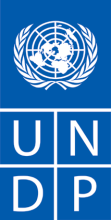 TABLE DES MATIERESEi.	Page d’introduction	6ii.	Résumé	7ii.1.  Tableau de résumé du projet	7ii.2. Description du projet	7ii.3. Tableau des notations de l’évaluation	9ii.4. Résumé des conclusions, des recommandations et des enseignements	9iii.	Acronymes et abréviations	121.	Introduction	141.1.	Objectifs de l’évaluation	14	Contexte et Justification du projet	14	Enjeu et priorités thématiques du projet	14	Objectifs poursuivis et approche recommandée pour l’évaluation du projet	151.2.	Champ d’application et méthodologie	16	Champ d’application	16	Méthodes d’investigation et outils de collecte de données	16	Phasage de l’intervention	181.3.	Structure du rapport d’évaluation	192.	Description et contexte de développement du projet	202.1.	Développer le marché des bios carburants	202.2.	Controverses et principaux domaines concernés	202.3.	Situation de référence de la filière agro carburant à base de Jatropha curcas en 2013 au Burkina	212.4.	Démarrage et durée du projet	222.5.	Problèmes que le projet visait à régler	222.6.	Objectifs immédiats et de développement du projet	222.7.	Indicateurs de base mis en place (Détails en Annexes)	232.8.	Principales parties prenantes (détails en annexes)	232.9.	Résultats escomptés	233.	Conclusions	253.1.	Conception/Formulation du projet	25	Analyse ACL/du cadre des résultats (Logique/stratégie du projet; indicateurs)	25	Hypothèses et risques	27	Enseignements tirés des autres projets pertinents	32	Participation prévue des parties prenantes	35	Approche de réplication	37	Avantage comparatif du PNUD	37	Les liens entre le projet et d’autres interventions au sein du secteur	38	Modalités de gestion	383.2.	Mise en œuvre du projet	40	Gestion adaptative (modifications apportées à la conception et résultats du projet lors de la mise en œuvre)	40	Accords de partenariat (avec les parties prenantes pertinentes impliquées dans le pays/la région)	42	Commentaires relatifs aux activités de suivi et d’évaluation utilisées dans le cadre de la gestion adaptative	43	Financement du projet	44	Suivi et évaluation : conception à l'entrée et mise en œuvre (*)	46	Coordination au niveau de la mise en œuvre et de l’exécution avec PNUD et le partenaire de mise en œuvre (*) et questions opérationnelles.	483.3.	Résultats du projet	49	Résultats globaux (réalisation des objectifs) (*)	49	Pertinence (*)	53	Efficacité et efficience (*)	56	Appropriation par le pays	66	Intégration	66	Durabilité (*)	67	Impact	714.	Conclusions, recommandations et enseignements	724.1.	Mesures correctives pour la conception, la mise en œuvre, le suivi et l’évaluation du projet	724.2.	Mesures visant à assurer le suivi ou à renforcer les avantages initiaux du projet	724.3.	Propositions relatives aux orientations futures favorisant les principaux objectifs	734.4.	Les meilleures et les pires pratiques concernant la pertinence, la performance et la réussite	74	Les meilleures pratiques du projet	74	Les pires pratiques du projet	75Annexes	77A.  Termes de référence de la mission	77B. Itinéraire de la mission	78C. Liste des personnes interrogées	79D. Résumés des visites de terrain	79F. Tableau des questions d’évaluation	81G. Questionnaire utilisé et résumé des résultats	88	Outil 1. Efficacité de progression vers les résultats escomptés	88	Outil 2. Cliché d’Evaluation /approche de MEO Globale	90	Outil 3 : Questionnaire ménage	97K. Formulaire d’acceptation du code de conduite du consultant en évaluation	100A.	Les acteurs institutionnels	117B.	Les programmes, instituts, opérateurs et plateformes multi acteurs	117LISTE DES FIGURESFigure 1 : Carte des zones d’implantation des projets en 2013	21Figure 2: Importance relative  accordée à chaque domaine de résultats lors de la formulation du projet (grilles METT)	25Figure 3: Importance accordée aux maillons critiques de la chaine des résultats du projet (grille ROTI)	26Figure 4: Relocation budgétaire du projet pour l'année 2018(en FCFA)	41Figure 5 : Sources prévisionnelles et sources confirmées pour le financement du projet	45Figure 6: Appréciation globale de l’efficacité de mise en œuvre par les partenaires limitrophes du projet	53Figure 7: Appréciation de la pertinence du projet par les partenaires structurels du projet	55Graphique 8 : Adéquation du financement aux besoins des bénéficiaires	55Graphique 9. Eléments justificatifs de l’adéquation du financement aux besoins des bénéficiaires	56Figure 10: Efficacité de progression vers les Résultats globaux du projet	57Figure 11: Activités socioéconomiques et sources de revenus des populations ayant bénéficié de l'appui du projet	70Figure 12: Répartition des Ratio Hommes-Femmes par localité dans l'accès aux services délivrés par le projet	71Figure 13: Appréciation de la durabilité du projet par les partenaires limitrophes structurels	72Figure 14: illustration de l'impact du projet dans les capacités de génération de revenus des bénéficiaires	74LISTE DES TABLEAUXTableau 1 : Nombre d’organisations communautaire de base d'enquêtés investigués par Régions et localités d’intervention	17Tableau 2 : Répartition des producteurs et planteurs de Jatropha enquêtées selon leur nature et effectif par région et par village	17Tableau 3: Proposition de formulation de quelques indicateurs	23Tableau 4 : Domaines de risques identifiés et stratégies d’atténuation correspondantes lors de la formulation du projet	29Tableau 5: Projets et programmes antérieurs à effets synergiques	34Tableau 6: Matrice d'analyse du niveau d’implication des parties prenantes	35Tableau 7 Sources prévisionnelles et réelles pour le financement du projet (en millions USD)	45Tableau 8: Part de cofinancement attendu des ministères impliqués au titre de la contrepartie nationale	45Tableau 9: Situation d’exécution des activités de S&E prévus	47Tableau 10: Bilans financiers et techniques du projet	61Tableau 11 : situation d’ensemble de la pertinence, de l’efficacité et de l’efficience du projet22	64Tableau 12: Niveau d'intégration des composantes du projet dans les outils de planification du développement national	66Tableau 13 : situation d’ensemble de la durabilité du projet	70Page d’introduction  Résumé ii.1.  Tableau de résumé du projetii.2. Description du projetLe « Projet de Promotion du Jatropha curcas comme source d’agrocarburant durable au Burkina Faso » a été cofinancé par le PNUD, le FEM et le Gouvernement du Burkina Faso. Prévu pour durer quatre (4) ans pour un montant global de huit millions huit cent quatre-vingt-six mille huit cent deux (8 886 802) dollars US, le projet a été financé à hauteur d’un million trois cent treize mille six cent trente-six (1 313 636) dollars US par le Fonds pour l’Environnement Mondial (FEM) et cent mille (100 000) dollars US par le Programme des Nations Unies pour le Développement (PNUD) sous forme de dons. Le reste du budget, soit sept millions quatre cent soixante-treize mille cent soixante-six (7 473 166) dollars US a été pris en charge par le Gouvernement du Burkina Faso à hauteur de cent quarante mille (140 000) dollars US en espèce, six cent soixante-trois mille quatre cent un (663 401) dollars US en nature, et par des institutions nationales, des entreprises privées et ONG à hauteur de six millions six cent soixante-neuf mille sept cent soixante-cinq (6 669 765) dollars US en nature. Le but du projet était de fournir aux populations des zones rurales une source d’énergie abordable et de qualité tout en contribuant à la réduction des émissions de gaz à effet de serre et de la pauvreté en milieu rural au Burkina Faso. A travers ce but, cinq domaines spécifiques de résultats correspondant à des composantes étaient visésComposante 1. Mise en place d'un cadre pour le développement de l'huile de Jatropha Curcas comme agro carburant durable : Elle visait essentiellement deux objectifs : concevoir une stratégie pour la certification de la qualité des produits de la filière Jatropha curcas, et apporter une aide au CICAFIB dans la coordination de la concertation entre les acteurs institutionnels. Ses activités devaient se traduire par la création d'une dynamique de développement durable de la filière Jatropha curcas grâce à la dynamisation du CICAFIB et à la mise en place d’une stratégie de mobilisation des ressources de la Finance Carbone et en sensibilisant les acteurs des secteurs bancaires et de la microfinance sur ses potentialités ;Composante 2. Levée des barrières à l'investissement privé dans la production d'huile de Jatropha Curcas : Elle comprenait des activités de conception et de mise en œuvre d’un cadre réglementaire qui répond de façon pertinente aux questions relatives à la qualité des huiles utilisées comme biocombustibles, aux prix des produits de la filière Jatropha curcas, à la taxation spécifique à ce secteur ;Composante 3. Renforcement des capacités de R&D sur l’itinéraire technique du Jatropha curcas, sur l'huile, les tourteaux et leur utilisation : Elle comprenait entre autres, des activités d’appui à la mise en œuvre des projets de recherche-développement dans les domaines agronomique, technico-économique sur des thèmes spécifiques identifiés par l’analyse approfondie des limites des connaissances actuelles. Les domaines qui ont fait l'objet de ces recherches comprenaient l'identification et la diffusion de variétés productives de Jatropha curcas qui sont adaptées aux différents contextes agroécologiques burkinabè, l’identification de modèles technico-économiques viables de la production décentralisée d'une huile végétale de bonne qualité, l’équipement utilisant l'huile végétale pure comme combustible et les conditions d’exploitation des produits dérivés ;Composante 4.  Facilitation de l’appropriation de la production d’huile de Jatropha Curcas par les acteurs ruraux : Les activités prévues dans cette composante devraient faciliter l'appropriation des techniques de production d’huile par les acteurs du monde rural. Cette activité devait contribuer de manière significative à l'amélioration de leurs revenus et à leur accès à l'énergie.Composante 5. Promotion de l’huile de Jatropha Curcas comme alternative aux carburants dérivés du pétrole : Elle regroupe les activités dont les résultats devaient contribuer à la promotion de l'huile de Jatropha Curcas auprès des utilisateurs potentiels à travers une diversification des types d’unités de production. Il y avait aussi des activités qui consistent à développer une demande continue pour l'utilisation de l'huile végétale de Jatropha Curcas comme biocombustible au Burkina Faso, réalisant ainsi les objectifs de la politique nationale dans le domaine de l'énergie. Ces activités devaient se traduire par des résultats qui contribueront à la promotion des initiatives privées qui tendent à intégrer l'utilisation de l'huile de Jatropha Curcas auprès du grand public notamment dans les moteurs statiques et les moteurs agricoles ou pour des applications domestiques.ii.3. Tableau des notations de l’évaluationLégende : (P) : Pertinent ; (S) : Satisfaisant ; (MU) : Moyennement Improbable ;(MP) : Moyennement Probable ; (MS) : Moyennement Satisfaisant ;(TS) : Très Satisfaisant ; (SO) : Sans Objet.ii.4. Résumé des conclusions, des recommandations et des enseignementsAu terme de la présente évaluation, il ressort pour l’exécution du projet, que des efforts multiples ont été consentis par les partenaires de mise en œuvre pour tendre au mieux vers les résultats escomptés du projet.  Bien que le projet n’ait pas réussi à figurer sur la liste des projets de référence en matière de séquestration de Carbone pour les Contributions Nationales prévues Déterminées (CDN), il y constitue un pas décisif. A travers les options de mise en œuvre mettant en évidence les cobénéfices générés par la filière Jatropha Curcas, ce sont au total 14 003,24 (tCO2eq) de Carbone qui ont été séquestrés par la réalisation de 5 625 ha de plantation de jatropha supplémentaires sous l’impulsion du projet.Avec un peu plus du ¼ des cofinancements attendus, le projet a contribué à des changements notables dans la qualité de vie (compétences, connaissances, pratiques, gains et niveau d’équipement) des populations et des structures bénéficiaires conformément aux attentes préliminaires répertoriés. A travers les 15 PTFM accompagnées et dotées de presses pour leur fonctionnement à l’huile de jatropha en substitution du gasoil, ce sont les AGR des femmes au niveau des PTMF qui ont été améliorées avec des revenus supplémentaires avoisinant en moyenne 800 000 FCFA par PTMF par an.Un changement dans tous les domaines d’intervention visés par le projet aussi bien au niveau central/déconcentré, a été constaté : au plan opérationnel, les communautés bénéficiaires ont été dotées d’équipements et de biens destinés à améliorer les conditions d’exploitation et de valorisation de la filière. Le capital des savoirs et savoir-faire dans la filière a été rehaussé grâce aux interventions du projet : Au total, 1499 femmes ont été formées et maitrisent le processus de fabrication du savon à base d’huile ; 25 associations de femmes en kits de production artisanale de savon pour les AGRau plan institutionnel, le statut de certaines agences telles que l’ARSE a été revu et réadapté en tenant compte des impératifs d’encadrement des filières de bio carburant ; des tentatives de réadaptation et de dynamisation des cadres de concertation comme le CICAFIB ont été amorcées ;au plan technique, des paquets technologiques adaptés ont été testés et appliqués avec des résultats tangibles sur la sécurisation de la production et l’atténuation des conflits avec les plantations de Jatropha Curcas comme haies vives et l’amélioration des rendements avec des engrais à base de tourteau, ont été testés avec des rendements six fois plus importants que les engrais ordinaires etc. ;au plan politique et juridique, il est à noter l’engagement des autorités à travers notamment l’organisation des sessions de SEERA tenues sur financements assurés par le projet. La loi 014 a été revue avec un titre additionnel sur les énergies renouvelables et un décret sur l’incitation aux investissements privés a été pris. Cela va contribuer à inscrire les assises de la filière dans la durabilité.Au moment où la quasi-totalité des opérateurs privés ont abandonné leur engagement suite à la controverse internationale sur les filières des agrocarburants et la chute du coût du baril de pétrole, le projet a contribué à la relance de la filière. A travers la promotion du cycle court de la filière, le projet a su renforcer l’assise nationale et régionale de BELWETT Energie comme principal opérateur de la filière intervenant sur la plupart des maillons de la chaine des valeurs. Au regard des résultats observés, il est important de prévoir des phases de consolidation et ou de mise à l’échelle des acquis : Veiller à mieux communiquer davantage sur les acquis enregistrés Veiller à communiquer davantage sur les acquis importants de ce projet. En effet, en dépit des changements de cap et des défis d’insécurité dans les sites d’opération, le projet est parvenu à des résultats considérables. Il s’agira de mutualiser les acquis   en diffusant auprès des partenaires clefs(Projets structurants de l’Etat comme le PIF, le PASF, le REDD+, les Agences nationales accréditées comme ABER, ANVAR, FIE, SP/CNDD/EMOFA, etc.) les succès pour chacun des produits : cette communication qui peut prendre différentes formes allant des supports d’émissions télédiffusés a des bulletins d’informations, des publications aux ateliers bilans, pourrait être en partie financée sur la base du reliquat budgétaire du projet ;Diffuser et veiller à l’appropriation des options mettant en avant les cobénéfices générés à travers la filière courte : AGR pour femmes, fertilisation des terres agricoles, atténuation des conflits. Pour cela, des financements additionnels peuvent être mobilisés auprès des projets du PNUD et de ses partenaires qui ont été identifiés comme synergiques au projet Jatropha curcas et qui sont en cours d’exécution dans les sites où le projet a opéré.Prévoir une phase additionnelle pour finaliser et pérenniser les acquis non consolidés :veiller au renforcement des axes et domaines de résultats tangibles du projet (prise de textes administratifs et règlementaires pour le développement institutionnel de la filière : à l’analyse, la plupart des actions allant dans ce sens sont sans incidences financières et peuvent figurer dans le lot des mesures prioritaires des futurs projets du secteur de l’énergie dans le cadre du programme de coopération pays que le PNUD aura à développer avec le Burkina ;mettre en œuvre les actions orphelines issues notamment des domaines de résultats qui n’ont pas pu être abordés faute de temps et de ressources (par exemple les tests sur l’huile de Jatropha, les autres  thématiques de recherches identifiées, les modules IEC autres que les émissions radiophoniques issues du document de capitalisation et son édition en langue, etc.)  ; cela passe par une remobilisation des cofinancements qui n’ont pas été adéquatement apportés ; relancer, étoffer et renforcer les partenariats existants notamment avec les institutions de recherches et les agences en charge des thèmes de recherche identifiés mais non investigués faute de temps (avec INERA, IRSAT, ABNORM) avec les initiatives structurantes comme le REDD+ et le SE4ALL ; en ciblant les structures et partenaires susceptibles de les mettre à l’échelle : il s’agit d’action qui du fait de leur pertinence sont susceptibles d’être retenues comme options dans d’autres projets opérant sur les mêmes sites que le projet, à condition qu’une veille stratégique soit mise en place par les partenaires nationaux.Acronymes et abréviations  IntroductionObjectifs de l’évaluationContexte et Justification du projet L’accès à l’énergie durable pour tous continue d’être un véritable problème pour les pays africains. Inscrit dans l’objectif 7 des Objectifs de Développement Durable (ODD), l'accès à l'énergie est non seulement essentiel pour améliorer le niveau de vie des populations, mais, il est également jugé indispensable pour éliminer la pauvreté et parvenir à un développement durable. Bien que le continent africain regorge d’un potentiel énergétique énorme, il reste la région du monde qui réalise les plus faibles taux d’électrification. L’Agence Internationale de l’Energie (AIE) indiquait qu’en 2017 environ 1,2 milliards de personnes n’avaient pas accès à l’électricité dans le monde dont près de la moitié vivait en Afrique.  Le taux d’électrification en milieu rural au Burkina n’est qu’à 3%.Par ailleurs, face au renchérissement du cours du baril de pétrole et de la crise énergétique amorcée au début des années 2000, le recours aux agro carburants a été prôné au niveau international comme une des solutions face à la crise énergétique. D’autant plus que les agrocarburants offrent d’autres opportunités de développement surtout en milieu rural (emplois verts, électrification rurale, amélioration des rendements agricoles, Gestion Durable des Terres…).Motivés par ces opportunités, de nombreux projets ont été lancés en Afrique subsaharienne avec des résultats divers. Au Burkina Faso, en dépit de la controverse à partir de 2008, terres agricoles nexus terres de plantations de Jatropha, le « projet de promotion du Jatropha Curcas comme source d’agrocarburants durable » a vu le jour. A la demande du Gouvernement, le FEM/PNUD a apporté un appui technique et financier pour sa mise en œuvre.Ce projet trouve son fondement dans la lettre de politique sectorielle de l’énergie du Burkina et du document de l’initiative SE4All dans lequel la production durable des agrocarburants et des bioénergies constitue un potentiel énergétique et économique viable à développer pour notre pays. L'objectif stratégique de ce projet est de contribuer à la réduction des émissions de gaz à effet de serre ainsi qu’au renforcement de l’économie locale et du bien-être de la population à travers la promotion et le développement des filières de production des agrocarburants dans le respect des critères de durabilité notamment la sécurité alimentaire, le foncier rural, la biodiversité et la préservation de l’environnement. Enjeu et priorités thématiques du projetL'enjeu principal qui consiste à « Promouvoir le Jatropha Curcas comme source durable d’agrocarburants au Burkina Faso », est la stimulation de nouvelles dynamiques pouvant susciter de nouveaux cercles vertueux pour aider à sortir le monde rural de la pauvreté tout en respectant les objectifs de développement d'une source d'énergie durable au niveau national.L’analyse du contexte de développement des agrocarburants au Burkina Faso, la situation de différents acteurs de la filière Jatropha et les contraintes auxquelles ils sont confrontés ont suggéré la nécessité d'organiser la mise en œuvre d'un programme sur la promotion du Jatropha comme une ressource bioénergétique durable autour des priorités thématiques suivantes :•	Structurer le cadre institutionnel : établir une consultation réelle entre les secteurs de l'agriculture et de l'énergie, car elle est essentielle à la sécurité alimentaire ; la durabilité des politiques sectorielles doit être contrôlée par le SP/CONEDD ; une réglementation pertinente abordant toutes les questions sur l'investissement, la fiscalité, les normes de qualité et les critères de durabilité doit être mise en place ; •	Orienter la dynamique d'investissement vers des partenariats entre les industriels et les acteurs du monde rural pour contribuer efficacement à la création de richesses dans les zones rurales, y compris le développement de la capacité des fabriques traditionnelles d’huile par trituration ;•	Impliquer la société civile dans les consultations et l'accompagnement des programmes nationaux, l'objectif étant de favoriser le concept "pôles de développement" ruraux introduit par le PASE et les projets du PTFM et de créer les conditions nécessaires pour assurer leur viabilité ;•	faciliter les investissements, faciliter l'accès aux financements carbones, sensibiliser les opérateurs de la filière bancaire et de la microfinance sur les potentialités de la filière Jatropha, promouvoir les dispositions du Code des investissements qui favorisent la création de petites entreprises décentralisées ;•	Promouvoir l'utilisation de l’huile de Jatropha comme agrocarburant végétale pure, non seulement pour la production d'électricité, mais dans le secteur des transports et comme combustible domestique (l’utilisation en circuit court étant considérée comme une alternative de production d’huile décentralisée) et contribuer à la promotion des huiles de moindre qualité qui ne sont pas des huiles pures mais pouvant contribuer à satisfaire des besoins énergétiques en milieu rural.Aussi, l’approche proposée pour le projet, repose-t-elle sur la promotion du genre, la concertation active entre les institutions concernées et la recherche de synergies entre les acteurs impliqués dans la production et la transformation des produits de la filière, compatibles avec celle déclinée dans la lettre de politique sectorielle.Le projet d’une durée de 4 ans (2016-2019) s’est articulé autour de cinq (5) composantes principales ci-dessous :mettre en place une stratégie nationale et un cadre de concertation pour le développement et la structuration des filières de production des agrocarburants à base du Jatropha Curcas ;lever les barrières à l’investissement privé sur la production d'huile de Jatropha Curcas ;renforcer les activités de Recherche & Développement sur la production agricole, la valorisation des tourteaux et l’utilisation de l’huile de Jatropha Curcas ;faciliter l’appropriation par les acteurs ruraux des bonnes pratiques culturales pour une meilleure productivité du Jatropha Curcas ;promouvoir l’utilisation d’huile du Jatropha Curcas sur les plateformes multifonctionnelles dans la fabrication artisanale de savon.Objectifs poursuivis et approche recommandée pour l’évaluation du projetLa présente évaluation vise à apprécier la réalisation des objectifs du projet et à tirer des enseignements qui peuvent aider à améliorer la durabilité des avantages et favoriser l’amélioration globale des programmes du PNUD. Pour cela, l’évaluation doit fournir des informations factuelles qui sont crédibles, fiables et utiles et articuler son analyse autour des critères de pertinence, d’efficacité, d’efficience, de durabilité et d’impacts suggérés par le PNUD et le FEM dans les grilles d’évaluation de leurs projets. L’évaluation cherche à passer en revue toutes les sources pertinentes d’informations, telles que le descriptif de projet, les rapports de projet, notamment les rapports annuels et le rapport de suivi et les autres rapports, les révisions budgétaires du projet, les rapports sur l’état d’avancement, les outils de suivi du domaine focal du FEM, les dossiers du projet, les documents stratégiques et juridiques nationaux et tout autre document que l’évaluateur juge utile pour cette évaluation fondée sur les faits.Champ d’application et méthodologieChamp d’applicationLa présente mission d’évaluation répond dans un premier temps à la nécessité de s’assurer de la contribution du projet aux priorités et aux programmes globaux du PNUD (UNDAF, 2016-2020) et du FEM ainsi que de sa conformité par rapport à leurs directives et procédures. Ces directives et procédures prévoient une mission d’évaluation finale pour les projets de moyenne envergure et ceux de grande envergure.La pertinence de cette évaluation se justifie aussi par la nécessité de s’assurer de la cohérence du projet par rapport aux priorités nationales et sectorielles de développement telles que répertoriées à travers : le Plan National de Développement Economique et Social (PNDES) en son Objectif stratégique 2.5 « Améliorer le cadre de vie, l'accès à l'eau, à l'assainissement et aux services énergétiques de qualité » adopté en 2016 par le gouvernement du Burkina Faso ; les Contributions prévues Déterminées au niveau National (CDN, 2015) et les National Appropriated Mitigation Actions (NAMA) adoptés en 2015 sous le leadership du Ministère de l’Environnement, de l’Economie Verte et du changement climatique ; la politique sectorielle Environnement, Eau, Assainissement 2018-2027 adopté en 2018 ;la Politique Sectorielle de l’Energie et l'initiative Énergie durable (SE4ALL) pour tous qui est un partenariat multipartite entre les gouvernements, le secteur privé et la société civile adopté en 2015 dans  lesquels  les agrocarburants et les bioénergies constituent un potentiel énergétique et économique viable pour le pays.Cette cohérence devrait être garantie par la partie nationale représentée par les ministères en charge de l’Energie, de l’Environnement et de l’Agriculture. Cette mission d’évaluation trouve enfin sa pertinence dans la nécessité de s’assurer de l’adéquation de la réponse apportée aux besoins énergétiques des populations et communautés à la base. A cet égard, l’évaluation s’est appuyée sur toutes les sources pertinentes d’information, fondée sur les faits. Le travail d’évaluation effectué s’est employé à : apprécier la pertinence du projet par rapport au contexte national et aux priorités nationales ;apprécier la stratégie de mise en œuvre adoptée ; apprécier le degré de mise en œuvre du programme, son efficacité et l’efficience de sa mise en œuvre ainsi que la qualité des résultats obtenus ;apprécier l’impact sur les populations et l’environnement ;proposer des recommandations pour les prochaines échéances.Ces différents éléments ont été appréciés à la lumière du cadre de résultats du projet qui s’est focalisé sur l’essentiel du cadre logique du projet et des Revues de mise en œuvre (PIR). Méthodes d’investigation et outils de collecte de donnéesRevue documentaire Afin de cerner le projet et son contexte d’évolution, son déroulement, ses résultats, etc., il a été procédé à une revue documentaire basée sur les documents mis à la disposition de l’équipe des Consultants par l’équipe d’exécution du projet. Il s’est agi notamment du descriptif de projet,  des rapports  périodiques de projet,  des PIR,  et d’autres rapports, comme les révisions budgétaires du projet, les rapports sur l’état d’avancement, les outils de suivi des domaines focaux du FEM, les dossiers du projet, les documents stratégiques et juridiques nationaux, les documents d’orientation globale ou sectorielle du pays et les documents de politique sectorielle, des documents de référence du FEM, du PNUD ou des Nations Unies (UNDAF 2016-2020, CPAP 2016-2020), etc. Choix des sites d’investigation et identification des cibles pour la collecte des donnéesSur la base des informations fournies lors de la réunion de cadrage et de la revue documentaire, une procédure de collecte de l’information a été arrêtée. Au niveau local, quinze communautés rurales ont été investiguées. Quant aux communautés à la base, une trentaine de répondants y compris des pépiniéristes, des producteurs individuels mais aussi des organisations intervenant dans la transformation, ont été consultés.L’ensemble, des communautés investiguées, relève de cinq régions d’intervention du projet. Tableau 1 : Nombre d’organisations communautaire de base d'enquêtés investigués par Régions et localités d’intervention Source : Données d’enquête de la mission d’évaluation, janvier 2020Par ailleurs, des enquêtes individuelles ont été réalisées auprès des 23 acteurs œuvrant dans l’arboriculture entant que producteurs de plants (87%) ou simples planteurs (13%) dans les régions de la Boucle du Mouhoun, des Cascades et du Centre-Sud. Tableau 2 : Répartition des producteurs et planteurs de Jatropha enquêtées selon leur nature et effectif par région et par villageSource : Données d’enquête de la mission d’évaluation, janvier 2020Une trentaine de répondants au niveau central soit (22) répondants structurels relevant de 08 ministères et structures clefs du comité de revue du projet et huit répondants représentants l’équipe d’implémentation et de supervision du projet ont été rencontrés au niveau central. Revue des outils de collecte de données et transposition sur interfaces appropriésAu regard des critères d’évaluation des projets du PNUD financés par le FEM, l’évaluation de la performance est basée sur les attentes énoncées dans le cadre logique du projet. Cette dernière offre des indicateurs de performance et d’impact ainsi que les moyens de vérification correspondants. L’évaluation a par ailleurs porté sur les critères de pertinence, d’efficacité, d’efficience et de durabilité. Pour faciliter la prise en compte de ces préoccupations au niveau des initiatives de développement, le PNUD, le FEM et certains de leurs partenaires ont développé des outils de suivi de l’efficacité. Ces outils qui sont le Monitoring Effectiveness Tracking Tool (METT), le Review of Outcomes to Impacts (ROtI), ont guidé la formulation des outils de collecte proposés pour la présente évaluation. Les outils ont été revus par l’équipe d’évaluation et transposés sur tablettes et smartphones à l’aide du logiciel KoboCollect.A travers les 3 outils de collecte proposés, il s’est agi de cerner les résultats et leçons apprises du projet aux différentes échelles d’intervention.l’outil d’évaluation de l’état de progression du projet vers les résultats escomptés a été administré au niveau des agences d’exécution représentant la partie nationale et l’équipe de supervision du PNUD. Cet outil a permis de prendre en compte les critères d’efficacité du METT. l’outil d’évaluation de la mise en œuvre globale a été administré au niveau des institutions, structures et partenaires limitrophes membres du comité de revue du projet au niveau central. Il a concerné les directions centrales de quatre ministères clefs, représentant la partie nationale (énergie, agriculture, environnement, innovation et recherche scientifique) mais aussi les opérateurs privés et les personnes ressources initialement visés comme parties prenantes du projet. Cet outil intègre les critères du ROtI.l’outil d’enquête ménage a concerné les ménages, les groupements/ organisations de base et exploitations agricoles qui ont été impactés par le projet au niveau des localités d’intervention. Les données issues de cet outil ont servi essentiellement à analyser le ciblage des bénéficiaires du projet et à illustrer les impacts du projet sur les bénéficiaires. Les données issues de cet outil n’ont pas été utilisées dans l’analyse des performances globales du projet et la progression vers les résultats escomptés au regard des directives d’évaluation des projets du PNUD financés par le FEM.Phasage de l’intervention Phase 1, cadrage de la mission et mobilisation des partenaires du projetCette période de mobilisation a porté sur 04 jours ouvrables. Elle a permis à l’équipe de coordination du projet et au personnel du PNUD Burkina Faso d’apporter des clarifications par rapport aux TdRs et aux consultants de donner des détails sur la démarche technique proposée dans la proposition technique. Cette phase a permis d’établir les contacts et de mieux planifier les investigations à mener et d’engager les partenaires limitrophes, les experts et les personnes ressources clefs. Cette phase a également permis de créer les conditions de la participation des parties prenantes de l’étude. Phase 2, conduite des investigations relatives à l’évaluation du projetCette phase a duré 15 jours ouvrables soit 03 semaines. Elle correspond à la phase des investigations et à la conduite des interventions priorisées pendant le cadrage (Phase 1); elle a servi également à la déclinaison de divers outils de collecte de données qui ont permis d’évaluer la mise en œuvre du projet. Elle a été également mise à profit pour la conduite d’échanges avec les acteurs et parties prenantes de même que les bénéficiaires directs du projet et a permis de tirer les conclusions initiales.Phase 3, finalisation de la mission.Cette phase a nécessité 10 jours ouvrables. Elle a servi à tirer les leçons du processus d’évaluation mais aussi à livrer progressivement les produits attendus de la mission y compris la finalisation des rapports provisoire et final et le partage des résultats.Structure du rapport d’évaluationCe rapport d’évaluation renferme les renseignements essentiels du projet et l’appréciation d’ensemble des conditions d’exécution. Les trois chapitres constitutifs du rapport décrivent les principaux résultats et acquis obtenus suite à la mise en œuvre du projet. Le chapitre un portant sur l’« introduction » explique le contexte et la méthodologie adoptée pour l’évaluation. Ce chapitre fait un point d’honneur aux outils utilisés pour l’évaluation et les cibles correspondants ;Le chapitre deux, portant sur la « Description et contexte de développement du projet » présente les principales composantes du projet de même que le cadre de résultats mis en place pour suivre les performances du projet au fur et à mesure de son exécution ; Le chapitre trois portant sur les « conclusions », analyse les données issues des supports d’échanges et celles produites pendant la période d’exécution dans le cadre du suivi. Ce chapitre opère une mise en cohérence de ces données et propose une interprétation des principaux résultats.Description et contexte de développement du projetDévelopper le marché des agrocarburantsLe contexte international des biocarburants a été marqué par une croissance significative. En effet, la production totale de biodiesel déjà importante en 2004, avait atteint 35 mtep/an en 2007. On s’attendait à ce qu’elle quadruple en 2010. L’investissement est encouragé par des stratégies régionales, mises en place par des entités telles que l’Union Européenne qui s’est fixé comme objectif principal d’assurer que d’ici 2020, les biocarburants durables puissent représenter 10% de la consommation totale dans le secteur des transports : soit une demande potentielle de 20 mtep/an ou la production de 50 millions d’hectares de Jatropha. Ainsi, de nombreux projets agro-industriels ont été mis en place, surtout en Afrique, portant sur des centaines de milliers d’hectares. En juillet 2007, D1 Oils (une société anglaise, cotée en bourse, spécialisée dans la production du Jatropha et bien implantée en Afrique), et la firme BP, se sont associés pour créer Crops Ltd afin de produire 1 million d’hectares de Jatropha entre 2007 et 2010, avec une évolution subséquente de 300.000 hectares/an. Controverses et principaux domaines concernésLe développement de plantations industrielles de biocarburants, essentiellement de Jatropha, a suscité des controverses liées aux risques significatifs tant sur le foncier que sur la sécurité alimentaire. A cela, s’ajoute un autre souci majeur qu’est l’insuffisance de garanti que les biocarburants soient une alternative durable au carburant fossile. Les principaux domaines de controverse qui ont été soulevés sont les suivants : Pression foncière. - Le développement du secteur du Biocarburant a conduit à une appropriation de fait des terres des villageois par les investisseurs agro-industriels : les terres sont achetées par le biais de baux ou de contrats à long terme (conduisant donc à un achat exclusif de la production des paysans sur plusieurs décennies et à des conditions prédéfinies). En outre, ce sont des terres dites “marginales” qui sont ciblées. Cependant, ce concept n’est pas clair dans la mesure où on n’a pas investi dans le développement des capacités des paysans à gérer ces terres (gestion des eaux, restauration, protection des sols, etc.). Insécurité alimentaire. Diverses sources internationales ont estimé que la conversion de céréales en bioéthanol fut en 2008, responsable pour au moins 30%, de l’augmentation des prix des denrées alimentaires. En effet, on trouve plusieurs publications sur le sujet, telles que “Meals per gallon – L’impact des biocarburants industriels sur les peuples et la faim dans le monde” par ActionAid (2010).Durabilité de la production. L’Union Européenne a estimé que l’utilisation de biocarburants durables dans le secteur des transports réduira de 60% les émissions de ce secteur par rapport aux solutions actuelles. Cependant, des études sur le cycle de vie des biocarburants montrent que leur empreinte carbone peut être variable et parfois négative. Le développement durable de biocarburants devrait promouvoir leur consommation locale plutôt que leur exportation, l’utilisation d’huile végétale au lieu de biodiesel et des systèmes de production non intensifs (sans irrigation, ni engrais, ni traitements phytosanitaires). D’autres critères de durabilité incluent : la prise en compte des aspects environnementaux : le développement des biocarburants ne doit pas se traduire par un changement d’utilisation des terres (ex : la déforestation), une mobilisation des ressources en eau, ou une perte de biodiversité ; le respect des standards sociaux nationaux : il ne s’agit pas seulement des conditions de travail des populations locales mais, de façon plus importante, la production de biocarburants devrait aussi contribuer à sortir les populations rurales de la pauvreté par son impact en matière de formation et d’activités génératrices de revenus, etc.Situation de référence de la filière agrocarburant à base de Jatropha curcas en 2013 au Burkina Le rapport sur l’état des lieux des opérateurs présents dans la filière agrocarburants en 2013 avait recensé 14 opérateurs dans la filière répartie dans les villes suivantes du Burkina :trois (3) opérateurs à Bobo Dioulasso ;trois (3) opérateurs à Ouagadougou ;huit (8) opérateurs repartis dans les localités suivantes : Bagré, Barsalogo, Banfora, Bérégadougou, Boni, Dano, Dori et Léo. Tous ces opérateurs avaient développé les cultures de Jatropha curcas pour l’approvisionnement en graines, principalement auprès de petits producteurs. Quelques opérateurs avaient des plantations propres, mais dont les superficies restaient limitées (entre 50 et 100 ha). Les modes de plantations variaient entre la culture pure, la plantation en haies vives ou en associé. La superficie totale annoncée en Jatropha curcas était d’environ 80 000 ha, mais dont la réalité de production n’avait pas été vérifiée. La figure ci-dessous indique la situation d’implantation des opérateurs de la filière en 2013. On note qu’en dehors de Dori et Barsalgo, la majorité des plantations se trouve dans la zone soudanienne où le climat est plus favorable. Figure 1 : Carte des zones d’implantation des projets en 2013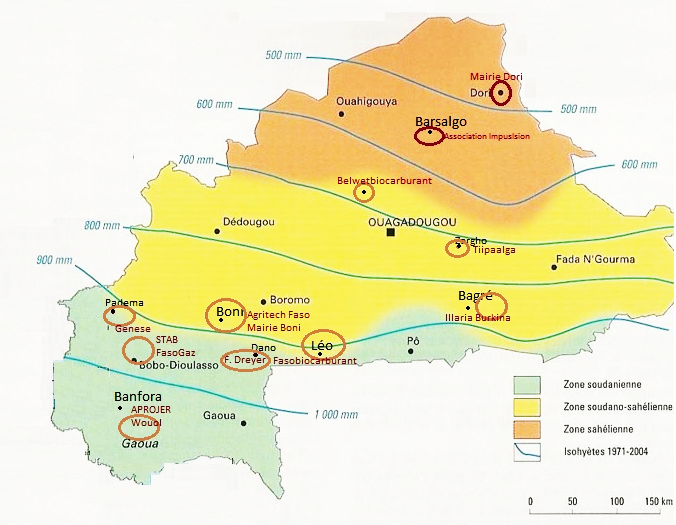 Source : Gatete Djerma (2015)Démarrage et durée du projetLe document de projet a été élaboré entre Mai et Aout 2014 suite à une mission d’identification et des études préliminaires. L’approbation du projet a intervenu le 03 Juin 2015 suite à la signature du document de projet. Le projet a été lancé le 12 août 2015 soit 01 an après son identification et trois mois après son approbation.  L’exécution du projet s’est déroulée du 12 août 2015 au 31 décembre 2019.Ainsi, le projet a été mis en œuvre par une équipe constituée d’un coordonnateur, de 4 experts nationaux, d’un conseiller technique international, d’une assistante comptable, d’une assistante administrative et d’un chauffeur, sous la supervision de l’unité Environnement Energie du PNUD.Problèmes que le projet visait à réglerLe développement des filières de production des agrocarburants à base d'huile de Jatropha sur une échelle qui en fera une alternative aux produits pétroliers, tout en permettant aux acteurs du développement rural de s’approprier la production de agrocarburants au Burkina Faso, est entravé par plusieurs barrières. Les barrières majeures au développement du marché de l’huile de Jatropha dans le pays sont les suivantes :la multiplicité des acteurs institutionnels et l’absence de concertation entre eux;un cadre réglementaire inadapté aux spécificités du domaine des agrocarburants ; l’absence de maîtrise de la productivité ; les capacités limitées des acteurs ruraux ;la crédibilité de l'huile végétale comme agrocarburant et son adoption par le public comme nouvelle source d'énergie.Ces barrières sont plus ou moins les mêmes que celles identifiées et analysées dans une étude régionale sur les agrocarburants réalisée par la CEDEAO en 2008. La levée de ces barrières permettrait non seulement de faciliter l'utilisation généralisée des agrocarburants tels que l’huile de Jatropha, mais aurait également un impact significatif sur la lutte contre la pauvreté et le développement régional.Objectifs immédiats et de développement du projetLe but du projet est la réduction des émissions de GES causées par les activités du transport et de l’utilisation d'énergie dans les zones rurales du Burkina Faso. L'objectif du projet est de développer le potentiel de réduction des gaz à effet de serre par la promotion de l'huile de Jatropha comme un substitut au diesel, au Burkina-Faso. Le projet devrait faciliter la levée des barrières à la production et à l'utilisation durables de l'huile de Jatropha comme agrocarburants au Burkina Faso.Comme avantages connexes, le projet cherchait à contribuer de manière significative au développement rural par la promotion d'une production décentralisée de l'huile de Jatropha et d’un investissement privé écologique qui respecte les critères sociaux et de durabilité.Au regard du document de projet, les objectifs immédiats du projet correspondent aux domaines de résultats pouvant être appréhendés sur la seule base des actions planifiées dans le cadre du projet :Composante 1 : Mise en place d'une stratégie et d'un cadre pour le développement de l'huile de Jatropha comme agrocarburants durableComposante 2 : Lever des barrières à l'investissement privé dans la production d'huile de JatrophaComposante 3 : Renforcement des capacités de R&D sur l'huile de Jatropha et son utilisation Composante 4 : Faciliter l’appropriation de la production d’huile de Jatropha par les acteurs ruraux Composante 5 : Promouvoir l’huile de Jatropha comme alternative aux carburants dérivés du pétrole Indicateurs de base mis en place (Détails en Annexes)On dénombre 3 indicateurs d’objectifs, 12 indicateurs d’effets et 35 indicateurs de résultats. Une dizaine des 35 indicateurs de résultat ne sont pas adéquatement formulés comme tel. Le tableau 3 correspond à une proposition de formulation de ces indicateurs qui pourrait être considérée pour des phases ultérieures du projet.Tableau 3: Proposition de formulation de quelques indicateursPrincipales parties prenantes (détails en annexes)Les principales parties prenantes du JC sont :les acteurs institutionnels : les Ministères en charge de l’Energie, de l’Environnement, de l’Agriculture, des Finances, de la Recherche Scientifique, du Commerce et de l’Aménagement du Territoire ;les organisations de producteurs et les acteurs impliqués dans la promotion de petites chaînes de production : leur objectif est de développer les capacités techniques et organisationnelles dans le secteur rural ;les investisseurs privés : Les industries agricoles, y compris les agents économiques qui contribuent à la structuration en aval du système de production (distribution des agrocarburants et des pièces d'équipement) ;les institutions de recherche, de formation et les institutions dans les secteurs de la finance et de la microfinance : elles contribuent au développement des capacités techniques et financières des acteurs impliqués dans le domaine des agrocarburants ;les utilisateurs (entreprises d'approvisionnement en électricité, les intervenants de la filière automobile, les utilisateurs individuels): ils partagent le même souci de la qualité de l'offre et de la régularité.Résultats escomptésL’analyse du cadre de résultats permet de distinguer cinq (05) domaines majeurs de résultats assimilés à des composantes, dix-neuf (19) résultats intermédiaires escomptés assimilés à des extrants.Composante 1 : Stratégie et cadre pour l’exploitation de l’huile de Jatropha comme agrocarburant durableRésultat 1.1. Etude diagnostique sur les filières Jatropha au Burkina FasoRésultat 1.2. Stratégies de développement approuvées et appliquées pour les secteurs de l’Energie et de l’Agriculture qui sont harmonisées et qui prennent en compte les objectifs de sécurité alimentaireRésultat 1.3. Un cadre de concertation est créé et géré de façon dynamique par le secrétariat opérationnel du CICAFIBRésultat 1.4. Outils développés pour l’implémentation de la stratégieRésultat 1.5. Une stratégie établie et approuvée pour mobiliser les fonds carbones internationaux pour un déploiement à l'échelle nationale.Composante 2 : Augmentation des investissements privés pour la production des agrocarburants et ses applicationsRésultat 2.1. Des mesures de régulation sur la qualité des produits à base de Jatropha sont élaborées et appliquéesRésultat 2.2. Les réglementations définies et appliquées sur l'investissement privé dans le domaine des agrocarburantsRésultat 2.3. Réglementations définies et appliquées sur les prix des agrocarburantsRésultat 2.4. Un mécanisme de contrôle et de certification qui surveille le respect des critères internationaux de durabilité par les produits de la filière Jatropha est fonctionnel et validéRésultat 2.5. Une instance de régulation du secteur des agrocarburants est créée.Composante 3 : Augmentation des plantations de Jatropha et des unités de production d'huile de JatrophaRésultat 3.1. Les facteurs influençant la productivité des petites plantations sont contrôlés et gérés.Résultat 3.2. Les modèles technico-économiques de production d’huile de Jatropha dans les zones rurales sont validés pour la phase pilote et augmentent la production d’huile de JatrophaRésultat 3.3. Les tests d’utilisation de l’huile de Jatropha et du tourteau comme carburants sont achevés pour la phase pilote et augmentent la production d'huile de Jatropha.Résultat 3.4. Identification et documentation des risques liés à la santé causés par la toxicité du Jatropha  Composante 4 : Augmentation du nombre d’installations de production d’huile de Jatropha appartenant à des organisations ruralesRésultat 4.1. Les acteurs de la filière Jatropha sont complètement formés et compétentsRésultat 4.2. Les acteurs ruraux dans le développement de la filière Jatropha s’investissent pleinement et sont pleinement engagés Résultat 4.3. Développement d’outils qui sont largement diffusés parmi les intervenants de la filière de JatrophaComposante 5 L’huile de Jatropha est considérée par le public comme une ressource énergétique nationale de haute qualité et une alternative abordable et réalisable aux produits pétroliers ou au dieselRésultat 5.1. Un fonds de promotion est créé pour soutenir les fabricants de moteurs modifiés qui tournent à l’huile de Jatropha Résultat 5.2. Les partenaires institutionnels et les opérateurs privés sont impliqués dans le développement d’un marché national.Conclusions Conception/Formulation du projetAnalyse ACL/du cadre des résultats (Logique/stratégie du projet; indicateurs)Analyse des domaines de résultats du projet par l’outil METTL’analyse du cadre logique du projet grâce à l’outil METT permet d’avoir une appréciation de l’enjeu principal d’efficacité qui a été mis en avant dans chaque domaine de résultats du projet lors de sa formulation. Les produits ou extrants ont été identifiés à des questions d’évaluation de l’outil METT, les modalités de réponses étant pondérées de 0 à 3. Pour chaque réponse scorée, il est demandé au répondant de positionner l’extrant sur l’enjeu qui sied au regard de sa connaissance du projet. En rappel, le guide d’échange inspiré de l’outil METT est exclusivement réservé au personnel-cadre de mise en œuvre et de supervision du projet.  En procédant ainsi, on obtient l’empreinte des enjeux METT pour chacun des 5 domaines de résultats (composantes) figurant dans le cadre logique ; on s’aperçoit de l’importance qui leur a été accordée lors de la formulation du projet.Figure : Importance relative  accordée à chaque domaine de résultats lors de la formulation du projet (grilles METT)Sources : Cadre logique ProdocL’examen de la figure 2 montre que la formulation des différentes composantes a été faite dans le souci de couvrir les différents maillons du cadre logique du projet. En particulier, les paramètres d’efficacité de la chaine des résultats du projet sont abordés et agencés de façon assez équilibrée dans le projet.  Le paramètre « Contexte » contribue à la bonne conception des actions à partir de l’amélioration de la base des connaissances sur le statut de l’environnement de mise en œuvre du projet ; il examine l’adéquation des référentiels et normes technico économiques, juridiques et institutionnels qui régissent le secteur. Ce paramètre est perçu comme l’enjeu principal de la composante C3 (50%) ; Le paramètre « Intrants/Ressources » qui détermine la faisabilité des actions envisagées à partir de la capacitation technique et opérationnelle des parties prenantes et bénéficiaires (mise à disposition des ressources humaines, matérielles et financières) est considéré comme l’enjeu prédominant de la composante C4 (67%) ;Le paramètre « Outils/Approches » correspondant aux stratégies et dispositions opérationnelles pour exécuter les activités à partir des instances de gouvernance, plans et protocoles d’intervention, la prise des textes, apparait comme l’enjeu majeur de la composante C1 (51%) ;Le paramètre « Ouvrages/Services », correspondant aux acquis tangibles susceptibles de survivre aux opérations du projet à partir du renforcement des institutions au niveau central et communautaire est considéré par l’équipe managériale du projet comme l’enjeu principal de la composante C2 (51%) Ainsi, chacune des composantes est apparentée à un maillon essentiel du cadre logique et contribue à l’efficacité d’ensemble du projet ; ce qui permet de dire que les composantes du projet ont été bien pensées.Analyse du modèle logique du projet par l’outil ROTIEn passant en revue le cadre logique du projet grâce à la grille d’analyse ROTI, on peut apprécier le niveau d’équilibre, les maillons critiques de la chaine des résultats du projet : le contexte, les intrants / ressources, le planning / processus et les résultats/extrants. Figure : Importance accordée aux maillons critiques de la chaine des résultats du projet (grille ROTI)Au regard des scores correspondant à chaque maillon, il ressort que : Le contexte d’une part et les intrants et ressources d’autre part, ont été bien ajustés dans le cadre logique du projet au regard des scores respectifs de 42% et 45% traduisant l’avis de l’équipe managériale du projet ; Planning et Processus ont eu une place prépondérante dans la chaine logique lors de la formulation du projet (59%). Il s’agit des stratégies, plans et protocoles d’intervention, de même que des instances de gouvernance qui ont servi de dispositifs opérationnels de mise en œuvre du projet etc. À l’inverse, lors de la formulation du projet, les extrants et produits correspondant aux effets tangibles du projet aussi bien sur le cadre institutionnel au niveau central que sur la qualité de vie des bénéficiaires au niveau des sites d’opération n’ont pas été assez priorisés dans le cadre logique à la hauteur des évidences de terrain (17%). Le cadre logique du projet devrait mieux refléter le niveau des effets potentiels du projet sur la qualité de vie des populations et des bénéficiaires structurels. Vraisemblablement si un rapprochement avait été envisagé avec d’autres outils comme la grille de l’Approche des moyens d’existence durable (AMED) lors de l’identification du projet, la formulation des indicateurs aurait permis de mieux appréhender les cobénéfices se rapportant aux moyens d’existence des populations rurales :capital financier/économique (niveau de revenus monétaires, budget, flux financier etc.) ;capital physique (niveau d’équipements, aménagements, installations, outillage, etc.) ;capital humain (niveau de connaissance et compétences acquises) ; capital social (niveau d’organisation des populations à la base) ;capital naturel (fertilité/productivité des sols, rendements, superficies sous protection, superficies sous pratique résiliente qui structurent les moyens d’existence des populations).Plus généralement, l’équilibre pouvait être encore amélioré entre planning et processus d’une part et les résultats et extrants d’autre part dans le cadre logique du projet. Hypothèses et risquesLes hypothèses qui ont sous-tendu la conception du projet comprennent ce qui suit:un document de stratégie nationale doit être finalisé et adopté pour exprimer une volonté forte de la part du gouvernement du Burkina Faso de promouvoir le développement des agrocarburants ;le fonctionnement du cadre de concertation (CICAFIB) récemment mis en place et la formulation par l'UEMOA de lignes directrices régionales doivent être effectifs pour la conception d’outils réglementaires nécessaires pour superviser le développement de cette filière ;le cadre réglementaire de la propriété foncière en milieu rural qui a été mis à jour récemment et consolidé par le biais d'une consultation sur la gestion durable des terres organisée dans le cadre du PROSDRP doit être approprié par les acteurs à la base ;le Code des investissements encourageant vivement la création de petites entreprises décentralisées doit être valorisé ;la question foncière et la concurrence entre la sécurité alimentaire et la production de l'huile de Jatropha doivent être cernés ;la coordination au sein du CICAFIB entre les différents partenaires institutionnels concernés par le développement de la filière Jatropha et le fait qu'elle facilite la participation massive des acteurs de l'industrie dans le processus global doit être assurée ;le suivi doit être mené par le SP/CONEDD, de l’intégration des orientations stratégiques validées par le CICAFIB dans les politiques sectorielles et son application effective dans l’harmonisation des politiques dans les secteurs de l’Energie et de l’Agriculture.Les principaux risques identifiés lors de la formulation du projet sont ceux identifiés dans le document de projet actualisé. Les principaux risques ont fait l’objet de stratégies d’atténuation correspondantes. Ainsi, un rapprochement a été fait entre les risques identifiés et les options de mise en œuvre du projet.Tableau 4 : Domaines de risques identifiés et stratégies d’atténuation correspondantes lors de la formulation du projetAu regard de la trame des risques identifiés et à partir des constats, il ressort que de nombreux efforts ont été faits lors de la conception du projet, pour cerner les incertitudes qui caractérisent l’environnement du projet. Des stratégies ont été préconisées pour atténuer ces incertitudes. Cependant, ces stratégies n’ont pas été exécutées à fond faute de temps ou de ressources adéquates ; ce qui a contribué à entraver la progression vers les résultats escomptés. En outre, au regard de la situation d’ensemble qui prévalait au moment de la finalisation de la conception du projet d’autres types de risques nécessitant des précautions supplémentaires auraient dû être examinés comme indiqué dans le tableau ci-dessous.Enseignements tirés des autres projets pertinents Trois des quatre domaines de coopération entre le PNUD et le Gouvernement du Burkina Faso présentaient des options synergiques avec le projet Jatropha Curcas dans le cadre de l’UNDAF 2018-2020. Ces domaines concernent :État de droit, cohésion sociale, paix durable (Sustaining Peace) et sécuritéCroissance inclusive, durable, emplois décents et sécurité alimentaireRésilience aux effets des changements climatiques, aux catastrophes naturelles et aux urgences humanitaires. La plupart des initiatives en cours de mise en œuvre dans ces domaines de coopération, ont pu bénéficier au projet Jatropha Curcas.  En plus du cadre UNDAF, le projet Jatropha rentrait en droite ligne de l’opérationnalisation de certaines initiatives sectorielles au nombre desquelles, il est aisé de citer :  Le National Adaptation and Mitigation Actions (NAMA) dont certains des impératifs de mise en œuvre ont notamment orienté :le montage institutionnel à partir du choix des partenaires de mise en œuvre du projet Jatropha Curcas au nombre desquels figuraient le Ministère en charge de l’Environnement qui interviennent dans le suivi des CDN à travers le SP CNDD ; ce dernier assure également les fonctions de membres du Comité de revue du projet et d’autres projets contribuant à la mise en œuvre des CDN ; cela a permis de faciliter la complémentarité et la synergie en plus des partenariats de cofinancement ;les options de mise en œuvre mettant en évidence les cobénéfices générés par la filière Jatropha Curcas en termes de séquestration de Carbone. Ainsi, que le confirme le rapport final de l’étude portant sur « Evaluation du bilan carbone des Plantation de Jatropha Curcas et des plateformes multifonctionnelles du projet Jatropha », la contribution du projet est évaluée à 14 003,24 tCO2eq de carbone séquestré.L’initiative : Sustainable Energy for All SE4ALL.  C’est une initiative à laquelle, le Gouvernement du Burkina Faso a adhéré à partir de 2013. Le projet Jatropha Curcas, était l’un des projets pouvant contribuer à l’opérationnalisation de cette initiative (SE4ALL), au regard de ses trois objectifs majeurs à l’horizon 2030 : assurer l’accès universel aux services énergétiques modernes ; doubler le taux d’amélioration de l’efficacité énergétique ; doubler la part des énergies renouvelables dans le bouquet énergétique mondial.Particulièrement par rapport au dernier objectif, l’apport du projet Jatropha visait à contribuer, avec une substitution de 35% du gasoil par l’huile du Jatropha dans les PTMF fonctionnant uniquement au diesel dans une douzaine de localitéLe Programme d’Investissement Forestier. Le projet Jatropha s'inscrivant parfaitement dans la stratégie REDD+ du Burkina et après une rencontre avec l'UCP du PIF-REDD+, il a été décidé de demander l'inscription de la filière Jatropha dans le registre des projets REDD+ afin de mobiliser les fonds verts pour renforcer les capacités de financement des activités du projet et faciliter ainsi l'accès au financement pour les porteurs de projets et les producteurs ruraux. A terme, la collaboration naissante avec l’Unité de coordination du PIF-REDD+ devrait contribuer à :l'optimisation de l'utilisation du coproduit tourteau de Jatropha curcas  comme biofertilisant ;la mise en exergue des capacités de séquestration du carbone par la plante Jatropha curcas ;la contribution de la filière dans la lutte contre le changement climatique, la gestion durable des terres et le développement durable ;la contribution de la filière dans la stratégie nationale de réduction des effets dus à la déforestation et à la dégradation des forêts (REDD+).En dehors de ces initiatives en cours d’exécution, d’autres projets et programmes ont eu des effets synergiques pour la mise en œuvre du projet Jatropha. Ainsi, comme l’indique le Tableau 5, bien que cela n’ait pas pu être formalisé dans la plupart des cas, certains résultats de même que les acteurs impliqués dans le cadre d’initiatives antérieures ont été capitalisées, valorisées ou mis à profit à des degrés divers par le projet Jatropha.Tableau 5: Projets et programmes antérieurs à effets synergiquesSource : document de stratégie du projet Jatropha CurcasLes enseignements à tirer de ces collaborations partielles c’est de prendre le temps d’identifier et de bien affiner les niches préférentielles de partenariats pendant la phase d’initiation et de maturation du projet ; ce faisant, les protocoles de collaboration doivent être dimensionnés en tenant compte des échéances et des possibilités de mutualisation des ressources disponibles entre les partenaires.Participation prévue des parties prenantesTableau 6: Matrice d'analyse du niveau d’implication des parties prenantesSource : Prodoc actualiséAu regard de ce qui précède, les parties prenantes ont pu être impliquées à des degrés divers, à la hauteur de leur contribution potentielle aux résultats et impacts prévisionnels du projet. Comme prévu dans les dispositions de départ du projet, une stratégie conséquente de mobilisation des parties prenantes a été déployée. Cependant, dans certains cas, la mobilisation des parties prenantes n’a pas suivi comme il faut et a été en deçà des attentes ; en conséquence, le poids de l’exécution du projet a été supporté souvent par moins de partenaires que prévu. Ainsi que le précise la matrice, l‘implication des parties prenantes ci-dessous, les Ministères en charge de l'Agriculture à travers la DGPV et la DGPER, le Ministère de l’environnement à travers le SP CNDD, et le Ministère de la Recherche à travers l’INERA et l’IRSAT et le Ministère en charge du Commerce et de l’Artisanat à travers l’ABNORM, n’ont pas pu finalement participer à hauteur de leur contribution potentielle. Cette mobilisation mitigée pourrait entraver l’appropriation de certains résultats notamment ceux dont les parties prenantes concernées ont la charge régalienne.  Dans ces conditions, il y avait lieu de poser clairement les bases de la cooptation de partenaires concernés, du mandat qui leur a été confié et des conditions spécifiées pour leur participation.Approche de réplication Le projet a identifié les villages de 13 Provinces au sein de 10 Régions comme sites d’opération. Chacun des sites correspond à un maillon spécifique de la filière de Jatropha Curcas et pourrait servir de modèles pour le maillon concerné. Ces villages mis en réseau font des collectivités rurales concernées, des « pôles de développement rural à base de la filière Jatropha Curcas » et présentent du fait des activités du projet des atouts pour être érigés en écovillage.La réflexion doit se poursuivre pour un meilleur ancrage des pratiques et des options de valorisation de la filière Courte de Jatropha Curcas suscitées par le projet dans ces villages. Il pourrait s’agir d’ériger les bonnes pratiques et options de valorisation de la filière courte du Jatropha Curcas en critères de certification des villages en « éco villages ». Cette labélisation pourrait être une étape vers la mise à l’échelle dans les autres régions agroécologiques du pays et dans les régions ayant des conditions climatiques et agroécologiques similaires dans l’espace du CILSS.Avantage comparatif du PNUDCe projet représente une contribution directe du PNUD à l’appui au développement du Burkina à travers trois axes stratégiquesPour l’Axe 1- Etat de droit, cohésion sociale, paix durable et sécurité. A travers cet axe, le PNUD s’est engagé auprès du Gouvernement du Burkina à doter les structures et les organisations étatiques et non étatiques au niveau central, déconcentrées et décentralisées des capacités à formuler et à mettre en œuvre des politiques et des programmes de développement et à assurer un contrôle civil. A cet effet, le PNUD dans le cadre du présent projet a fourni un appui permettant sur la base de l’Effet 1 de "développer une stratégie et un cadre pour l’exploitation de l’huile de Jatropha comme agrocarburants durable" à travers un processus de concertation favorisant la participation citoyenne et l’inclusion (CICAFIB). Pour l’axe 2- Croissance inclusive, durable, emplois décents et sécurité alimentaire. A travers cet axe, le projet Jatropha a servi au PNUD de levier pour la préservation des opportunités de subsistance et de revenus des populations locales à partir de l’Effet 3 "Augmentation des plantations de Jatropha et des unités de production d'huile de Jatropha". Cette composante a été un tremplin pour la dissémination des options et les pratiques de valorisation de la filière mais aussi pour la dynamisation des entreprises et sociétés coopératives rurales, et les organisations communautaires à la base. A titre illustratif, le projet a stimulé à travers les pratiques d’AGR des sources de revenus et des emplois décents pour les femmes rurales ; le projet a également contribué à la sécurité alimentaire en proposant des techniques alternatives de fertilisation des sols et donc d’accroissement des rendements à partir de la valorisation des tourteaux de Jatropha curcas.A travers l’Axe 3 "Résilience aux effets des changements climatiques, aux catastrophes naturelles et aux urgences humanitaires", l’engagement du PNUD auprès du Gouvernement se traduit par un appui aux secteurs public et privé, aux collectivités locales et aux populations à assurer une gestion durable de l'environnement, dans un contexte d'adaptation aux changements climatiques et des risques de catastrophes naturelles. Cet axe est abordé dans le projet jatropha entre autres à partir de l’Effet 4 "Augmentation du nombre d’installations de production d’huile de Jatropha appartenant à des organisations rurales" à travers le Résultat 4.2: "Les acteurs ruraux dans le développement de la filière Jatropha s’investissent pleinement et sont pleinement engagés".Les liens entre le projet et d’autres interventions au sein du secteurNombre d’interventions dans le secteur de l’Energie ont eu des effets synergiques aux interventions du projet « Jatropha Curcas ». C’est le cas de la plupart des neuf (9) projets entrant dans le cadre du cycle de coopération entre le PNUD et le Gouvernement à travers le CPD. Trois de ces projets à savoir le projet PADEL, le Projet d’appui à la mise en œuvre du Plan National de Développement Economique et Sociale sont contemporains au projet Jatropha Curcas. Même si ces projets n’ont pas donné lieu à des rapports de collaborations formelles avec le projet Jatropha Curcas, des évidences peuvent être notées sur leurs liens avec le projet Jatropha Curcas :Pour le Projet PADEL : Le Programme d’Appui au Développement des Economies Locales (PADEL) est une initiative majeure d’opérationnalisation du Plan National de Développement Economique et Social (PNDES).   Le PADEL compte 4 composantes complémentaires dont la composante 2 : Développement des services énergétiques modernes et d’infrastructures socio-économiques de base sous la tutelle du PNUD contribue au Produit 2 : "Les populations et les collectivités disposent de services énergétiques modernes". Ce produit renvoie à l’un des objectifs de l’Initiative SE4ALL du Ministère en charge de l’Energie qui assure la tutelle technique du projet Jatropha.Pour le projet d’appui à la mise en œuvre du Plan National de Développement Economique et Sociale (PNDES) : le Projet Jatropha vise l’amélioration de l’efficacité de la mise en œuvre du PNDES. La transversalité des 4 composantes du projet porte sur l’amélioration des capacités techniques et opérationnelles des acteurs intervenant dans différents secteurs de développement dont celui de l’énergie ;Modalités de gestionEntité d’exécution du projet.Le projet a été mis en œuvre par le Ministère de l’Energie (ME) sous la modalité NIM- mesures nationales d’exécution (MNE), sur une période de quatre ans, d’août 2015 à décembre 2019, en conformité avec l’accord de base type en matière d’assistance et les plans d’action du programme pays du PNUD (CPAP 2015-2017 ; CPAP 2018-2020). Conformément à cette modalité, le Ministère de l’Energie a assuré le leadership et la coordination du projet en tant qu’entité représentant la partie nationale. Les sous-traitances avec les partenaires pour des tâches spécifiques chaque fois que nécessaire et dans le cadre juridique du PNUD et du Gouvernement du Burkina Faso, lui étaient dévolues vis-à-vis des agences spécialisées de l’Etat, des instituts de recherche ainsi que des ONG. La mise en œuvre effectuée par le Ministère de l’Energie a été faite : par l’intermédiaire et la tutelle technique de la Direction Générale des Energies Renouvelables (DGER) responsable de la mise en œuvre des activités du projet à travers l’Unité de Coordination dont relevait la plupart du personnel (coordonnateur, Suivi Evaluateur, Expert Energie) ;en collaboration avec  le Ministère de l’Agriculture qui a été étroitement associé aux activités du projet à travers la DGPV et la DGPER, dans toutes les composantes, et en particulier les activités de renforcement des capacités de la composante 3 ;en collaboration avec le Ministère en charge de l’Environnement à travers le SP/CNDD associé au suivi et à la supervision du projet à travers un point focal Environnement ;en collaboration avec le ministère en charge de la Recherche Scientifique et de l’Innovation associé à la mise en œuvre du projet à travers des conventions de partenariat avec l’INERA et l’IRSAT.Le Bureau du PNUD-Burkina a assumé les responsabilités et le rôle de supervision et de suivi évaluation à travers ses départements et programmes compétents dont son unité Environnement et Energie et sa Section Administration et Finance. En étroite collaboration avec le Ministère de l’Energie, le Bureau du PNUD-Burkina Faso a assuré: (i) la fourniture de services financiers et d’audit des fonds du projet, le recrutement et des contrats du personnel international du projet, (ii) le suivi-évaluation et la certification des dépenses financières par rapport aux budgets du projet approuvés par le Comité de Revue du projet, (iii) l’approbation des allocations budgétaires et le transfert des fonds dans les comptes du projet, (iv) le suivi des déboursements des fonds pour la réalisation des activités programmées, y compris les achats et les services financiers, en conformité avec les procédures du PNUD/FEM, (v) la certification des pièces comptables justificatives des dépenses ; (vi) les révisions budgétaires annuelles et (vii) le recrutement d’auditeurs financiers et d’évaluateurs indépendants.Cette gestion partagée du projet entre le PNUD et la partie Nationale a été quelques fois sujette à des difficultés liées à une juxtaposition des procédures dont l’appropriation insuffisante par l’Unité de Coordination qui devait servir d’interface entre les membres du comité de partenariat, a ralenti par moment l’état de progression vers les résultats escomptés.Pilotage et supervision du projetLe projet est doté d’un organe de pilotage (Comité de Revue). Il est prévu deux assises dans l’année pour superviser, orienter et valider les Plans de Travail et Budgets Annuels (PTBA). Le comité de revue a été institué le 03 août 2015 par « Arrêté 00223/MME/SG » du Ministère en charge de l’Energie portant création, composition, attribution et fonctionnement du Comité de Revue du « Projet de Promotion du Jatropha Curcas comme source d'agrocarburants durable au Burkina Faso ».Les sessions de cette instance unique de supervision du projet (comité de revue  du projet) se sont tenues régulièrement sur une base annuelle et ont été documentées de l’an 1 du projet (2015) à l’an 5 du projet (2019). Ces sessions ont permis de statuer sur le déroulement des activités du projet et orienter l’équipe de mise en œuvre au plan technique et financier.Deux audits du projet ont eu lieu à mi-parcours à l’exercice 2017 et à la fin du projet (2019) ;les rapports annuels ont été produits et sont disponibles sur la base des PTBA qui ont été produits ;deux rapports de Revue d’Implémentation du Projet (PIR) ont été élaborés et transmis au FEM.La consultation des rapports montre qu’en dehors des rapports de missions, les rapports périodiques ont été produits sur une base annuelle. L’équipe d’investigation n’a pas eu l’évidence de production de rapports trimestriels de mise en œuvre du projet qui s’imposaient dès lors que le document de projet a préconisé un séquençage trimestriel des PTBA. Par ailleurs, sur la base de la consultation documentaire et des échanges avec les parties prenantes, il ressort qu’un léger retard a été accusé au démarrage mais aussi une période de passage à vide à mi-parcours du projet en 2018 qui s’est étalée sur près de six mois sans activités. Même si cela n’a pas été explicité, cette période correspond à la période de vacance de la position de chargé de programme Energie et Environnement du PNUD. En conséquence, le calendrier de mise en œuvre du projet a connu un glissement qui a été rattrapé avec beaucoup de peine. De ce fait, certaines activités du projet sont restées au stade initiatique, d’autres n’ont pu être exécutées que partiellement, pire, il y a des activités qui n’ont même pas connu un début de mise en œuvre.  Au regard des investigations et de l’analyse effectuée par l’équipe d’évaluation, les formats de rapportage budgétaire tels que présentés ont été calqués sur l’outil ATLAS. Cet outil permet de prévenir les dépassements budgétaires et a été utilisé et valorisé pour le suivi budgétaire. Cependant, il aurait fallu amener le détail des rapports budgétaires à un niveau qui assure la redevabilité vis-à-vis des institutions bénéficiaires/partenaires du projet ou impliquées dans son suivi.Les audits mandataires produits à mi-parcours et en fin de projet (de 2017 et 2019) ont pu être consultés. Ils ont mis en évidence la régularité des procédures et ont recommandé l’apport des contributions attendues de la contrepartie nationale. Cependant, comme ce n’est pas leur vocation, le champ des audits n’a pas couvert les modalités d’une bonne approche de redevabilité vis-à-vis des parties prenantes.L’approche de redevabilité suggérée couplée aux recommandations des audits aurait suscité davantage d’engagement et accéléré la mise à disposition des contributions attendues des partenaires autres que l’Etat.Mise en œuvre du projetGestion adaptative (modifications apportées à la conception et résultats du projet lors de la mise en œuvre)Il est évident que le projet disposait d’un grand potentiel d’adaptation au regard des réajustements qui ont été apportés aux ressources humaines et aux modalités de mise en œuvre pendant la période de mise en œuvre. Compte tenu du contexte jugé stable du pays, il a été proposé la modalité d’exécution par la Partie Nationale (NIM) du projet. Toutefois, au regard de l’évolution de la situation interne, l’exécution du projet a connu quelques réajustements.Au plan des ressources humaines, l’équipe de mise en œuvre a été revue en trois échéances : à partir d’août 2015, cette équipe était constituée comme stipulé dans le paragraphe; un premier remaniement opéré à partir de septembre 2018 et a concerné l’équipe de supervision du PNUD avec le départ de la chargée de Programme Environnement et Energie en Mars 2018,un deuxième remaniement a concerné le Service Environnement du projet avec l’affectation du chef de Service Environnement du projet tel que cité dans l’arrêté ; enfin le dernier remaniement a concerné le poste de Coordination avec le départ du premier occupant en décembre 2019;Au plan des ressources financières, au regard des échanges avec l’équipe de coordination et de supervision du projet, certaines actions planifiées ont été sous budgétisées. D’autres actions non planifiées se sont avérées nécessaires pour la suite du projet. Ces activités ont été réalisées au prix d’efforts d’adaptation des ressources financières dans un contexte où les cofinancements attendus des partenaires autres que le PNUD et le FEM n’ont pas été adéquatement mobilisés : même si certains cofinancements ont pu être apportés en nature, sur huit millions de dollars attendus, les évidences n’ont été apportés que pour 1,3 millions de dollars mobilisés.  Certaines activités non formellement identifiées au départ, qui se sont révélées très pertinentes par la suite (la dotation des bénéficiaires et cibles du projet en Kits savons ou en décortiqueuses) se sont faites au prix de réallocation budgétaire ; à titre illustratif la réallocation budgétaire pour l’année 2018 est matérialisée par la figure 4.Figure : Relocation budgétaire du projet pour l'année 2018(en FCFA)Source : Services Finances PNUDLa figure 4 montre que la réallocation budgétaire s’est traduite par des dépassements certes maitrisés mais à des taux importants par rapport aux montants initiaux pour presque toutes les composantes.Au plan de la programmation, le cadre logique du projet a été réajusté dans certains de ses compartiments notamment pour prendre en compte le changement d’option opérée suite à l’évolution de la conjoncture internationale: l’option filière longue qui envisageait la production et la substitution des agrocarburants à base d’huile de Jatropha au diesel dans les transports et les centrales énergétiques à l’échelle nationale a fait place à l’option de la filière courte qui consiste à la production et l’usage de l’huile de Jatropha Curcas  pure et ses dérivés pour satisfaire les communautés rurales directement concernées. Au regard de ces changements d’option, la Composante 5 « L’huile de Jatropha est considérée par le public comme une ressource énergétique nationale de haute qualité et une alternative abordable et réalisable aux produits pétroliers ou au diesel » est devenue obsolète. Les autres changements dans la programmation qui ont préservé les composantes tout en optant pour une stratégie de leur mise en œuvre ont été consignés au travers des PTBA qui ont été élaborés et entérinés par le comité de revue  du projet. Il est important de noter qu’un nouveau PRODOC a été élaboré pour prendre en compte la recommandation de l’atelier de démarrage tenu en août 2015 afin d’actualiser les données. Cela a contribué aussi à retarder le démarrage effectif du projet sur le terrainAu plan opérationnel certaines activités du projet ont été revues ou redéfinies sur la base de la stratégie indexée dans la Composante 1/Résultat 1.2. Stratégies de développement approuvées et appliquées pour les secteurs de l’Energie et de l’Agriculture qui sont harmonisées et qui prennent en compte les objectifs de sécurité alimentaire. Quatre (04) axes stratégiques d’intervention servant de base au plan d’actions pour la promotion de la filière Jatropha Curcas comme source servant d’outil opérationnel à la stratégie, ont été définies :Axe 1 : Donner une meilleure visibilité de la filière comme source d’agrocarburants ; Axe 2 : Promouvoir un cadre institutionnel en faveur du développement de la filière Jatropha Curcas comme source d’agrocarburants durable ; Axe 3 : Améliorer le cadre légal et réglementaire ; Axe 4 : Diffuser les résultats de la recherche et poursuivre la R&D pour l’amélioration de la productivité des plantations ; Axe 5 Promouvoir des modèles techniques et économiques orientés vers la lutte contre la pauvreté et l’accès local à l’énergie.   Si les quatre derniers axes du plan d’action de la stratégie épousent parfaitement les résultats attendus de certaines des composantes du projet, il n’en demeure pas moins que le premier axe a réintroduit de nouvelles activités préliminaires. Par ailleurs, relativement aux autres axes du plan d’action de la stratégie, des activités exploratoires préliminaires ont dû être greffées à celles prévues dans le cadre logique initial du projet. Il s’agit notamment du « Diagnostic territorial du potentiel de production et d’utilisation de l’huile de Jatropha Curcas » en vue d’identifier les zones indiquées pour le test des deux modèles techniques et économiques orientés vers la lutte contre la pauvreté et l’accès à l’énergie.L’ensemble des activités exploratoires préliminaires identifiées par la stratégie bien que pertinentes ont quelquefois pesé sur la rapidité de progression vers les résultats escomptés dans le cadre logique. On peut en conclure qu’au regard de leur pertinence c’est le dimensionnement du projet qui a été trop ambitieux et n’a pas été conséquent dans l’évaluation du temps nécessaire à la mise en œuvre ;En lieu et place d’une stratégie, une évaluation externe à mi-parcours aurait permis le réajustement du cadre logique du projet pour le rendre conforme à l’évolution de son environnement institutionnel, financier et opérationnel ;  Au total, différents réaménagements ont été apportés au projet au triple plan des ressources humaines, des ressources financières et de sa stratégie opérationnelle. Cela démontre le potentiel adaptatif du projet mais aussi la souplesse des procédures d’acquisition des principaux partenaires financiers que sont le FEM et le PNUD.Accords de partenariat (avec les parties prenantes pertinentes impliquées dans le pays/la région)Une dizaine de partenaires avait été identifiée pendant la phase préparatoire du projet (Voir Prodoc). Ces partenariats ont été approfondis à des degrés divers pendant la période de mise en œuvre. Seuls les partenariats entre le FEM, le PNUD, le Ministère de l’Energie, le Ministère des Finances, l’INERA, l’IRSAT et BELWET appartenant au groupe de coordination du projet, semblent avoir été formalisés.L’INERA et l’IRSAT ont été actifs dans la mise en œuvre du projet sur la base de protocole d’accords et de conventions de services ;Le Ministère de l’Energie à travers la DGER a pris les arrêtés instituant le projet et son ancrage institutionnel, de même que le décret instituant la coordination et le personnel animant cette coordination et le décret révisant le CICAFIB (une plateforme regroupant des partenaires de premier plan pour la mise en œuvre du projet).Des ébauches de partenariats ont été esquissées avec le Ministère de l’Agriculture à travers la DGPV et la DGPER mais n’ont pas été concrétisés en dehors de la désignation de points focaux pour le suivi de la mise en œuvre du projet ;Une convention de service a été signée avec l’association BELWET identifiée comme la société coopérative la plus implantée sur le territoire national et dans les zones de mise en œuvre du projet servant de partenaires relais au projet Jatropha Curcas pour la réalisation des activités de terrains.A l’analyse, la plupart des partenariats qui ont engendré une implication effective des parties prenantes dans la mise en œuvre du projet sont des contrats de prestation de services y compris avec les structures étatiques dont l’implication devrait assurer la contrepartie nationale dans le projet.Bien que les dispositions contenues dans le manuel de procédures autorisent le recrutement des entités nationales quand les services sollicités relèvent de leurs compétences et de leurs prérogatives, le défaut de formalisation de certains partenariats sous forme de mémorandum d’entente est un manque à gagner quant à l’appropriation des acquis du projet et à la rétrocession de ses acquis aux acteurs nationaux.Au plan régional, des voyages d’échanges ont été planifiés et réalisés au Mali. Ces voyages d’échange devraient être valorisés dans le sens de l’influence régionale du projet à travers des accords de transferts de technologie ou de partage de connaissances entre pays.  Les partenaires bilatéraux ou multilatéraux stratégiques comme la Banque Mondiale à travers la coordination PIF-REDD+, l’Union Européenne et la GIZ ont été informées des activités du projet via le PNUD. Ces Institutions n’ont cependant pas intervenu directement dans la mise en œuvre. Il faut inscrire leur participation dans le cadre de la capitalisation des interventions menées sur la filière Jatropha par des acteurs extérieurs. Le projet a drainé ainsi des partenariats potentiels au niveau régional et avec les institutions internationales qui n’ont pas été concrétisés ou mis sous format, ce qui constitue un manque à gagner en termes de réplication des résultats du projet à l’échelle régional.Commentaires relatifs aux activités de suivi et d’évaluation utilisées dans le cadre de la gestion adaptativePendant la formulation du projet, des risques, sensés entraver la mise en œuvre du projet, avaient été identifiés et ont fait l’objet de mesures d’atténuation. La matrice des risques qui a été développée correspondait aux axes de gestion adaptative du projet. La plupart des activités non planifiées auraient pu être initialement prévues si la matrice des risques avait été exhaustive. Par exemple :Pour les risques financiers liés à l’insuffisance des ressources apportées par les cofinancements des partenaires qui a conduit à l’inéligibilité de certaines activités décidées en comité de revue et à une réallocation budgétaire à des proportions dépassant souvent 50% du montant initial ; Pour les risques opérationnels, au regard de la situation sécuritaire dégradante qui a rendu problématique l’accès à certains sites d’opération pour la poursuite et le suivi des activités, une approche modulaire prévue dans des contextes similaires comme approche du projet aurait justifié la relocalisation de certaines activités de terrain. Ces risques devraient pouvoir être identifiés dans la matrice des risques. La gestion adaptative est le reflet de cette matrice qui n’a pas été suffisamment exhaustive.Nonobstant ces insuffisances mineures, le suivi des activités entrant dans le cadre de la gestion adaptative n’a pas été occulté puisque le cadre logique a été revu dans certains compartiments et certaines cibles ont été réajustées. Au regard des rapports d’activités du projet et des échanges avec les parties prenantes, la plupart des mesures devant contribuer à la gestion adaptative ont été prises. L’insuffisance de décryptage des risques n’a pas permis d’identifier à l’avance davantage de mesures entrant dans le cadre de la gestion adaptative.Financement du projet Le projet devrait bénéficier d’un financement prévisionnel quadripartite du PNUD/FEM, du Gouvernement du Burkina Faso, des opérateurs privés, ONG et multilatérales. Les contributions attendues de ces partenaires financiers n’ont pas toutes été confirmées comme prévus.  Les contreparties de certaines ONG, multilatérales et opérateurs privés n’ont pas été confirmées dans le cofinancement. Figure  : Sources prévisionnelles et sources confirmées pour le financement du projetSource : ProdocComme le confirme la figure 5 seulement 8 083 401des 16 313 636 de dollars US de financements estimés ont été confirmés par les partenaires annoncés soit 50% des montants estimés.La situation de l’ensemble des cofinancements prévisionnels et réels est indiquée dans le tableau 7 ci-dessous.Tableau 7 Sources prévisionnelles et réelles pour le financement du projet (en millions USD)Source : Prodoc et Unité de coordination du projetIl ressort de l’analyse de la situation d’ensemble des cofinancements que globalement un peu plus du quart (27%) des financements attendus qui avaient été confirmés par les différents partenaires financiers ont été apportés. Cette part de cofinancement a été apportée par trois partenaires essentiellement : le PNUD, le FEM et le Gouvernement du Burkina Faso (Ministère de tutelle). Pour ces trois contributeurs, les apports ont été effectués globalement conformément aux contributions attendues. Les deux principaux partenaires du gouvernement notamment le PNUD et le FEM ont respecté les engagements pris en allouant les ressources promises :  les financements attendus de l’entité d’exécution (PNUD) sous forme de Cash sont apportés au projet comme prévus ;les apports attendus du GEF(FEM) ont été injectés dans le projet comme prévus.Les contreparties attendues de l’entité de mise en œuvre (le Gouvernement du Burkina), à travers les ministères impliqués (Environnement, Recherche et innovation) n’ont pas été adéquatement mobilisées. Certaines des agences gouvernementales impliquées attendaient des protocoles d’accord ou des conventions de services avant de s’engager dans l’accompagnement de la mise en œuvre alors qu’au regard des prévisions, leur participation devrait relever de la contrepartie nationale. Tableau 8: Part de cofinancement attendu des ministères impliqués au titre de la contrepartie nationaleSource : ProdocLe tableau 8 permet de conclure quant à l’insuffisance des apports du gouvernement apporté au regard des prévisions et des secteurs couverts. Les partenariats devraient être formalisés avec ces agences gouvernementales sur la base des engagements sans inclure de facto une incidence financière. Ce bilan vient s’ajouter à celui des agences multilatérales, ONG et opérateurs privés qui n’ont pas honorés leurs engagements.Ce faible niveau des cofinancements apportés comparativement aux prévisions et à l’effectivité des engagements, peut être considéré comme un des facteurs sérieux ayant compromis l’accomplissement des résultats escomptés et justifier l’insuffisance des niveaux de réalisation.Suivi et évaluation : conception à l'entrée et mise en œuvre (*)En dehors de l’outil ATLAS qui est un des outils de référence du PNUD accepté par le FEM FEM pour le suivi financier, les autres outils FEM annoncés et pris en compte pendant la phase d’initiation du projet sont des outils de planification des activités et de rapportage de la mise en œuvre : le Rapport de Lancement (RL), le Rapport Annuel du Projet (RAP), le Plan de Travail Annuel (PTBA) la Revue d’Implémentation du Projet (PIR), la Revue Tripartite du Projet (RTP). En dehors des indications faite par le pro doc pour orienter la conception du suivi s’appuyant sur ces outils il ne nous a pas été donné de constater l’existence d’un dispositif formel de suivi. Par ailleurs ces outils ordinaires en matière de suivi évaluation présentent quelques limites pour le suivi de l’efficacité de mise en œuvre en ce sens qu’ils anticipent peu l’efficacité de mise en œuvre.D’autres outils de référence recommandés pour la conception du projet comme les outils AMAT, METT ou ROTI du FEM auraient pu contribuer à anticiper le suivi de l’efficacité de mise en œuvre et des impacts. Ces outils auraient pu être utilisés lors des études de base devant définir la situation de départ des indicateurs.Par ailleurs, le cadre de résultats du projet pouvait intégrer des cartes de durabilité financière, technique, politique et institutionnelle. La revue externe à mi-parcours du projet bien que mentionnée dans le Prodoc n’a pas été conduite. Cette revue à mi-parcours aurait pu aboutir à des recommandations encore plus pertinentes pour le suivi des impacts du projet en y associant les grilles AMAT ou METT lors des investigations.L’ensemble des insuffisances constatées sont amplifiées par l’absence d’un référentiel claire de suivi évaluation du projet. En effet, il est à relever le manque de dispositif pour le suivi régulier de la plupart des indicateurs contenus dans le cadre logique, en plus souvent de la mauvaise formulation de certains d’entre eux, déjà soulevée plus haut.Nonobstant ces insuffisances, on peut établir une situation de l’état d’exécution des activités de suivi évaluation du projet telles qu’envisagées dans le Prodoc.Tableau 9: Situation d’exécution des activités de S&E prévus par le document de projetSource : ProdocCoordination au niveau de la mise en œuvre et de l’exécution avec PNUD et le partenaire de mise en œuvre (*) et questions opérationnelles.Le Bureau Pays du PNUD a assumé ses responsabilités d’Agence d’exécution. A cet effet, il a assuré la supervision technique et financière du projet, et a veillé à ce que les ressources financières du projet soient utilisées comme prévues. Le PNUD a procédé au recrutement du personnel spécialisé du projet et a veillé à ce que ce personnel contribue à développer et renforcer la capacité nationale. L’équipe de projet rendait compte au Représentant Résident sur la base du rapportage technique et financier et conformément aux plans de travail approuvés par le Comité de Revue du Projet (CRP). Le PNUD a œuvré à fournir des rapports périodiques, selon les formats exigés par le GEF (FEM) suivant la modalité d’exécution NIM indirecte que le projet a adoptée.La gestion quotidienne et la coordination du projet ont été accomplies par une Unité de Gestion du projet (UGP) sous l’orientation générale du Comité de Revue du Projet (CRP).   L’Unité de Gestion du Projet (UGP) a été instituée par Arrêté 002325/MME/SG du Ministère en charge de l’Energie portant création, composition, attribution et fonctionnement de l’Unité de Coordination du « Projet de Promotion du Jatropha Curcas comme source d'agrocarburants durable au Burkina Faso ». Elle avait en charge la gestion et la coordination de l'ensemble des activités du projet. Elle est responsable de la gestion technique, administrative et financière du projet.Cette unité a été constituée : Du personnel issu du Ministère en charge de l'Energie et du Ministère en charge de l’Environnementt :Ingénieur Electromécanicien, Coordonnateur : Le Coordonnateur de projet. Il est sous la supervision de la DGER et du CRP. Il s’agit d’un poste à temps plein pour les quatre années d’exécution du projet. Il s’agit d’un poste de politique/leadership de haut niveau consacré à la supervision de la mise en œuvre du projet ;Ingénieur Energéticien : Chef de service Energie ;Technicien Supérieur de l’Environnement : Chef de service Environnement ;Attaché en Etudes et Analyses : Chef de service Suivi-évaluation ; du personnel recruté :un Chef de service Passation des Marchés et Comptabilité;un Ingénieur en Développement Rural, option Agronomie;Une Secrétaire de Direction ;un Chauffeur.De par la composition de l’équipe de coordination, la Contrepartie Nationale a imprimé et confirmé l’orientation stratégique du projet vers un secteur privilégié qui est celui de l’Energie. Cette orientation a priori du projet qui se justifiait au regard du contexte initial qui a prévalu lors de la conception, à la maturation du projet était quelque peu dépassée au démarrage effectif.  L’évolution du contexte justifiait largement l’ouverture du projet vers d’autres secteurs comme l’agriculture et l’environnement dont l’implication véritable pouvait aboutir à une plus-value des cobénéfices que le projet a générés. L’équipe de mise en œuvre du projet et de supervision au niveau du PNUD ont par ailleurs connu des départs dus à la réaffectation des agents : les postes de chef de service environnement et de coordinateur pour l’unité de coordination et le poste de chargé de programme Environnement et Energie du PNUD ont été remaniés.Même si les différents remaniements dans l’équipe de gestion courante du projet ont été conduits sans trop perturber l’élan global de mise en œuvre du projet, ce qui dénote du potentiel adaptatif du système managérial du projet, cela a nécessité à chaque fois un temps d’appropriation pour les nouveaux occupants et retardé les volets dont ils ont la charge. Résultats du projetL’analyse des résultats du projet a été faite en tenant compte des principales préoccupations du PNUD, du FEM de même que les politiques et stratégies nationales et sectorielles de développement connexes aux secteurs de l’énergie, de l’environnement, de l’agriculture. Les grandes lignes qui sont développées pour justifier la performance du projet concernent donc la pertinence, l’efficience, l’efficacité, la pérennisation des acquis, l’intégration et l’appropriation nationale, la durabilité et l’impact du projet. Les résultats analysés sur fond d’appréciation du personnel du projet et des représentants des structures membres du comité de revue. Les analyses menées concernent : les niveaux de réalisation des objectifs tels qu’issus de la dernière version de la Revue d’Implémentation du Projet (PIR) à partir de 2017; l’appréciation des résultats à partir des paramètres de la chaine logique du projet : intrants/ressources, les processus et planning, les résultats et impact issus de la grille ROTI ; l’efficacité de progression vers les  résultats attendus à partir des composantes thématiques (C) reflétant les effets attendus des projets analysés par la grille METT.Résultats globaux (réalisation des objectifs) (*)Niveaux de réalisation des objectifsSource : PIR 2019L’examen du tableau sur la situation d’exécution technique des paquets d’activités relatifs aux composantes et domaines de résultats du projet permet de faire les constats suivants :Sur les 35 paquets d’activités correspondantes aux composantes répertoriés dans le cadre de résultat du projet (Tableau), seulement une vingtaine ont été reconnues pertinentes et ont connu une instruction depuis le démarrage du projet et devraient contribuer aux 12 résultats intermédiaires qui ont été suivis entre les 2 PIR sur les 19 prévus par le cadre logique, Sur la vingtaine de paquets d’activités, une dizaine soit la moitié a été exécutée et a permis d’atteindre 7 des 12 résultats intermédiaires considérés par le PIR ; la seconde moitié a été amorcée et partiellement exécutée soit restée au stade initiatique ; malgré le changement de cap qui explique en partie le restant des 15 paquets d’activités certains soient considérés comme obsolètes, Ces ratios renforcent l’évidence d’une insuffisance d’efficacité et d’efficience dans l’exécution du projet : seulement 7 sur 19 résultats intermédiaires ont été atteints Ce qui est indexé en plus des périodes de passage à vide ce sont les procédures d’approbation des activités au niveau de l’entité d’exécution (PNUD) et du bailleur principal du Projet (FEM), par la contrepartie nationale mais aussi la lourdeur des procédures de la partie nationale dans l’absorption des ressources mises à leur disposition. Cela démontre que bien que facilitant le traitement des dossiers au niveau de l’entité d’exécution et du bailleur, il arrive que la procédure de décaissement ne soit pas maitrisée par les représentants de la contrepartie nationale. La capacité des structures représentant la contrepartie nationale à absorber les ressources mise à disposition devrait être parallèlement renforcée. Il peut s’agir de prévoir parallèlement un dispositif de renforcement des capacités d’absorption des ressources en facilitant l’acquisition et la prise en main d’une logistique appropriée pour la passation des marchés (Tom Pro Passation des Marchés par ex). Cette capacité devrait être bien examinée pour assouplir les procédures de décaissements sous peine de pénaliser les bénéficiaires finaux du projet ;Certains résultats très importants d’un point de vue symbolique, ont été acquis par le projet mais sont peu mis en évidence dans les procédures de suivi évaluation du projet. À titre d’exemple, dans le cadre de la mise en œuvre de la composante 3, il ressort dans l’examen des résultats intermédiaires que l’étude de capitalisation a permis de répondre à beaucoup d’attentes du cadre de résultat. Ces résultats ne sont pas documentés et explicités à travers le système de suivi évaluation. Plus généralement, il y a lieu de voir dans le cadre du dispositif de suivi évaluation, les modalités d’appréciation du niveau de progression des activités, les étapes qualitatives franchies et des efforts qui sont fournis pour leur donner un niveau expressif dans les indicateurs du cadre logique Appréciation des résultats par les partenairesLes résultats globaux du projet ont été analysés à partir de l’appréciation des partenaires limitrophes. Les scores obtenus traduisent l’appréciation de 13 acteurs structurels issus des départements ministériels clefs membres du comité de revue du projet mais aussi les ONG et les acteurs du secteur privé ayant intervenu dans la mise en œuvre du projet. La grille ROTI utilisée pour analyser les tendances a été exploitée sur trois axes : (i) Les processus et planning utilisés, (ii) les extrants et résultats obtenus, (iii) les impacts prévisionnels.Figure : Appréciation globale de l’efficacité de mise en œuvre par les partenaires limitrophes du projetSource : investigations de l’équipe d’évaluation sur la base de la grille ROTI, 2020Les processus et planification préalables à la délivrance des services du projet sont bien appréciées des parties prenantes (65%). La conception des activités consignées dans les PTBA, l’implication des parties prenantes à partir des sessions d’approbation des PTBA, les niveaux de suivis opérés par le projet sur le déroulement des activités ont intervenu comme paramètres d’appréciation des processus et planning. Relativement à ce maillon, les limites du projet, décriées par les partenaires concernent :l’insuffisance de concordance entre certaines des activités telles que planifiées et approuvées lors des sessions d’examen des PTBA et celles finalement retenues pour exécution suite à l’avis de non objection (ANO)du bailleur (Cas de certaines formations à l’étranger, dédiées au personnel du projet et des structures partenaires prévus par les PTBA mais non exécutées suite à l’ANO du bailleur) ;l’inappropriation des approches de consultation de certains partenaires sectoriels de tutelle sur des préoccupations dont ils étaient garant régaliens (cas par exemple des marchés Carbone)la faible implication des parties prenantes initiales dans le suivi  de la mise en œuvre : des protocoles initialement prévus pour mieux impliquer les niveaux locaux et  opérationnaliser le partenariat entre les secteurs de développement concernés notamment Agriculture, Energie et Environnement au niveau régional, n’ont pas pu être appliquésLes extrants et résultats obtenus par le projet comprenant, les produits fournis par le projet, les services délivrés aux bénéficiaires et les cibles (populations, sites, communautés et parties prenantes) touchés par le projet. Les résultats du projet sont considérés comme moyennement satisfaisants (60%).Dans certaines localités d’intervention, les services délivrés n'ont pas souvent suivi les cibles (bénéficiaires) qui ont été initialement préparés formés pour les recevoir et les utiliser comme souligné par le représentant de BELWET, principal partenaire relais du projet sur le terrain.Les résultats portant sur les dispositifs et procédures visant le développement institutionnel de la filière Jatropha Curcas n'ont pas pu se mettre en place comme il se devait dû à l’insuffisance de temps et à l'étroitesse de la vision prospective du projet.Le principal produit inattendu comme cobénéfices c'est le tourteau reconnu comme engrais biologique et les tests effectués par l'INERA vont dans ce sens. Ce tourteau fait 65 à 75% de la graine. Son impact au plan agricole n'est pas à négliger et devrait même faire partie aussi des objectifs du projet et a fait dire par certains bénéficiaires qu’à leur avis, il n'y a pas d'opposition à faire entre l'huile-énergie et le tourteau-fertilisant.L’état de progression vers les impacts prévisionnels du projet est considéré comme modérément satisfaisant (47%) au regard de l’appréciation des partenaires limitrophes. Cette appréciation est faite sur la base de la trame des changements attendus dans la vie des cibles, des niveaux et champs probables des changements prévisionnels, des réseaux et partenariats de collaboration développés, de l’ampleur des besoins apparentés non planifiées qui ont émergé au cours de la mise en œuvre, du degré de prise en compte des préoccupations de départ. Plusieurs impacts prévisionnels semblent évidents pour les bénéficiaires :impacts sur la production agricole en termes de fertilisants ;impacts sur le revenu des femmes à travers les AGR (savon) ; utilisation des sous-produits dans le maraîchage ;réduction des GES à travers la séquestration du carbone ;amélioration de la scolarisation des filles à partir des revenus générés par le Jatropha.Pertinence (*)La stratégie du projet est en phase avec le Plan National d’Adaptation à la variabilité et au changement climatique, la politique nationale de l’environnement, la Vision 2025, le Plan National de Développement Economique et Social (PNDES2016-2020) du Gouvernement du Burkina, ainsi que l'UNDAF signée entre le Gouvernement du Burkina Faso et le Système des Nations Unies couvrant la période (2018-2020). En effet, le projet contribue directement à la « Priorité 1 du PNA Burkina », identifiée comme l’option d'adaptation clef dans le contexte de la dégradation des ressources naturelles, la déforestation, l'insécurité alimentaire et la fréquence accrue des sécheresses au Burkina.Bien que formulé avant le PNDES (2016-2020), la mise en œuvre du Projet Jatropha Curcas y a été parfaitement arrimée. Les actions prioritaires du PNDES en rapport avec les énergies renouvelables, les biocarburants et le changement climatique, prévoient de donner la priorité entre autres aux actions suivantes : (i) le renforcement des capacités nationales de lutte contre les changements climatiques ; (ii) l’atténuation des émissions des GES dans les secteurs des transports et de l’agriculture ; (iii) l’augmentation de la capacité de séquestration de CO2 par le développement des puits de Carbone.C’est l’ensemble de ces paramètres qui motive et justifie l’appréciation faite par les acteurs structurels qui ont été investigués au niveau central.Figure : Appréciation de la pertinence du projet par les partenaires structurels du projetSource : investigations de l’équipe d’évaluation sur la base de la grille ROTI, 2020Le projet Jatropha s’inscrit par ailleurs dans la volonté du Gouvernement d’assurer une agriculture et une sécurité alimentaire durable en particulier à travers le plan d'action quinquennal, ainsi que de la politique nationale de développement agricole. Ce projet contribue ainsi à l’atteinte des objectifs du millénaire pour le développement durable (ODD), la lutte contre la pauvreté, l’adaptation aux changements climatiques, la vision Burkina 2025 sans oublier les autres plans connexes de développement. De manière générale, les objectifs du Projet Jatropha sont cohérents avec les objectifs sectoriels et ceux du PNDES. En effet, le Projet Jatropha à travers les différents PTBA élaborés de 2016 à 2019 s’intègre dans les deux objectifs sectoriels suivant : Objectif sectoriel 1 du Ministère de l’Energie : Développer la production énergétique de sources renouvelables ;Objectif sectoriel 2 du Ministère de l’Energie : Accroître l’accès des populations aux services énergétiques modernes.  Ces deux objectifs dans lesquels le Projet Jatropha s’insère, contribuent à l’atteinte de l’objectif stratégique 2.5 du PNDES « améliorer le cadre de vie, l'accès à l'eau, à l'assainissement et aux services énergétiques de qualité » et contenu dans l’axe 2 « développer le capital humain ».  Enfin, les bénéficiaires dans leur majorité (68%) estiment que les financements correspondent à leurs besoins (cf. graphique 7). Graphique 8 : Adéquation du financement aux besoins des bénéficiaires Source : Données d’enquête de la mission d’évaluation, janvier 2020Grâce à ce financement, ils sont parvenus à développer leurs activités (10%) en s’équipant davantage pour certains et en créant leurs propres entreprises (10%), pour d’autres (cf. graphique 8).  Les bénéfices réalisés sont essentiellement orientés vers le réinvestissement dans l’activité (37,3%) et pour satisfaire les besoins de base comme la santé (15,9%), l’alimentation (15,9%). Les autres destinations des bénéfices (29,2%) portent entre autres sur la scolarité des enfants, les évènements sociaux, etc.Graphique 9. Eléments justificatifs de l’adéquation du financement aux besoins des bénéficiairesSource : Données d’enquête de la mission d’évaluation, janvier 2020Efficacité et efficience (*)Le projet devrait s’étaler sur une période de 5 ans (2014-2019). Cependant, il n’a débuté réellement que le15 août 2015 avec un personnel de coordination moins étoffé que requis pour la mise en œuvre. Les postes clefs autres que celui du Coordonnateur n’ont pu être pourvus respectivement qu’après six mois à une année de mise en œuvre. En dépit du retard dans le recrutement du personnel cadre et aussi du personnel de soutien mais aussi et surtout de la crise sécuritaire qui a ébranlé le pays et les localités de mise en œuvre du projet, les résultats sont assez encourageants puisqu’ils ont été atteints à plus de 37 % avec des avancées notables pour la relance de la filière de Jatropha Curcas.En se basant sur les paramètres METT et ROTI, on peut avoir une grille de lecture de l’efficacité du projet. Il s’agit d’opérer une comparaison entre les scores à l’entrée et à la sortie du projet. Etat et efficacité de progression globale vers les résultats Le bilan global de l’efficacité de mise en œuvre du projet démontre des tendances assez satisfaisantes au regard du cadre de résultats du projet. La situation de progression du projet vers les résultats escomptés a été dressée en se basant sur les outils METT et ROTI. Sur l’échelle d’annotation de l’outil METT, une note finale entre 0 et 33% signifie que le projet a connu une progression déficiente au niveau des domaines de résultat ciblés ; entre 33% et 67% l’état de progression dans les domaines de résultat ciblés par le projet est considéré comme basique, et entre 67% et 100% l’état de progression vers les résultats escomptés est jugé efficace. Cette analyse se base essentiellement sur l’efficacité de progression vers les cibles. Autrement dit, elle combine le bilan des réalisations avec l’approche utilisée pour les atteindre. Sur cette base, on peut dire qu’en dépit des difficultés de mise en œuvre, les résultats attendus ont été atteints à 37 % et que la réalisation des objectifs est moyennement efficace (voir figure 5 ci-après).Figure 10: Efficacité de progression vers les Résultats globaux du projetSources : investigations auprès des parties prenantes du projetIl ressort de l’analyse de la figure 5 un état de progression différentiel du projet vers les résultats escomptés pour chacun des 4 composantes analysées. Les composantes 1, 3 et 4 sont dans une fenêtre de progression jugée basique vers les résultats escomptés avec respectivement des scores d’appréciation de 47%, 34% et 51% La composante 2 du projet a eu une progression déficiente au regard des scores d’appréciation 14%.Cette progression d’ensemble modérée du projet vers les résultats escomptés s’explique par le changement d’option du projet au démarrage. Ce changement d’option a nécessité des activités exploratoires préliminaires qui ont couté en temps et en ressources sans être répercutées comme tel dans le cadre de résultat du projet à travers la trame des indicateurs. Etat et efficacité de progression spécifique par composanteAu-delà de l’appréciation générale, quelques spécificités caractérisent chaque domaine de résultats. Composante 1 « Stratégie et un cadre pour l’exploitation de l’huile de Jatropha comme agrocarburants durable ». La figure montre que pour la composante 1, les résultats R1, R2 et R4 ont été atteint mais les approches utilisées pouvaient être améliorées :l’étude diagnostique indexée dans le Résultat R1 a été conduite sur fond d’actualisation du document du projet « Promotion du Jatropha Curcas comme source d’agrocarburants durable au Burkina Faso». Mais, elle n’a pas fait l’objet d’une appropriation par les acteurs ; aux stratégies de développement sectorielles indexées dans le Résultat 2, il a été substitué une stratégie globale de mise en œuvre du projet. D’après certains acteurs intervenant dans la supervision ou la mise en œuvre du projet, ces deux extrants importants pour la suite du projet n’ont pas suivi les circuits d’approbation formelle en comité de revue ou en atelier ; quant aux outils développés pour l’implantation de la stratégie indexée en Résultat 4, seul le plan d’action qui a été assorti de la stratégie est cité comme tel ; enfin en Résultat 3, la revue du format du CICAFIB a été actée par décret mais la dynamisation et le fonctionnement de cette instance sur laquelle reposaient d’autres résultats du projet en termes d’implication et de rapprochement des acteurs de la filière Jatropha Curcas n’ont pas suivis comme attendus.Composante 2 « Augmentation des investissements privés pour la production des agrocarburants et ses applications ». Pour cette composante, l’état de progression vers les résultats escomptés est déficient (14%) comme indiqué ci-dessous. C’est la composante qui enregistre le plus faible taux de progression vers les résultats escomptés au regard de l’appréciation du personnel de mise en œuvre et de supervision du projet.Les tendances observées dans l’appréciation du personnel de mise en œuvre et de supervision du projet vis-à-vis de cette composante traduisent une insuffisance dans tous les Résultats attendus. En l’occurrence les Résultats R3 à R5 n’ont pas pratiquement connu d’avancée :pour le R5 (11%), le décret instituant l’Autorité de Régulation du Secteur de l’Electricité (ARSE) a été revu sous l’impulsion du projet pour en faire une Autorité de Régulation du Secteur de l’Energie (ARSE) ce qui permet d’étendre ses prérogatives à toutes les énergies dont les énergies renouvelables ;pour le R4 (4%), plusieurs raisons dont l’insuffisance de temps, le stade actuel de maturation de la filière au Burkina ou l’insuffisance de capacités institutionnelles et techniques ont été évoquées pour expliquer le statut quo concernant ce résultat. Tout compte fait, l’équipe de supervision et de mise en œuvre trouve qu’une analogie pouvait être établie avec les 2IE pour mettre en place des critères de certification des filtres d’huile de Jatropha Curcas ;concernant le R2 (30%), la Loi N°014-2017JAN portant règlementation générale du secteur de l'énergie a été revue sous l’impulsion du projet pour prévoir à partir du Titre IV des mesures incitatives mais aussi des conditions pour les investissements dans les filières de biocarburants ; cela a été suivi par la prise d’un décret en 2019. Mais, aucun des textes n’ont connu un début d’application quelconque comme stipulé dans l’indicateur ;pour le R1 (26%), une convention de service a été signée avec l’Agence Burkinabè de Normalisation et de Métrologie (ABNORM) mais les actes qui devaient concrétiser la mise en œuvre n’ont pas été pris à temps par le prestataire.Plus généralement, cette composante devait lancer les bases des services de soutien au secteur privé à même de porter la filière de Jatropha Curcas ; mais les actions menées par le projet sont restées à un stade initiatique et se sont traduites par l’amorce des textes ou leur revue sans les décrets d’application. Composante 3 « Augmentation des plantations de Jatropha et des unités de production d'huile de Jatropha ».C’est l’une des composantes dont l’efficacité de mise en œuvre a été mieux appréciée par l’équipe de mise en œuvre du projet comme indiqué dans la figure ci bas (34%)Dans cette composante les Résultats R1 et R3 ont été partiellement contractés aux instituts de recherchesSous le résultats R1 (59%), une étude de capitalisation des pratiques de production dans la filière de Jatropha a été menée pour mettre en évidence certains facteurs de productivité. Cependant, les volets portant sur la résistance de la plante aux ravageurs et l'examen du matériel végétal n'ont pas pu être conduits. Sous ce résultat, une convention a été signée avec l'INERA et portait sur 18 thèmes de recherche englobant tous les besoins relatifs aux facteurs. Cette convention a connu une exécution très partielle du fait que le temps a manqué pour conduire à leurs termes la plupart des thèmes de recherches approfondies sur les différents facteurs. Malgré cela, un document de capitalisation intitulé « JATROPHA CURCAS : BIOLOGIE, ECOLOGIE, AGRONOMIE, PRODUCTION DE L’HUILE BRUTE » a répertorié les connaissances concernant certains des facteurs de productivité ;le Résultat R3 (30%) a été partiellement confié d’une part à l’INERA pour les tests de fertilité des tourteaux de Jatropha curcas et d’autre part à l’IRSAT pour le test de l’usage de l’huile de Jatropha curcas dans les foyers améliorés. Ces deux instituts ont conduit à leur terme les protocoles de collaboration sur les thèmes de recherche concernés ; sous les résultats R4 (26%), l’identification des risques devrait être abordée dans le cadre de la convention avec l’INERA. Cependant, le temps a fait défaut, les attentes concernant ce résultat ont dû être reversés partiellement dans d’autres prestations telles que « Le test sur l'utilisation de l'huile comme combustible dans les foyers de cuisson » qui a été réalisé avec succès. Cependant, ces résultats évoquent la toxicité de l'huile. En plus des investigations menées à travers les résultats concernant cette composante, les formations planifiées la livraison des presses aux bénéficiaires sensibilisent sur les mesures appropriées tenant compte de la toxicité éventuelle de l'huile de Jatropha curcas.La composante 4 « Augmentation du nombre d’installations de production d’huile de Jatropha appartenant à des organisations rurales ». C’est la composante la plus à succès au regard de l’appréciation d’ensemble de 51% faite par le personnel de mise en œuvre et de supervisionL’examen de la figure suscite les commentaires suivants :sous le Résultat R1 devaient être destinés aux acteurs de la filière évoluant à la base (groupement de producteurs, paysans, agents sectoriels de l’agriculture des énergies etc.). Cependant, d’autres catégories d’acteurs comme les journalistes ont été incluses alors que ceux initialement visés n’avaient pas été adéquatement couverts. Par ailleurs, des formations non éligibles sous les financements FEM et concernant le personnel du projet et certains cadres des ministères sectoriels concernés ont été organisées. Nonobstant ces quelques insuffisances, les modules portant sur les itinéraires techniques adaptés au contexte ont été développés et permis de récréer l’engouement des communautés vis-à-vis de la filière. Celles-ci avaient en effet commencé à déchanter avec un niveau très appréciable tenant compte du genre ;sous le Résultat R2 diverses dotations des communautés et organisations de base ciblées ont concerné les équipements permettant d’améliorer les AGR notamment des femmes et de mettre davantage en valeur les cobénéfices issus de l’huile de Jatropha et ses dérivés sans se focaliser uniquement sur l’aspect agrocarburant. Ainsi, des décortiqueuses, Presses, kit de fabrication de Savon ont été livrés aux groupements de femmes, aux plateformes multifonctionnelles. Cependant, les moyens alloués étaient nettement insuffisants au regard des besoins et les dotations ont été faites tardivement (en fin de projet) ce qui pourrait engendrer la problématique d’appropriation de ces technologies par les acteurs de la filière à la base ;sous le Résultat R3, des supports (manuels) de formation illustrés ont été produits sur la base du document de capitalisation mais n’ont pas été transcrits en langue locale et édité pour les bénéficiaires. D’autres outils IEC y compris des émissions radiophoniques plus d’une cinquantaine ont été organisées en partenariat avec les radios rurales.  Efficience technique et financière du projet Le tableau 10 synthétisant, les rapports financiers établis annuellement, les tâches planifiées et celles exécutées annuellement sur la base des rapports de suivi, permet d’avoir une idée de l’efficience du projet.Tableau 10: Bilans financiers et techniques du projetSources : Analyse des rapports de mise en œuvre du projet L’examen du tableau 10 permet de tirer des enseignements sur l’efficience de l’exécution financière et technique du projet. Au titre de l’exécution financière du projetLes rapports de suivi budgétaire n’ont pas été établis par source de cofinancement, ce qui ne permet pas d’avoir une bonne traçabilité des déboursements effectués par chacun des trois principaux cofinanciers que sont l’État du Burkina Faso (GBF), le PNUD et le FEM ;les ratios de l’exécution budgétaire présentant un budget moyen annuel de gestion six fois plus important que le budget moyen annuel des activités. Ce qui met en évidence le manque d’efficience financière dans le projet ; le taux moyen de consommation budgétaire annuel est de 34%. Si on rapporte la part du budget de gestion dans ce ratio, on peut déduire que le taux de consommation budgétaire relative aux activités est très faible ;les ambitions affichées à travers les PTBA de 2016 à 2018 qui exprimaient des besoins de financement équivalents respectivement à 25%, 34% et 30 % du budget global ont manqué d’une performance exécutive pour l’ensemble du projet. Ces ambitions se sont soldées par des taux d’exécution respectifs de 9,5% ; 22% et 12% du budget global (apport effectif). Autrement dit, moins de 44% des apports effectifs ont été consommés sur les trois premières années d’exécution du projet. 56 % du budget devrait être consommé en 2019 ; les tâches réalisées sont essentiellement de tâches de gestion du programme, c’est pourquoi on note que la composante 6 du projet qui supporte la gestion, constitue presque le principal poste de consommation budgétaire du projet avec 73% de consommation budgétaire moyenne annuelle ; la composante 1 constitue le second poste de consommation budgétaire du projet avec 43% de consommation budgétaire moyenne annuelle ; tandis que les composantes 2 et 3 enregistrent les plus faibles taux de consommation budgétaire annuel ne dépassant pas 10%.Ces tendances traduisent l’inefficience dans l’exécution financière du projet.Au titre de l’exécution physique Au regard des rapports de suivi, en moyenne 21 tâches ont été planifiées par an pour être exécutées pendant la période de vie du projet. Sur les 21 tâches planifiées en moyenne par an, 16 ont connu un démarrage effectif par an mais seulement 8 activités en moyenne par an qui ont été exécutées totalement ; ce qui correspond à un taux d’achèvement de 42 % des activités planifiées annuellement.L’année 2016 (an 1 du projet) et l’année 2019 ayant connu les meilleurs taux d’achèvement des activités entamées (respectivement 61% et 42%) sont les années ayant contribué à l’efficience technique du projet. Par contre, l’année 2018 a la plus faible performance d’exécution physique du projet.En comparant le niveau moyen d’exécution des budgets annuels (34%) et du niveau d’exécution physique réel, on peut en conclure quant à une adéquation entre l’exécution financière et l’exécution physique. Cette adéquation est certes à mettre à l’actif du bon usage des outils de suivi budgétaire comme ATLAS qui proscrit les dépassements aberrants. Néanmoins, l’écart est plus important entre l’exécution physique et l’exécution financière pour la première année (2016) qui enregistre par ailleurs un ratio budget de gestion et budget des activités de 1531%.  Ces chiffres peuvent s’expliquer par le besoin d’acquisition des équipements de fonctionnement en année 1. Efficience opérationnelle Au regard des distances des sites d’opération par rapport à l’administration centrale, la configuration opérationnelle du projet devrait être plus explicite et formelle sur la participation des acteurs de proximité au titre de la contrepartie nationale. La délocalisation du suivi avec l’implication plus forte des services déconcentrés de l’État aurait participé d’une bonne rationalisation des dépenses logistiques. Cette délocalisation du suivi et de la supervision aurait par ailleurs rapproché le projet de l’administration déconcentrée et augmenté le potentiel d’appropriation des résultats attendus.L’efficience d’un tel dispositif est évidente compte tenu des économies qu’il génère, notamment en termes de : (1) mobilisation de ressources logistiques, humaines et financières nécessaire au suivi et à la supervision, (2) accommodation des calendriers des différents acteurs, (3) délais réduits des missions qui se limitent souvent aux zones facilement accessibles dans le contexte d’insécurité actuelEn outre, dans la prolongation de l’approche de subsidiarité qui sous-tend ce dispositif, des dispositions devraient être prises pour la délégation par sous contrats des services de suivi à pied d’œuvre des ouvrages, aux services techniques dans les circonstances où cela sied.Efficience administrative et organisationnelleAu niveau du PNUD, le temps mis pour pourvoir à la position de chargé de programme Energie du PNUD, a conduit à une discontinuité dans la supervision du projet, doublé d’un temps d’appropriation du projet au regard de son caractère technique et intégré. Cela a desservi l’efficience. La faible réactivité du PNUD pour certains ANO (notamment pour les formations et la mobilisation de l’expertise pour la requête des fonds Carbone, la conduite d’une revue à mi-parcours, l’acquisition de plants pour doter les communautés à la base etc.  De même que les demandes d’avance pour les deux premières années sont à signaler. Cependant, cette réactivité a été nettement améliorée à partir de la seconde moitié de l’an 3 du projet (2018) comme cela s’est répercuté par le rythme des acquisitions. Au niveau de la contrepartie nationale, la restructuration institutionnelle a conduit à de nouvelles directives de gestion des projets et programme. La scission du ministère des mines des carrières et de l’Énergie en deux ministères distincts, l’adoption d’un nouveau référentiel de développement après la signature du Prodoc et l’amorce de la mise en œuvre du projet ont perturbé l’environnement de mise en œuvre et de suivi du projet au niveau de la contrepartie nationale. Par ailleurs, le caractère centralisé et la lourdeur des procédures administratives et financières en l’absence du manuel opérationnel ont fait que beaucoup d’activités n’ont pas été exécutées à temps ou pas du tout exécutées.Au regard de ce qui précède, la situation d’ensemble de la pertinence, de l’efficacité et de l’efficience du projet peut être dressée comme présentée dans le tableau 11 ci-dessous. Les scores ont été proposés sur la base de la grille du guide de l’évaluation finale des projets financés par le FEM comportant une pondération allant de 1 à 6 pour la notation de la pertinence, de l’efficacité et de l’efficience. Les scores de sortie sont attribués en tenant compte de l’effectivité des documents indexés comme source de vérification et attesté par les acteurs interviewés lors des échanges. Sur cette base, l’analyse de la situation d’exécution a tenu compte des informations recueillies auprès de l’équipe d’exécution, des partenaires de mise en œuvre et des bénéficiaires.Cette logique a été appliquée à toutes les questions des tableaux 11 pour attribuer les scores de sortie.Tableau 11 : situation d’ensemble de la pertinence, de l’efficacité et de l’efficience du projet22L’analyse du tableau montre que le projet a été pertinent à tout point de vu (100%). Néanmoins, le taux d’achèvement des activités annuellement planifiées, le glissement de certaines activités sur plusieurs programmations budgétaires, la concentration des activités et de la consommation budgétaire sur certaines années par rapport à d’autres, de même que les gaps entre les niveaux de consommation budgétaire dédiée au fonctionnement par rapport aux activités ont desservi la portée des efforts consentis par les partenaires de mise en œuvre. Ainsi, l’efficacité et l’efficience ont été atteints respectivement à 50% et 33,33%. Ce qui est passablement satisfaisant au regard du contexte sécuritaire nationale, du personnel non étoffé à temps et de l’insuffisance de la participation attendue de certains partenaires stratégiques.Appropriation par le pays Le projet a permis de renforcer les capacités institutionnelles, techniques et opérationnelles des acteurs de de la filière de Jatropha Curcas au Burkina Faso et de relancer la filière dans un contexte de désintérêt généralisé suite à la chute du cours du baril. Sur la base des accords de partenariats avec les instituts nationaux en charge de la recherche d’autres champs de la filière à travers les cobénéfices générés notamment comme fertilisant ont été explorés et reversés dans le patrimoine national.  Sous l’impulsion du projet, les reformes législatives entreprises ont permis de passer d’une Autorité de Régulation du Secteur de l’Électricité à une Autorité de Régulation du Secteur de l’Energie afin d’assurer le flux continu des ressources nécessaires à l’acquisition, la gestion des équipements et l’amélioration des services Energétiques à base d’Agrocarburants.Avec les « pôles de développement ruraux » axés sur la filière Jatropha Curcas, suscité par le projet dans les zones d’intervention, le projet constitue un des atouts nationaux pour concrétiser le concept d’Ecovillage.L’ensemble de ces acquis qui sont en voie d’intégration dans les nouveaux cycles de planification du développement tels que le PNDES et les plans communaux de développement, démontre le potentiel d’appropriation national que le projet a permis de développer et qu’il est impératif de capitaliser, de valoriser et de consolider.IntégrationLe Plan d’action du Programme Pays (CPAP) du PNUD à travers ses axes 1, 2 et 3 est conforme aux quatre priorités nationales de développement incluses dans le PNDES, avec les composantes du projet Jatropha curcas qui font écho à ces différents axes.Tableau 12: Niveau d'intégration des composantes du projet dans les outils de planification du développement nationalDe manière générale, les objectifs du Projet Jatropha sont cohérents avec les objectifs sectoriels et ceux du PNDES. En effet, le Projet Jatropha à travers ses Plans de Travail et Budget Annuels 2016-2019 s’intègre dans les objectifs sectoriels suivant : -	Objectif sectoriel 1 du Ministère de l’Energie : Développer la production énergétique de sources renouvelables ;-	Objectif sectoriel 2 du Ministère de l’Energie : Accroître l’accès des populations aux services énergétiques modernes.  Ces deux objectifs dans lesquels le Projet Jatropha s’insère, contribuent à l’atteinte de l’objectif stratégique 2.5 du PNDES « améliorer le cadre de vie, l'accès à l'eau, à l'assainissement et aux services énergétiques de qualité » et contenu dans l’axe 2 « développer le capital humain ».  La pertinence du projet Jatropha vient du fait aussi que le taux de chômage urbain a atteint le niveau de 18,8% et les chiffres de 2014 montrent qu'environ 75% des chômeurs urbains ont entre 15 et 29 ans (INSD, 2014). Durabilité (*) La durabilité du projet peut être analysée sous l’angle de prise en compte des risques probables qui pèseront sur les acquis du projet et leur consolidation. Elle peut être appréhendée aussi sous l’angle de la disponibilité des ressources financières requises, de la prise en compte du contexte socio-économique et environnemental, des garanties offertes par le cadre institutionnel et la gouvernance.Au regard des incertitudes probables qui pèseront sur les acquis04 domaines de risques repartis en trois catégories, peuvent être considérés lors de la formulation du projet (confère matrice des risques). Les stratégies d’atténuation prévues vis-à-vis de ces risques permettent d’affirmer qu’elles contribueront à préserver les acquis du projet si elles sont appliquées. Cependant, certaines des stratégies ont été insuffisamment développées pendant la période de vie du projet. Les risques de toxicité des produits et dérivés du Jatropha Curcas vis-à-vis des bénéficiaires, le processus de certification des crédits Carbone générés n’a pas pu être mené à termes. Cela fait penser que les risques environnementaux continueront de constituer un poids pour la durabilité si des mesures correctives ne sont pas prises pour ces petites insuffisances.Au regard de l’appropriation socioéconomiqueL’appropriation socioéconomique notamment par les communautés à la base a été bien apprêtée par l’implication des populations à la base et le développement d’activités génératrices de revenus alternatifs (Cf. figure 8 ci-après). Figure : Activités socioéconomiques et sources de revenus des populations ayant bénéficié de l'appui du projetSources : investigation de terrainA l’examen de la figure, on peut faire les constats suivants :En ce qui concerne les planteurs, les arbres du Jatropha ont une durée de vie longue de sorte qu’elles fourniront des flux de revenus nécessaires à l’accroissement du bien-être des populations. Par ailleurs, avec le temps, ces plantations contribueront à la séquestration du CO2.Pour ce qui est des bénéficiaires de la subvention, il est ressorti clairement qu’une partie des bénéfices réalisés servent à des investissements d’expansion de leur activité (cf. figure 10) ou de reconversion. En effet, 75% des bénéficiaires de kit de saponification et 100% des bénéficiaires de presses utilisent leurs bénéfices à des fins de fonds de commerce nécessaires à la pérennité de leur activité.  Au regard, de ces constats, on en déduit que le projet est durable.Au plan institutionnel et de l’équité du genre, Les réformes entreprises relativement au cadre législatif et institutionnel avec la prise des textes pour encadrer les activités relatives aux agro carburants et aux énergies renouvelables confortent la durabilité (voir paragraphe sur l’appropriation pays). De même l’équité du genre a été bien prise en compte dans la mise en œuvre du projet avec près de 28 groupements de femmes accompagnés. Par ailleurs, les formations dispensées dans le cadre du projet ont permis de toucher près de 1500 femmes et moins de la moitié chez les hommes évoluant dans la filière. Par ailleurs le projet a eu une approche très pragmatique de la prise en compte du genre à travers différents volets de sa mise en œuvre. Les options d’appui aux exploitations agricoles ont été exécutées sur fond de prise en compte de l’équité du genre. Trois des options d’appui aux bénéficiaires : Dotation en kit de fabrication de Savon, en décortiqueuses et en Presses sont quasi exclusivement adressés aux associations et groupement féminins, tandis que la dotation en plants et en graines de jatropha s’adressait aux hommes. Pus généralement, la figure 12 montre les spécificités provinciales et régionales, des ratios hommes-femmes dans la délivrance des services d’appui du projet aux bénéficiairesFigure : Répartition des Ratio Hommes-Femmes par localité dans l'accès aux services délivrés par le projetSource : Association BELWETT et Unité de Coordination du projetLa figure 12 permet de faire les constats suivants :Les régions du Plateau Central, du Centre Sud, de l’Est et du Centre Nord sont celles qui présent les meilleurs taux de prévalence des femmes dans les services délivrés par le projet : cela s’explique par le fait que ces régions sont celles ou les maillons de transformation généralement occupés par les femmes, ont été le plus renforcés ;Les meilleurs taux de prévalences des Hommes dans les services d’appui du projet sont enregistrés dans les régions des Cascades, des Hauts Bassin et de la Boucle du Mouhoun : ces régions abritant essentiellement les sites ou le maillon de la production de Jatropha occupé généralement par les hommes, a été le plus renforcé par le projetLes réflexions sur les phases de consolidation des acquis devraient porter sur comment rapprocher davantage les maillons de production et de transformation dans chaque localité pour que s’instaure des partenariats locaux entre les groupements de femmes et les groupements d’hommes dans la valorisation de la filièrePar ailleurs le manuel sur les itinéraires techniques qui est en gestation devrait comporter les directives pour l’approche de la prise en compte du genre sur la base des acquis enregistrés par le projet.Appréciation des bénéficiaires structurelsLes bénéficiaires structurels du projet dont la plupart sont membres du comité de revue, ont donné leur appréciation quant aux enseignements tirés du projet sur le plan de la durabilité. Les paramètres mis en avant concernent (i) les options alternatives aux domaines de résultats actuels ; (ii) les changements importants à opérer dans chaque domaine de résultats et  (iii) les résultats du projet reproductibles à l’échelle.Figure 13: Appréciation de la durabilité du projet par les partenaires limitrophes structurelsSource : investigations menées sur la base de la grille ROTI par l’équipe de consultant, 2019La figure 11 montre que les partenaires structurels sont satisfaits des résultats reproductibles à l‘échelle auxquels le projet est parvenu, ce qui augure de la durabilité des options du projet.Au regard des efforts consentis pour les domaines de risques et des composantes de la durabilité, une évaluation a été faite dans le tableau suivant. La procédure de notation est la même que celle employée pour l’efficacité, l’efficience et la pertinence.Tableau 13 : situation d’ensemble de la durabilité du projet formation non finalisé ?Impact Avec 14 003,24 tCO2eq  de carbone séquestrés, les paquets technologiques diffusés à la base auprès de 1500 femmes de 600 producteurs, directement bénéficiaires dont les AGR ont évolué, la sécurisation de la production à travers plus de 5600 hectares de plantations de jatropha en haies vives autour des exploitations agricoles, l’équipement des partenaires de communautés à la base pour l’amélioration des AGR à base de l’huile et des dérivés du Jatropha Curcas, le projet a indéniablement participé à améliorer leurs capacités techniques et opérationnelles de résilience.  La figure 12 illustre les domaines d’AGR impactés par le projetFigure 14: illustration de l'impact du projet dans les capacités de génération de revenus des bénéficiairesSource : investigation de terrainCes résultats du projet qui ont été atteints grâce aux actions de suivi développés contribuent à sécuriser les moyens d’existence des populations dans la zone d’intervention du projet. Conclusions, recommandations et enseignementsMesures correctives pour la conception, la mise en œuvre, le suivi et l’évaluation du projetLe cadre global de conception du projet est satisfaisant comme révélé par l’évaluation de la pertinence. Il a permis d’aborder à la fois des enjeux de portée institutionnelle, légale et opérationnelle en les intégrant dans un modèle logique bâti sur cinq composantes majeures. Ce cadre a permis de décliner les tâches concourant à la réalisation de l’objectif global du projet à partir de 10 collectivités rurales reparties entre huit provinces et cinq Régions d’intervention, sans engendrer des difficultés de mise en œuvre. Néanmoins, quelques mesures correctives peuvent contribuer à améliorer les résultats et impacts du projet. En effet, lors de la conception du projet, les actions d’influence des politiques nationales et locales qui devraient déboucher à un ancrage légal et ou institutionnel des mesures développées par le projet ont été insuffisamment priorisées. Or, cela constitue un des fondements de la véritable appropriation. Ce projet qui était planifié sur 4 ans devrait prendre en compte ce besoin. En plus du comité de revue regroupant les premiers responsables chargés de donner des directives et de prendre des décisions sur l’orientation globale du projet en fonction des impératifs nationaux et régionaux, il aurait fallu mettre en place un mécanisme de suivi de proximité impliquant les services Technique déconcentrés à la base. Pour la mise en œuvre et le suivi évaluation du projet, les insuffisances constatées concernent :l’insuffisance d’application des outils suggérés pour le suivi du projet comme l’outil AMAT. Les documents de suivi du projet, notamment les rapports PIR font peu allusion à ces outils ;la cohérence entre les différentes rubriques des rapports de suivi notamment annuel qui permette un suivi aisé d’une année à l’autre ; la désagrégation entre le budget et les dépenses en tenant compte des sources de financement manque au niveau de certains rapports annuels.Ces mesures ont été prévues mais n’ont pas été convenablement appliquées. Il revient donc à l’unité de coordination et à l’équipe de supervision du projet d’assurer un suivi régulier et d’appliquer les pratiques recommandées par les partenaires.Mesures visant à assurer le suivi ou à renforcer les avantages initiaux du projetPour renforcer les avantages initiaux du projet, la traçabilité de la contribution du projet aux initiatives nationales de développement devrait être établie à travers les rapports ou les comptes rendus de participation aux instances de coordination ou de planification conjointes. Il importe de dynamiser la collaboration avec les structures devant servir de relais et de soutien aux actions initiées ou promues par le projet. Les actions suivantes peuvent être suggérées  pour assurer le suivi et renforcer les avantages initiaux du projet :tenir au moins un atelier d’auto évaluation regroupant les représentants des bénéficiaires, l’équipe d’exécution et les institutions partenaires au niveau de chaque région d’intervention, assortis de recommandations pour la finalisation/consolidation des acquis du projet ;Financement : à mobiliser dans le reliquat budgétaire du projet (PNUD/FEM)organiser un atelier national bilan regroupant en plus des partenaires ayant intervenu dans la mise en œuvre, les autres parties prenantes identifiées comme pertinentes lors de la formulation du projet ;Financements : reliquat du budget de mise en œuvre du projet (PNUD)Formaliser des conventions de services et les accords de partenariat avec les partenaires stratégiques devant servir de relais à la poursuite et la pérennisation des acquis du projet : INERA, IRSAT, ABNORM, SP CNDD pourraient figurer en bonne place dans ces partenariats ;Financement : Sans incidence financièreCapitaliser et diffuser auprès des acteurs et parties prenantes intervenant dans la filière de Jatropha Curcas, les leçons, enseignements et bonnes pratiques instaurées par le projet sous forme d’articles, de posters, de brèves, de note de synthèse etc.Financements : reliquat du budget de mise en œuvre du projet (PNUD)Propositions relatives aux orientations futures favorisant les principaux objectifsLe projet a ouvert de vastes chantiers d’action dans la filière de Jatropha Curcas. Des acquis majeurs ont été enregistrés mais devraient être renforcés et consolidés. Des actions suivantes doivent être entreprises au regard des résultats attendus.La prise en compte de ces différentes recommandations suppose nécessairement une phase de consolidation des acquis qui devrait être également un tremplin pour la mise à l’échelle des acquis en prenant appui sur la présente phase comme une phase pilote.L’agence d’exécution et les partenaires de mise en œuvre du projet devraient sérieusement envisager la mobilisation de ressources financières adéquates à travers les projets en cours d’exécution dans les mêmes sites que ceux du projet Jatropha Curcas pour éviter la déperdition des résultats engrangés par le projet Les meilleures et les pires pratiques concernant la pertinence, la performance et la réussiteLes meilleures pratiques du projet Relance de la filière de Jatropha Curcas grâce au changement d’option efficace axée sur le cycle court : le projet a impulsé un dynamisme communautaire et contribué à l’appropriation par les acteurs locaux, des cobénéfices générés par le cycle court. Le projet a réussi l’immense défis de récréer l’intérêt des communautés à la base à partir d’un répertoire des cobénéfices mise en évidence, testés et transférés dans des communautés où ils étaient insoupçonnés : usage comme agro carburant dans les PTFM, les motopompes ; fabrication de savon, fertilisation des sols/hausse des rendements, sécurisation des exploitations agricoles ;Pilotes d’Information Education et Sensibilisation radiophoniques sur la filière de Jatropha Curcas et activités connexes développées pour les bénéficiaires : un ensemble de modules d’IEC sur support radiophonique, la maitrise de la production du Jatropha Curcas et la valorisation de son huile et ses dérivés ont été développés par le projet REMECC pour les bénéficiaires. La conception des supports IEC, en langage simple et adapté aux terroirs sous forme de « causerie à la radio rurale » a entrainé une bonne prise de conscience au sein des acteurs et des populations cibles sur les enjeux de la filière et les itinéraires techniques pertinentes accessibles aux communautés agricoles rurales. Le calibrage des supports IEC tenant compte du niveau des producteurs et l’adéquation de pilotes vis-à-vis du contexte, ont renforcé l’appropriation à la base ; Transfert de paquets technologiques couplé à la valorisation de savoirs locaux relatives à la filière. Les options retenues par le projet concernent aussi bien des technologies exogènes comme la trituration que des technologies endogènes développés à la base mais optimisées par les services et instituts nationaux de recherche (techniques de restauration, de gestion des sols, et d’agroforesterie fabrication du savon etc.). Ces technologies ont été sélectionnées selon leur pertinence et leur facilité d’appropriation. Leur appropriation par les populations a été facilitée du fait de leur arrimage aux savoirs locaux existant pour constituer des paquets en fonction de l’espace de production. Les itinéraires techniques inspirés des pratiques locales vulgarisés à travers ces paquets technologiques éprouvés, ont servi de cadre aux investissements communautaires planifiés par le projet (dotation des communautés cibles en presse, en kit de fabrication de savon à base d’huile de jatropha etc.). Les itinéraires techniques, testés et appliqués (fertilisation des sols, associations culturales calquées sur calendrier agricole, etc.) se sont avérés très efficients, durables et résilients au changement climatique à la satisfaction générale des bénéficiaires. Les productions ont augmenté d’au moins 50% dans les exploitations ayant appliqué ces paquets technologiques.Les pires pratiques du projet	Le caractère marginal du suivi environnemental dans un projet dont le but ultime est d’atténuer l’émission de gaz effet de serre. Au regard des secteurs d’activité visiblement impactés et des ambitions de départ du projet telles qu’exposées dans le document de projet, l’approche prise en compte de l’environnement n’a pas été conséquente. Avec ses quantités de carbone séquestrées, le projet présentait des atouts sérieux pour prétendre à l’accès aux crédits Carbone. Cependant, le suivi et les approches d’implication des partenaires régaliens que sont le Ministère de l’Environnement, ses agences spécialisées et ses projets structurants n’ont pas été vigoureux  ;Les options de planification des investissements au regard des cibles et des échéances prévues. Les bénéficiaires ciblés pour les dotations en équipements et en biens de valorisation de la filière de Jatropha Curcas n’ont pas souvent été préalablement formés à l’appropriation des itinéraires techniques diffusés. Inversement certaines cibles ont suivi les formations sur les itinéraires techniques mais n’ont pas bénéficié d’équipement. En conséquence, certains bénéficiaires se retrouvent avec des équipements dont la maitrise demande des modules supplémentaires de formation alors que le projet est arrivé à terme.La stratégie d’influence et de durabilité des options pendant la mise en œuvre. Les principaux accords entre les parties prenantes de mise en œuvre du projet ont été passés sous forme contractuelle. Les mémorandums d’entente avec les acteurs structurels locaux reconnus comme stratégiques ont fait défaut (les chambres Régionales d’Agriculture, la confédération paysanne du Faso). De même les partenaires stratégiques nationaux (INERA, INERA, Universités de Ouaga, 2IE etc.) et ou régionaux (CILSS) n’ont pas été suffisamment impliqués dans la mise en œuvre, le suivi et la pérennisation des acquis, à la hauteur de leur contribution potentielle. La stratégie d’influence et de durabilité des options du projet n’a pas été conséquemment murie pour garantir une grande appropriation des résultats. Le mapping des acteurs institutionnels (locaux, nationaux et régionaux) intervenant sur les maillons de la chaine des résultats du projet, n’a pas été suffisamment approfondie. La stratégie de clôture du projet. Le projet est parvenu à son terme alors que le temps et les ressources nécessaires n’ont pas été prévus comme il se doit pour consolider, les acquis qui étaient assez prévisibles à la conception du projet. Les partenaires devant prolonger et pérenniser les acquis du projet sur le terrain semblent peu avertis quant aux enjeux et peu préparés à assumer la fonction de relais vis-à-vis des pratiques instaurées par le projet. Une série d’atelier d’autoévaluation par région d’intervention du projet devrait être planifiée pour analyser les acquis du projet en fonction des contextes régionaux et des acteurs locaux structurels clefs pouvant servir de relais. En plus de cette contextualisation des acquis, les acquis transversaux devraient mis en évidence à travers notamment des activités de capitalisation au niveau central en ciblant des projets structurants, des bailleurs susceptibles de les mettre à l’échelle. Ces activités devraient être prévus dans le timing de clôture et avec des ressources prévisionnelles indépendamment de l’existence de reliquat budgétaire.AnnexesA.  Termes de référence de la missionANNEXESAnnexe 1 - Conditions générales des Contrats Individuels :Annexe 3 – P11 (SC & IC) B. Itinéraire de la missionANNEXE 5.2 Agendas et itinéraire de la mission :Ce calendrier de la mission est conçu sur la base des résultats de la revue documentaire, des orientations du client, des partenaires et de la Coordination du projet.C. Liste des personnes RencontréesD. Résumés des visites de terrainE. Liste des documents examinés par les évaluateursDocuments nationaux de référence Vision Burkina 2025Politiques sectorielles de l’énergie, de l’agriculture de la Recherche et de l’EnvironnementPlan National d’Adaptation au changement Climatique (PNA, 2016-2030) Burkina FasoDocument de Contributions Nationales Prévues Déterminées (CDN, 2015)Plan National de Développement Economique et Social PNDES 2016-2020Documents de référence du SNU et du PNUD :Plan Cadre des Nations Unies pour l’Aide au Développement UNDAF 2018-2020Plan d’Action du Programme Pays CPAP 2011-2015Country program document for Burkina Faso (CPD, 2018-2020)Manuel des règles et procédures de gestion des programmes/projets sous exécution nationalDocuments relatifs au projet :Descriptif du projetRapport de lancement du projetRapports annuels de progrèsComptes rendus des réunions du comité de pilotageStratégie de développement de filièreDocument de capitalisation ;Stratégie de communicationEtude diagnostique de la filière de Jatropha Curcas au Burkina FasoRapport Annuels d’Activités (2015 à 2019)Plans de travail et budgets du projetRapports de mise en œuvre du projet (PIR/APR)Rapports revues sectoriellesRapports des comités de revues du projet Rapports techniques et publications du projetSérie de rapports de mission Série rapports d’ateliersArticles divers F. Tableau des questions d’évaluationIl s'agit d'une liste générique, devant être détaillé par l'ajout de questions par le bureau de pays et le Conseiller technique FEM du PNUD sur la base des spécificités du projet.Échelles de notationsG. Questionnaire utilisé et résumé des résultatsOutil 1. Efficacité de progression vers les résultats escomptésOutil 2. Cliché d’Evaluation /approche de MEO Globale Outil 1. Cliché d’Evaluation /approche de MEO Globale Nom / description du Group interviewé      ______________________________________  Date _______________                             Commune_________________________ Préfecture  __________________Région____________Lorsque les personnes interviewées ne connaissent pas la réponse ou que la réponse n'est pas applicable, marquez 0. Les réponses doivent être fournies dans les cases ombrées sur la droite.Outil 3 : Questionnaire ménageIdentificationNom et prénom(s): …………………………………………………………Sexe (1=M et 2=F) : ……………………     3. : Age : …………………… en années.Lieu de résidence : …………………   5. Nombre de membres si association:……..Financement De combien avez-vous bénéficié du financement Projet Jatropha?.................................FCFACe financement est-il adapté à tes besoins (1=Oui, 2=Non) : ……………………………………………Justifiez vos réponses ? ……………………………………………………………………………………………..………………………………………………………………………………………………………………………..Quelles sont les difficultés que vous rencontrez dans la mise en œuvre de vos activités ? : ……………………………………………………………………………………………………..………………………………………………………………………………………… Activité et capacité de résilienceQuelle activité avez-vous réalisée avec le financement Projet Jatropha ? ………………Avez-vous reçu une formation pour la gestion de votre activité ?....................................Selon la nature de l’activité, donnez les informations suivantes :Quel est votre chiffre d’affaires annuel ?.....................................................FCFAQuel est son bénéfice annuel ?.................................................................... FCFADans quel besoin orientez-vous bénéfices (3 principaux) ? :………………………Comment évaluez-vous votre activité par rapport à votre situation sans Projet Jatropha ? ……Avec cette activité arrivez-vous à vous occuper (1. Plein temps, 2. mi-temps)?...........................Avec cette activité arrivez-vous à subvenir à vos besoins (1. Oui, 2. Non)?................................Avec cette activité combien de personnes employez-vous à plein temps ?.............................Avec cette activité combien de personnes employez-vous à mi-temps ?................................Autres appuisAvez-vous reçu une formation dans le cadre de votre activité par le projet ?  1. Oui   2. NonSi oui dans quel domaine ? ………………………………………………………………Comment appréciez-vous cette formation ? 1. Bonne  2. Moyenne  3. InsuffisanteSuggestion :…………………………………………………………………………………………………………………………………………………………………………………………………………………………………………………………Défis et recommandations Quels sont les nouveaux défis liés à l’exploitation du Jatropha et ses produits dérivés votre région?:  ……………………………………………………………………………………. ……………………………………………………………………………………………………………………………………………………………………………………………………Pour une meilleure adaptation des financements aux besoins des bénéficiaires : …………………………………………………………………………………………………………………………………………………………………………………………………………………………………………………………………..Pour une meilleure exécution et suivi-évaluation du Projet Jatropha : ……………………………………….…………………………………………………………………………………………………………………………………………………………………………. ………………………………………………………………………………………Quelles sont selon vous les forces, les faiblesses, les opportunités et les menaces du ProjetAutres recommandations en termes de montage (acteurs cibles), mise en œuvre et suivi-évaluation des projets des bénéficiaires ?:………………………………………………….………………………………………………………………………………………………………………………………………………………………………………………………………………………………………………………………………………………………………K. Formulaire d’acceptation du code de conduite du consultant en évaluationLes évaluateurs :Doivent présenter des informations complètes et équitables dans leur évaluation des forces et des faiblesses afin que les décisions ou les mesures prises soient bien fondées ;  Doivent divulguer l’ensemble des conclusions d’évaluation, ainsi que les informations sur leurs limites et les mettre à disposition de tous ceux concernés par l’évaluation et qui sont légalement habilités à recevoir les résultats ; Doivent protéger l’anonymat et la confidentialité à laquelle ont droit les personnes qui leur communiquent des informations ; Les évaluateurs doivent accorder un délai suffisant, réduire au maximum les pertes de temps et respecter le droit des personnes à la vie privée. Les évaluateurs doivent respecter le droit des personnes à fournir des renseignements en toute confidentialité et s’assurer que les informations dites sensibles ne permettent pas de remonter jusqu’à leur source. Les évaluateurs n’ont pas à évaluer les individus et doivent maintenir un équilibre entre l’évaluation des fonctions de gestion et ce principe général.Découvrent parfois des éléments de preuve faisant état d’actes répréhensibles pendant qu’ils mènent des évaluations. Ces cas doivent être signalés de manière confidentielle aux autorités compétentes chargées d’enquêter sur la question. Ils doivent consulter d’autres entités compétentes en matière de supervision lorsqu’il y a le moindre doute à savoir s’il y a lieu de signaler des questions, et comment le faire. Doivent être attentifs aux croyances, aux us et coutumes et faire preuve d’intégrité et d’honnêteté dans leurs relations avec toutes les parties prenantes. Conformément à la Déclaration universelle des droits de l’homme, les évaluateurs doivent être attentifs aux problèmes de discrimination ainsi que de disparité entre les sexes, et s’en préoccuper. Les évaluateurs doivent éviter tout ce qui pourrait offenser la dignité ou le respect de soi-même des personnes avec lesquelles ils entrent en contact durant une évaluation. Sachant qu’une évaluation peut avoir des répercussions négatives sur les intérêts de certaines parties prenantes, les évaluateurs doivent réaliser l’évaluation et en faire connaître l’objet et les résultats d’une façon qui respecte absolument la dignité et le sentiment de respect de soi-même des parties prenantes. Sont responsables de leur performance et de ce qui en découle. Les évaluateurs doivent savoir présenter par écrit ou oralement, de manière claire, précise et honnête, l’évaluation, les limites de celle-ci, les constatations et les recommandations. Doivent respecter des procédures comptables reconnues et faire preuve de prudence dans l’utilisation des ressources de l’évaluation.Formulaire d’acceptation du consultant en évaluationEngagement à respecter le Code de conduite des évaluateurs du système des Nations Unies Nom du consultant : __Drissa SOULAMA_________________________________________________ Nom de l’organisation de consultation (le cas échéant) : _Consultant International__ Je confirme avoir reçu et compris le Code de conduite des évaluateurs des Nations Unies et je m’engage à le respecter. 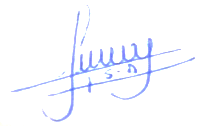 Signé à Ouagadougou le 20/03/2020Signature : ___________________ _____________________		Formulaire d’acceptation du consultant en évaluationEngagement à respecter le Code de conduite des évaluateurs du système des Nations Unies Nom du consultant : __Noël THIOMBIANO_________________________________________________ Nom de l’organisation de consultation (le cas échéant) : _Consultant associé__ Je confirme avoir reçu et compris le Code de conduite des évaluateurs des Nations Unies et je m’engage à le respecter. Signé à Ouagadougou le 20/03/2020             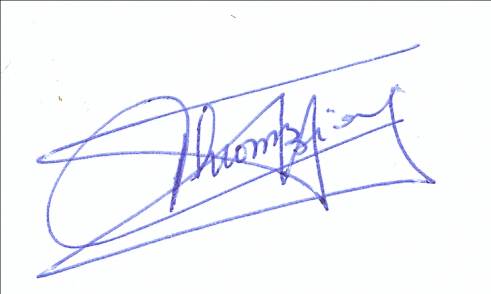 L.  Grandes lignes du rapport d'évaluationDéfinition des termes et conceptsIndicateurs de base mis en placeEffectifs des bénéficiaires du projet selon le genre et la localitéSource : BELWET et Unité de coordination du projetDétails des Niveaux de réalisations financière et physiquePrincipales parties prenantes du projetLes acteurs institutionnelsLes programmes, instituts, opérateurs et plateformes multi acteursTitre du projet« Projet de Promotion du Jatropha curcas comme source de agrocarburant durable au Burkina Faso »« Projet de Promotion du Jatropha curcas comme source de agrocarburant durable au Burkina Faso »ID de projet du FEM (PIMS) :ID de projet du FEM (PIMS) :4227ID de projet du PNUD :ID de projet du PNUD :00077981Calendrier de l’évaluationCalendrier de l’évaluationPays :Pays :Burkina FasoRégion :Région :AfriqueRésultats UNDAF :Résultats UNDAF :(i) Mise en place d’un cadre règlementaire pour promouvoir l’utilisation durable des ressources naturelles et les investissements durables dans la production des agrocarburants ; (ii) Meilleur accès aux services d’énergie rurale pour soutenir la croissance, l’équité et l’égalité des genres à travers des projets de production décentralisée d’énergie, des énergies renouvelables et de démonstrations technologiquesDomaines focauxDomaines focauxAdaptation au Changement Climatique Biodiversité et gestion durable des terres+Objectifs FA, (OP/SP) :+Objectifs FA, (OP/SP) :Capacités productives accrues pour des moyens d’existence durables, en particulier dans les zones les plus défavorisées.Objectif spécifiqueObjectif spécifiquePromouvoir l’utilisation durable des ressources naturelles et la bonne gestion environnementale.Agence d’exécutionAgence d’exécutionPNUD Burkina FasoAutres partenaires participant au projet :Autres partenaires participant au projet :Ministère de l’Energie (DGER)Ministère de l’Environnement de l’Economie Verte et du Changement Climatique (SP-CNDD),Ministère de l’Agriculture et des Aménagement Hydraulique (DGPV).FEM : institution de financement sous son portefeuille de changement climatiqueMembres de l’équipe d’évaluationMembres de l’équipe d’évaluationDrissa SOULAMA, Expert International, chef de missionNoël THIOMBIANO Expert AssociéRemerciementsRemerciementsL’équipe d’évaluation, remercie, les autorités Burkinabè et le PNUD Burkina Faso qui ont créé les conditions propices aux travaux de l’évaluation. Nos remerciements vont également à l’endroit de l’unité Environnement et Energie du PNUD et à l’Unité de Coordination du projet, aux autorités Régionales et provinciales dont les territoires abritent les sites d’opération du projet ainsi que les populations résidentes dans les zones d’intervention du projet. Nous remercions tous les partenaires et bénéficiaires du projet qui se sont prêtés aux différentes investigations.Titre du projet :« Projet de Promotion du Jatropha Curcas comme source de agrocarburant durable au Burkina Faso»« Projet de Promotion du Jatropha Curcas comme source de agrocarburant durable au Burkina Faso»« Projet de Promotion du Jatropha Curcas comme source de agrocarburant durable au Burkina Faso»« Projet de Promotion du Jatropha Curcas comme source de agrocarburant durable au Burkina Faso»« Projet de Promotion du Jatropha Curcas comme source de agrocarburant durable au Burkina Faso»ID de projet du FEM :4227Date d’approbation du PIFDate d’approbation du PIF30 Mai 2014ID de projet du PNUD :00077981Date d’approbation du Prodoc/ Date d’approbation du Prodoc/ Aout 2014ATLAS Awards ID 00061535Date de signature du ProdocDate de signature du Prodoc03 Juin 2015Pays :Burkina FasoDate de l’atelier de lancement du projetDate de l’atelier de lancement du projet12 Août 2015Région :AfriqueDate de recrutement du CoordonnateurDate de recrutement du Coordonnateur02 Septembre 2015Domaine focal :Adaptation au Changement Climatique Date de Démarrage  Date de Démarrage  23 NovembreObjectifs FA, (OP/SP) :Capacités productives accrues pour des moyens d’existence durables, en particulier dans les zones les plus défavoriséesDate de recrutement du personnel d’appuiDate de recrutement du personnel d’appui23 NovembreAgence d’exécution PNUDDate de la première réunion du Comité PilotageDate de la première réunion du Comité Pilotage15 Aout 2016Autres partenaires participants au projet :Ministère de l’Energie (DGER)Ministère de l’Environnement de l’Economie Verte et du Changement Climatique (SP-CNDD),Ministère de l’Agriculture et des Aménagement Hydraulique (DGPV).FEM : institution de financement sous son portefeuille de changement climatiqueDate de la revue à mi-parcoursDate de la revue à mi-parcoursAutres partenaires participants au projet :Ministère de l’Energie (DGER)Ministère de l’Environnement de l’Economie Verte et du Changement Climatique (SP-CNDD),Ministère de l’Agriculture et des Aménagement Hydraulique (DGPV).FEM : institution de financement sous son portefeuille de changement climatiqueDate de clôture (opérationnelle) :Réelle Proposée :31 déc. 2019Prévue Réelle :31 déc. 2019Financement du projetFinancement du projetA l’approbation (US$)A mi-parcours (US$)A la fin du Projet (US$)FEMFEM1.313.63612849391284939PNUDPNUD100.0008876088760ETATCash 140.000ETATNature 663401784165784165Autres cofinancementsInstitutions nationales (en nature)2.464.000Autres cofinancementsSecteur Privé (en nature)3.000.000Autres cofinancementsMultilatérale & ONG (en nature)1.205.765Total cofinancementsTotal cofinancements6.669.765 Financement total du projetFinancement total du projet1 Suivi et évaluationNotation2. Agence d’exécution/agence de réalisation NotationConception du suivi et de l’évaluation à l’entrée4(MS)Qualité de la mise en œuvre par le PNUD4(MS)Mise en œuvre du plan de suivi et d’évaluation3(MU)Qualité de l’exécution : agence d’exécution 4(MS)Qualité globale du suivi et de l’évaluation3(MU)Qualité globale de la mise en œuvre et de l’exécution4(MS)3 Évaluation des résultats de l’agence d’exécution/agence de réalisation :4 Durabilitéde l’agence d’exécution/agence de réalisation :Pertinence 2(P)Ressources financières :3(MU)Efficacité4(MS)Sociopolitique :3(MP)Efficience 3(MU)Cadre institutionnel et gouvernance :4(P)Note globale de la réalisation du projet4(MS)Environnemental :3(MP)Probabilité globale de la durabilité :3(MP)2IEInstitut International d'Ingénierie de l'Eau et de l'Environnement Institut International d'Ingénierie de l'Eau et de l'Environnement ARSEAutorité de Régulation du Sous-secteur de l’EnergieAutorité de Régulation du Sous-secteur de l’EnergieCICAFIBComité interministériel chargé de la coordination des activités de développement des filières des biocarburants au Burkina FasoComité interministériel chargé de la coordination des activités de développement des filières des biocarburants au Burkina FasoCIFAMECommission Intersectorielle de Facilitation de l’Approche Multisectorielle dans le domaine de l‘Energie  Commission Intersectorielle de Facilitation de l’Approche Multisectorielle dans le domaine de l‘Energie  CNDDConseil National pour le Développement Durable Conseil National pour le Développement Durable CNRSTCentre National de Recherche Scientifique et Technique Centre National de Recherche Scientifique et Technique DGERDirection Générale des Energies RenouvelablesDirection Générale des Energies RenouvelablesDGPERDirection Générale de la Production de l'Économie RuraleDirection Générale de la Production de l'Économie RuraleDGPVDirection Générale des Productions VégétalesDirection Générale des Productions VégétalesEIEEtude d’Impact EnvironnementalEtude d’Impact EnvironnementalFAO Organisation des nations unies pour l’Agriculture et l’Alimentation Organisation des nations unies pour l’Agriculture et l’Alimentation FCFAFranc de la Communauté Financière d’Afrique (taux appliqué : US$1 = CFAF 450)Franc de la Communauté Financière d’Afrique (taux appliqué : US$1 = CFAF 450)FEM Fonds pour l’environnement Mondial Fonds pour l’environnement Mondial GDTGestion Durable des TerresGestion Durable des TerresGIEC Groupe intergouvernemental sur le Changement Climatique Groupe intergouvernemental sur le Changement Climatique GTPOBGroupement des Transformateurs des Produits Oléagineux du Burkina Groupement des Transformateurs des Produits Oléagineux du Burkina HVBHuile Végétale BruteHuile Végétale BruteHVPHuile Végétale PureHuile Végétale PureICDESInstitut de Coopération et de Développement Economique et SocialInstitut de Coopération et de Développement Economique et SocialINERAInstitut de l’Environnement et des Recherches AgricolesInstitut de l’Environnement et des Recherches AgricolesIRSATInstitut de Recherches en Sciences Appliquées et TechnologiesInstitut de Recherches en Sciences Appliquées et TechnologiesLpaLitres par anLitres par anMAAHMinistère de l’Agriculture, et des Aménagement l’HydrauliquesMinistère de l’Agriculture, et des Aménagement l’HydrauliquesMDPMécanisme de Développement PropreMécanisme de Développement PropreMEEVCCMinistère de l’Environnement, de l’Economie Verte et du Changement ClimatiqueMinistère de l’Environnement, de l’Economie Verte et du Changement ClimatiqueMETTMonitoring Effectiveness Tracking Tool/ Suivi de l’efficacité de gestionMonitoring Effectiveness Tracking Tool/ Suivi de l’efficacité de gestionMMEMinistère des Mines et de l'ÉnergieMinistère des Mines et de l'ÉnergieMTEPMégatonne Equivalent Pétrole (= 1 million  de tonnes équivalent pétrole)Mégatonne Equivalent Pétrole (= 1 million  de tonnes équivalent pétrole)NIM (NEX) Modalités nationales de mise en œuvre (National implementation)  Modalités nationales de mise en œuvre (National implementation)  OCADESOffice Catholique de Développement Economique et SocialOffice Catholique de Développement Economique et SocialONGOrganisation Non Gouvernementale Organisation Non Gouvernementale PASEProgramme d’Accès aux Services EnergétiquesProgramme d’Accès aux Services EnergétiquesPDAPIRProgramme de Développement AgricoleProject Implementation Review Programme de Développement AgricoleProject Implementation Review PNA   PNA   Plan National d’Adaptation au Changement climatique Plan National d’Adaptation au Changement climatique PN-PTFMProgramme National Plateformes MultifonctionnellesProgramme National Plateformes MultifonctionnellesPNUD PNUD Programme des Nations Unies pour le Développement Programme des Nations Unies pour le Développement PRODOC PRODOC Project Document (Document de projet) Project Document (Document de projet) PTFPartenaires Techniques et FinanciersPartenaires Techniques et FinanciersPTFMPlateformes MultifonctionnellesPlateformes MultifonctionnellesROTIReview of Outcomes to ImpactsReview of Outcomes to ImpactsS&E Suivi et évaluation Suivi et évaluation SP/CNDDSecrétariat Permanant du Conseil National pour le Développement Durable  Secrétariat Permanant du Conseil National pour le Développement Durable  TCO2EEquivalent Tonne de CO2Equivalent Tonne de CO2TdR Termes de Référence Termes de Référence TpaTonnes par anTonnes par anUEMOAUnion Economique et Monétaire Ouest AfricaineUnion Economique et Monétaire Ouest AfricaineUGP Unité de gestion du projet  Unité de gestion du projet  UNAPROFIJAUnion nationale pour la promotion de la filière Jatropha Union nationale pour la promotion de la filière Jatropha UNDAF    United Nations Development Action FrameworkUnited Nations Development Action FrameworkRégion d'enquêteVillage d'enquêteNature de l'associationNombre de groupesEffectifs des membresEffectifs des membresRégion d'enquêteVillage d'enquêteNature de l'associationNombre de groupesMoyenneMaximumBoucle du MouhounBondokuyFéminine213,530Boucle du MouhounKariFéminine218,556Boucle du MouhounTchéribaFéminine12020Centre-OuestBoutirouMasculine13434Centre-OuestDabiouFéminine15050Centre-OuestMounaFéminine1114114Centre SudMangaMixte13030EstFadaFéminine12020EstYambaFéminine216,527TotalTotalTotal1238,33RégionVillageEffectifBoucle du MouhounBondokuy2Boucle du MouhounKari4CascadesMadiasso10Centre-SudManga7TotalTotal23Libellé de l’indicateur dans le cadre de résultatsProposition de formulation(1) Mise en place de données de référence ; Nombre et catégorie de données de référence élaborées  (5) Des mesures de régulation sur la qualité des produits dans le domaine du Jatropha sont mises en place et appliquées ; Nombre de mesures de régulation mises en place et appliquées sur la qualité des produits dans le domaine du Jatropha(6) Des règlementations sont élaborées et appliquées sur les investissements privés, y compris l’accès à la terre, dans le cadre de la production des agrocarburants Nombre de règles élaborées et appliquées sur les investissements privés, y compris l’accès à la terre, dans le cadre de la production des agrocarburants Catégories Nature du risqueRisques législatifsLa nouvelle réglementation n'est pas adaptée aux compétences locales actuelles. Elle n’encourage pas les investissements des acteurs nationaux dans la plantation de Jatropha et la production d'huile de Jatropha.Risques législatifsDéveloppement des grandes (mono) cultures dans les champs ou en concurrence avec les cultures vivrièresRisques institutionnelsInefficacité due à la faible coordination et à la faible concurrence entre les établissements concernésRisques techniquesFaibles performances des plantations de Jatropha et/ou des procédés de transformation, conduisant à une durabilité économique faible de la production d'huile de JatrophaRisquesStratégie d’atténuation du risqueConstats et commentairesRisques législatifsRisques législatifsRisques législatifsLa nouvelle réglementation n'est pas adaptée aux compétences locales actuelles. Elle n’encourage pas les investissements des acteurs nationaux dans la plantation de Jatropha et la production d'huile de Jatropha.Diverses initiatives institutionnelles récentes montrent la volonté du gouvernement d’organiser et de renforcer le secteur des agrocarburantsLe projet a facilité la participation des acteurs institutionnels (au niveau CICAFIB) et de divers intervenants (par l'organisation de groupes de travail, le soutien des initiatives sélectionnées par le biais d'appels d’offres) de sorte que leurs difficultés et leurs attentes soient prises en compte dans le processus d'élaboration du cadre réglementaire•En dépit des efforts déployés par le projet, le « document de stratégie nationale pour le développement des agrocarburants » qui devait être d’un apport décisif pour la filière n’a pas pu être finalisé et adopté pour traduire la volonté du gouvernement de promouvoir la filière.Néanmoins deux actes juridiques ont été pris notamment l’élaboration et l’adoption de la loi 014-2017 prenant en compte les agrocarburants et l’adoption d’un u décret décret d’application relatif à la bioénergie conformément aux dispositions de la loi n°014-2017 du 21 avril 2017.Développement des grandes (mono) cultures dans les champs ou en concurrence avec les cultures vivrièresPour atténuer ce risque, le projet se concentrera uniquement sur les réseaux locaux directs, à l'échelle rurale. Dans le cadre de la composante 1, le projet permettra d'élaborer une stratégie et un cadre qui prennent en considération les questions relatives à la propriété foncière et la génération de revenus dans les zones rurales. Une attention particulière sera portée aux conditions d’assurance quand il n'y a pas de concurrence avec la production alimentaire.Une stratégie de développement du projet a été élaborée : la sécurisation foncière y a plutôt été abordée sur le plan technique à travers, la délimitation des champs avec des haies vives à base de Jatropha. Néanmoins dans le cadre de la stratégie, des actions ont été menées pour doter les communautés et en particulier les femmes d’équipement à même de contribuer à améliorer les AGRRisques institutionnelsRisques institutionnelsRisques institutionnelsInefficacité due à la faible coordination et à la faible concurrence entre les établissements concernésUne coordination étroite sera établie entre les institutions en charge de l'Environnement, de l'Énergie et de l'Agriculture, à travers une assistance technique locale et internationale appropriée qui contribuera à faciliter le dialogue, la consultation et les expériences acquises.L’implication des ministères sectoriels a été faite à trois niveaux : au niveau du comité de revue du projet où  siègent les départements en charge de l’agriculture et de l’environnement auprès de celui en charge de l’énergie ; au niveau de la cellule opérationnelle de suivi où les départements ministériels concernés y avaient désignés des points focaux ; et enfin à travers des protocoles d’accord et des conventions de services qui ont été faits essentiellement à l’endroit du département en charge de la recherche ; cette dernière modalité semble la plus pertinente et la plus adaptée face aux risques identifiés au regard des résultatsRisques techniquesRisques techniquesRisques techniquesFaibles performances des plantations de Jatropha et/ou des procédés de transformation, conduisant à une durabilité économique faible de la production d’huile de JatrophaDes compétences de bon niveau à la fois dans le secteur public et dans le secteur privé national seront mobilisées pour la mise en œuvre de la Recherche & Développement et des activités de formation.Ceci a favorisé l’atteinte de résultats relatifs à l’introduction d’actions résilientes dans la planification communautaire, la prise en compte des pratiques agroforestières résilientes au climat et l’adoption de stratégies communes d’association culturale et de préservation de la fertilité des solsRisquesStratégie d’atténuation du risqueConstats et commentairesRisques financiersLa disponibilité des financements à temps et en adéquation avec les besoins de mise en œuvre du projet Le bureau PNUD a assuré : (i) la fourniture de services financiers et d’audit, (ii) le suivi-évaluation et certification des dépenses financières par rapport aux budgets approuvés par le Comité de revue, (iii) le suivi des déboursements des fonds pour la réalisation des activités programmées, y compris les achats et les services financiers, (v) les révisions budgétaires annuelles, (vii) le recrutement d’auditeurs financiers et d’évaluateurs indépendants etc.L’ajustement des ambitions, le redimensionnement ou la revue des options ou la mobilisation effective des cofinancements attendus de la contrepartie nationale et des autres intervenants, une telle démarche aurait permis une refonte du projet à mi-parcours et plus de flexibilité dans le recentrage des nouvelles attentes ; les insuffisances d’examen de ce risque expliquent en partie des actions du projet qui n’ont pas pu connaitre un début d’exécutionLes faibles revenus des agriculteurs combinés au faible accès aux crédits locaux pourront constituer un obstacle pour les petits producteurs et les organisations paysannes à adopter et à intensifier des systèmes de production et de transformation du Jatropha CurcasLa phase de préparation devrait tenir de concertations des acteurs pour identifier les contraintes, notamment financières, à la relance de la filière Jatropha Curcas comme source d’énergie. Ces concertations devraient être renforcées, pendant la mise en œuvre du projet afin d’examiner à fond les conclusions des discussions et de proposer des solutions qui seront intégrées dans le processus de planification et les questions qui dépassent le domaine de compétence des pouvoirs locaux seront soumises aux autorités nationalesEn dépit des efforts, ce risque est encore d’actualité, une partie des bénéficiaires cibles sont toujours dans l’attente d’un appui préalable du projet pour l’adoption des systèmes de production du Jatropha préconisésRisque opérationnelRisque opérationnelRisque opérationnelInstabilité institutionnel ou politique inhabituelle pendant la mise en œuvre du projetEtant donné que l’intervention du projet est prévue pour une durée de quatre ans, les risques sécuritaires grandissant devraient être pris en compte pour faciliter le déploiement serein du projet sur les sites d’opérationUne approche modulaire qui permettrait des changements de sites d’opération en cas d’insécurité comme cela s’est avéré lors de la mise en œuvre pouvait permettre d’atteindre certains résultatsProjet, initiative – dates-Axe synergiques au projet JatrophaAxe synergiques au projet JatrophaAxe synergiques au projet JatrophaProjet, initiative – dates-Domaines d’interventionActeurs et bénéficiairesPrincipaux résultatsProjet    Appui  à  la  valorisation  du Jatropha curcas pour la production de biocarburants  et  la  lutte  contre  la désertification -  Coopération  Chine-Taïwan – 2009-2012Don  de  3  presses  et  de  2  unités d’estérificationMME, BELWET, APROJER, AGRITECRépertoire des opérateurs (2012) Presses surdimensionnées, unité d’estérification non rentable, non disponibilité de la résineProjet d’accès à la certification des biocarburants – Ecole Polytechnique Fédérale de Lausanne – 2014 Adaptation norme RSB aux petits producteurs Amélioration du cadre règlementaire et législatif MME, acteurs de la filière Etudes disponibles sur :  Adaptation de la règlementation du Burkina au standard RSB Réflexion prospective sur l’évolution du cadre règlementaire et fiscal pour le développement durable des agrocarburants au Burkina Faso  Projet JatroREF – GERES-IRAM – 2012-2015 Construction de références utiles aux porteurs de projet et aux décideurs, permettant de caractériser la viabilité socioéconomique et la durabilité environnementale de filières paysannes de production d’énergie renouvelable à partir de Jatropha  en Afrique de l’OuestGERES, IRAM, Opérateurs de la filière au Burkina Faso, Mali, Bénin, Sénégal, Institutions de tutelle Capitalisation des connaissances sur le JC, fiches et études techniques publiées sur www.jatroref.org Ateliers de concertation multi-acteurs au niveau sous-régional Programme d’appui au développement et à la structuration de la filière paysanne de Jatropha en Afrique de l’Ouest – ADECIA – 2011-2015  Recherche-développement Appui institutionnel Au Burkina : MME, BELWET, Impulsion, Faso biocarburant, APROJER, 2iE, INERA Au Mali : ANADEB, JMI, Mali Biocarburant, Teriya Bugu Publication de résultats scientifiquement validés par les instituts de recherche (IER, INERA, CIRAD, 2iE) sur les variétés, les itinéraires techniques, les ravageurs et la valorisation énergétique et agronomique des tourteaux. Echanges Mali, Burkina Parties prenantesParties prenantesNiveau d’implication prévu dans le projetConstats et commentairesLe Ministère en charge de l’Energie  Direction Générale des Energies RenouvelablesLa DGER est membre du Comité de Revue du projet et assiste à toutes les rencontres organisées par celui-ci. Membre actif assurant la présidence du CICAFIBPartie responsable du Projet au niveau du PNUDA pleinement joué son rôle d’organe de tutelle d’exécution du projet au titre de la contrepartie nationale ;Elle a fourni l’expertise pour le volet « énergie » du projetLe Ministère en charge de l’Energie  Direction Générale des Etudes et des Statistiques SectoriellesLa DGESS assure la supervision directe de la mise en œuvre du projet pour le compte du Ministère en charge de l’Energie et apporte son appui technique aux activités du projet.Elle est également membre du Comité de revue et assiste aux différentes réunions organisées par celui-ci.Elle a été associée aux missions périodiques de suivi-évaluation et d’appui technique sur le terrainAu regard de son rôle régalien dans le suivi de la performance de tous les projets du département en charge de l’Energie, elle a été particulièrement associée à l’élaboration des PTBA du projet Ministère en charge de l’Environnement Secrétariat Permanent du Conseil National pour le Développement Durable (SP/CNDD)Le rôle du SP/CNDD est de faciliter l'intégration effective des principes fondamentaux de la gestion de l'environnement dans les politiques de développement nationales et sectorielles en vue de promouvoir le développement durable. Il est membre du Comité de revue et participe aux différentes réunions de celui-ci. Le SP/CNDD a participé activement au suivi du projet par l’intermédiaire d’un « point focal environnement » désigné à cet effetEn dépit de la désignation d’un point focal, certaines attentes du SP/CNDD n’ont pas été comblées à temps :Bien qu’une évaluation du bilan Carbone du projet ait permis d’estimer les niveaux de contribution à la réduction des GES, le projet Jatropha n’apparait pas comme projet de référence dans le document de CDN au regard des besoins du NAMA.Par ailleurs, le projet devait permettre d’enclencher un processus de certification de la réduction des émissions de carbone à partir des plantations Jatropha sous le Coaching du SP/CNDD mais les dispositions pratiques ont fait défaut après les premiers contacts noués avec l’UCP PIF-REDD+Le Ministère en charge de l'Agriculture Direction Générale des Productions Végétales (DGPV)Elle est membre du Comité de Revue du projet et participe aux différentes réunions de celui-ci. La DGPV participe activement au suivi du projet par l’intermédiaire d’un point focal désigné à cet effetL’implication de la DGPV a été faite aussi à travers le développement de modules de renforcement des capacités sur les itinéraires techniques de production du Jatropha en culture associée, conduite par le projet à l’endroit des agents de l’agriculture qui interviennent au niveau des zones d’intervention du projet. Un accord de services devrait intervenir pour donner davantage de forme à la collaboration entre le projet et la DGPV mais à l’évaluation, un tel accord était hors de portée. Ministère en charge de la RechercheINERAIl est membre du comité de revue de projet ; il a été par ailleurs identifié comme agence intervenant dans la mise en œuvre à travers une convention de partenariat dont l’exécution devrait aboutir à l’investigation de près de 18 thématiques de rechercheLes attentes de la convention de partenariat avec l’INERA ont été partiellement comblées notamment à travers la recherche sur les propriétés fertilisantes des tourteaux de Jatropha Curcas. Les autres thèmes de recherche n’ont pas pu être entamés du fait d’une insuffisance d’ajustement du timing des investigations au timing du projet. Les thèmes à traiter nécessitaient plus de temps comparativement au timing d’exécution du projet.Ministère en charge de la RechercheIRSATIl est membre du comité de revue de projet ; il a été par ailleurs identifié comme agence intervenant dans la mise en œuvre à travers une convention de partenariat dont l’exécution a permis d’examiner l’usage de l’huile de Jatropha dans les foyers améliorésLes attentes de la convention de partenariat avec l’IRSAT ont été comblées au regard des contrats de services.Le Ministère de l'Économie et des Finances DGCOOPElle assure la programmation annuelle de la contrepartie financière du Burkina Faso pour le projetSes avis de Non Objection ont conditionné l’échéance d’exécution de certaines activités comme l’arrêté sur les investissements privés dans la filière Jatropha dont l’incidence financière impactait les recettes de l’EtatLe ministère de l’économie et des Finances a pleinement joué le rôle attendu de lui en étroite collaboration avec le PNUD, notamment en facilitant le décaissement des contreparties nationales prévues. Néanmoins, les ANO du Ministère ont eu des répercussions sur le déroulement de certaines activités telles que la prise des arrêtés portant sur les investissements dans la filière JatrophaStructureSecteur Couvert par le partenariatNature du financement conjointMEDD (SP/CONEDD)Promotion du projetSalaires, locaux, véhiculesMinistère des Mines et de l’Energie (DGER)PASE Étude de projets pilotesÉtude de projets pilotesUtilisation de l'huile de Jatropha comme énergie pour alimenter les « pôles de développement ruraux ».Ministère des Mines et de l’Energie (DGER)Maîtrise d'œuvreMise à disposition de bureaux, véhicules, contribution aux opérations du programmeMinistère de la recherche (IRSAT)Tests comparatifs des huileries traditionnelles fonctionnant avec des fourneaux à huileRecherche et salairesActivités de S&E prévuesSituation d’exécutionCommentairesAppréciationsRapport de lancement du projet ExécutéProduit à l’issu du lancement du projet effectué le 15 aoûtCe rapport fait ressortir les catégories et nombre de participants et porte à connaissance des parties prenantes du projet les principales recommandations formulées par les participants pour la suite du projetRapports annuelsExécutésTous les rapports annuels de projets ont été produits aux échéances prévues de 2016 à 2019Ces rapports annuels assurent une bonne traçabilité de l’état d’exécution technique et financière du projet. Les bilans financiers annuels sont faits par composante et non par source de financement ; ce qui ne permet pas un suivi de la contribution opérée par chaque bailleur au fil des annéesRéunions et rapport tripartieExécutéDes réunions du comité de pilotage du projet ont été tenues chaque annéeEn dehors de ces réunions du CPP sanctionnées par des comptes rendus, l’équipe du projet n’est pas en mesure d’attester d’autres réunions tripartitesEvaluation externe à mi-parcoursNon exécutéeUne évaluation à mi-parcours n’a pas été effectuée conformément aux conditions spécifiées dans le ProdocL’évaluation n’a pas été explicite quant à la prise en compte de certains outils recommandés par le FEM tels qu’AMAT qui ont pourtant été utilisés pour l’établissement de l’état de référence du projetRapport finalEn cours d’élaborationRetard par rapport à la prévisionAuditsExécutéUn seul audit mandataire (2017) a été réalisé pendant les cinq ans de mise en œuvre du projetUn audit final est prévu pour 2019. Il pourrait confirmer les tendances de régularités des procédures budgétaires et des acquisitions constatés par les audits antérieurs et statuer sur la prise en compte des différentes recommandations formulées par l’audit passéVisites sur le terrainExécutésDes missions de terrains ont été organisées par l’agence d’exécution (PNUD) et les partenaires du projet dont la dernière datant de juin 2019 Les rapports consultés montrent que certaines de ces visites ont été organisées de façon conjointe et ont vu la participation du PNUD et les principales agences des ministères impliqués dans le comité de revue du projet (ministère de l’énergie, Ministère de l’Agriculture, Ministère de l’environnement) et ont contribué à favoriser le partage d’expériences et à renforcer l’adhésion et l’implication des acteurs à la baseLeçons apprisesLes leçons apprises ont été mentionnées le long des rapports annuels, des rapports de mission du projetLes leçons compilées le long des différentes phases d’exécution du projet ont de par leur pertinence permis le redéploiement de certaines activités. Un rapport de capitalisation aurait donné une bonne vue d’ensemble des leçons apprisesRapports techniquesExécutésLes rapports techniques consultés portent sur l’étude diagnostique de la filière de Jatropha Curcas , la capitalisation des bonnes pratiques de production du Jatropha Curcas , Stratégie et plan d’action de mise en œuvre du projet etc.Les différents rapports techniques qui ont été consultés ont fait l’objet d’amendements par les parties prenantes du comité de pilotage du projet ce qui augure de leur qualité techniqueEvaluation finale externeExécutéeEntamé deux mois avant la fin formelle prévisionnelle du projetBailleursComposantesComposantesRapport Dépenses/BudgetRapport Dépenses/BudgetRapport Dépenses/BudgetRapport Dépenses/BudgetMoyenne pour les 4 ans2016201720182019PNUD/ GEFComposante1(%)Composante1(%)----GBFComposante1(%)Composante1(%)----Total (T1) (%)Total (T1) (%)Total (T1) (%)128971043PNUD/ GEFComposante 2(%)Composante 2(%)---GBFComposante2(%)Composante2(%)---Total (T2) (%)Total (T2) (%)Total (T2) (%)4141007PNUD/ GEFComposante 3(%)Composante 3(%)---GBFComposante3(%)Composante3(%)---Total (T3) (%)Total (T3) (%)Total (T3) (%)0019118PNUD/ GEFComposante 4 (%)Composante 4 (%)---GBFComposante 4 (%)Composante 4 (%)Total (T4) (%)Total (T4) (%)Total (T4) (%)010254839PNUD/ GEFComposante 5 (%)Composante 5 (%)---GBFComposante 5 (%)Composante 5 (%)---Total (T5) (%)Total (T5) (%)Total (T5) (%)00963733PNUD/ GEFComposante Gestion (%)Composante Gestion (%)GBFComposante Gestion (%)Composante Gestion (%)Total (T6) (%)Total (T6) (%)Total (T6) (%)49111488473Ratio exécution budget de gestion et budget des activités (T6/ (T1+T2+T3+T4+T5) /5) (%)Ratio exécution budget de gestion et budget des activités (T6/ (T1+T2+T3+T4+T5) /5) (%)Ratio exécution budget de gestion et budget des activités (T6/ (T1+T2+T3+T4+T5) /5) (%)1531271135438594RATIO BUDGET TOTAL (%)RATIO BUDGET TOTAL (%)RATIO BUDGET TOTAL (%)1153423034Nombre de taches planifiéesNombre de taches planifiéesNombre de taches planifiées1826281221Nombre de taches réalisées ou entaméesNombre de taches réalisées ou entaméesNombre de taches réalisées ou entamées1522210816Exécution technique (%) Exécution technique (%) Taux d’amorce8385756777Taux d’achèvement6135324242%Critères des questions d'évaluationIndicateursSourcesScoreScoreCritères des questions d'évaluationIndicateursSourcesEntréeSortiePertinence : Comment le projet se rapporte-t-il aux principaux objectifs du domaine focal du FEM et aux priorités en matière d’environnement et de développement au niveau local, régional et national ? Pertinence : Comment le projet se rapporte-t-il aux principaux objectifs du domaine focal du FEM et aux priorités en matière d’environnement et de développement au niveau local, régional et national ? Pertinence : Comment le projet se rapporte-t-il aux principaux objectifs du domaine focal du FEM et aux priorités en matière d’environnement et de développement au niveau local, régional et national ? 22Les objectifs du projet répondent et s’accordent avec les priorités nationales et contribuent aux résultats globauxRéférence à des axes prioritaire des outils nationaux de pilotage du secteur (Vision Burkina 2015, PNDES (2016-2020), PANA, etc.)Cadre logique, Vision 2025, PNDES, Politique sectorielle de l’Energie, l’Agriculture, de l’Environnement 11Le projet contribue aux effets escomptés des cadres de planification du SNU dont le PNUD et du FEM Référence à des axes prioritaire du PNUD, de l’UNDAF 2018-2020, du CPD et CPAP 2018-2020 et du Programme FEMCadre des résultats et des ressources de l’UNDAF 2018-2020, du CPD (2011-2015) et CPAP 2018-20201/21/2Le projet prévoit des complémentarités et synergies avec d’autres projets du PNUD et les interventions d’autres partenaires qui contribuent aux mêmes objectifs nationauxActivités communes, planification et ou conjoints Nombre des mécanismes et outils conjoints existantsListes et fiches des projets intervenant dans le domaine et dans les mêmes zones d’interventionExistence d’outils et ou mécanismes (Planification conjointe dans le cadre Programme Energie et du SNU au Burkina)1/21/22 Pertinent (P)2 Pertinent (P)2 Pertinent (P)2 Pertinent (P)2 Pertinent (P)Efficacité : Dans quelle mesure les résultats escomptés et les objectifs du projet ont-ils été atteints ?Efficacité : Dans quelle mesure les résultats escomptés et les objectifs du projet ont-ils été atteints ?Efficacité : Dans quelle mesure les résultats escomptés et les objectifs du projet ont-ils été atteints ?63Les ressources humaines, matérielles et financières (intrants) ont été mobilisées dans les délaisDélais de mobilisation du personnel et/ou de l’expertiseDélais d’acquisition des équipements et du matérielLes plans de recrutement et d’acquisition des biens et services21Les résultats ont été atteints dans les délaisNombre et qualité des résultats atteints selon le chronogramme convenuRapports trimestriel et annuel de progrès et de suivi Un rapport de revu d’implémentation du projet (PIR, 2017 et 201921Les facteurs qui ont influencé positivement ou négativement la production des résultatsLe nombre de partenaires mobilisés et engagés dans la mise en œuvre et le suivi du projetLe nombre et la qualité des mesures d’atténuation des risques prisesMatrice de gestion des risques Situation de la participation des parties prenantes 213 Modérément Satisfaisant (S)3 Modérément Satisfaisant (S)3 Modérément Satisfaisant (S)3 Modérément Satisfaisant (S)3 Modérément Satisfaisant (S)Efficience : Le projet a-t-il été mis en œuvre de façon efficiente, conformément aux normes et standards nationaux et internationaux ?Efficience : Le projet a-t-il été mis en œuvre de façon efficiente, conformément aux normes et standards nationaux et internationaux ?Efficience : Le projet a-t-il été mis en œuvre de façon efficiente, conformément aux normes et standards nationaux et internationaux ?62Les résultats ont été atteints avec une utilisation ressources humaines, matérielles, financières et du temps optimaleTaux de décaissement annuelRapports financiers accordés aux résultats (CDRs)31La qualité et le niveau des extrants est en phase avec le niveau des ressources (matérielles, humaines, financières et temps) consacrées à sa productionRatio budget Gestion/activitésCDRs312 satisfaisant (MS)2 satisfaisant (MS)2 satisfaisant (MS)2 satisfaisant (MS)2 satisfaisant (MS)Axes du CPAPObjectifs stratégiques du PNDESODDComposantes du projet JatrophaPour l’axe 2- Croissance inclusive, durable, emplois décents et sécurité alimentaireOS23 : promouvoir la recherche et l'innovation au service de la transformation structurelle de l'économieODD9 : bâtir une infrastructure résiliente, promouvoir une industrialisation durable qui profite à tous et encourager l'innovationComposante 1 « Stratégie et un cadre pour l’exploitation de l’huile de Jatropha comme agrocarburants durable ». Composante 2 « Augmentation des investissements privés pour la production des agrocarburants et ses applications ».Pour l’Axe 1- Etat de droit, cohésion sociale, paix durable et sécuritéOS24 : promouvoir l'emploi décent et la protection sociale pour tous, y compris les jeunes et les femmesODD8 : promouvoir une croissance économique soutenue, partagée et durable, le plein emploi productif et un travail décent pour tousComposante 4 « Augmentation du nombre d’installations de production d’huile de Jatropha appartenant à des organisations rurales ».Critères des questions d'évaluationIndicateursSourcesscorescoreCritères des questions d'évaluationIndicateursSourcesentréesortieDurabilité : Dans quelle mesure existe-t-il des risques financiers, institutionnels, socio-économiques ou environnementaux au maintien des résultats du projet à long terme ?Durabilité : Dans quelle mesure existe-t-il des risques financiers, institutionnels, socio-économiques ou environnementaux au maintien des résultats du projet à long terme ?Durabilité : Dans quelle mesure existe-t-il des risques financiers, institutionnels, socio-économiques ou environnementaux au maintien des résultats du projet à long terme ?42L’appropriation des produits du projetLes produits du projet sont intégrés et suivi dans les programmes et projets nationauxPNDES (2016-2020) CDN (2015)11/2Les parties prenantes sont engagées et impliquées dans le projetNiveau d’engagement et de participation des parties prenantesComités de revue du projet (5 rapports de comité de pilotage corroborés par une liste de présence, et un autre par une liste de structures invitées)11/2La participation des communautés bénéficiaires Existence du cadre légal et des mécanismes de participation des communautés Manuel de formation non finaliséParticipation des communautés bénéficiaires non formaliséeAbsence d’Instance de suivi du projet a la base10Les textes légaux / délibérations mis en place et appliqués Existence des lois et règlements Loi 014 sur le secteur de l’énergieDécrets sur les investissements dans les agrocarburants112 Moyennement probable (MP) : risques modérés2 Moyennement probable (MP) : risques modérés2 Moyennement probable (MP) : risques modérés2 Moyennement probable (MP) : risques modérés2 Moyennement probable (MP) : risques modérésPrincipaux domaines de résultats du projetRecommandations Acteurs ciblesSources de financement suggéréesRésultat 2.1 : Un cadre réglementaire et normatif relatif à la qualité des produits de la filière Jatropha Curcas est adoptéFinaliser et mettre en œuvre la convention de Services avec l’ABNORM pour tester la qualité de l’huile de JatrophaME/PNUD/Projet Jatropha-ABNORMEn synergie avec les acteurs et associations de défense des consommateurs (LCB par exemple)Résultat 2.2 : Les règles régissant l'investissement privé dans le domaine des agrocarburants édictées par le DGER sont mises en applicationAccélérer l’aboutissement des textes qui sont en instance d’adoption ainsi que des décrets d’application des mesures législatives impulsées par le projet Faire un recueil des textes juridiques sur la règlementation en faveur du Jatropha Curcas et des biocarburantsDGER, Ministère des financesActivité régalienne de l’Etat à identifier comme actions dans les futures initiatives qui seront développées par le MEEF ou ses partenairesRésultat 3.1 : Les facteurs influençant la productivité des petites plantations sont contrôlés et gérésFinaliser et éditer en langues nationales le manuel technique issu du document de capitalisation sur l’écologie, la biologie et les pratiques de production du Jatropha Curcas UCP/DGER/INERA/IRSAT avec l’appui des partenaires et l’agence d’exécution du projetSur la base des reliquats et de la relocation budgétaires du projetRésultat 3.2: Des modèles technico-économiques de production de l'huile de Jatropha Curcas dans les zones rurales sont validés, phase-pilote et phase de production de l’huile de Jatropha Curcas.Finaliser et mettre en œuvre les conventions de services avec l’INERA et IRSAT pour investiguer les thématiques restantes dans le paquet de la recherche-Développement du projetUCP/INERA/IRSAT/PNUDSur la base des reliquats et de la relocation budgétaires du projetRésultat 3.3 : Les tests d’utilisation de l’huile de Jatropha Curcas et du tourteau comme carburants sont achevés pour la phase pilote Lancer la suite des investigations conduite par IRSAT pour le fonctionnement des foyer améliorés à base de l’huile de JatrophaUCP/IRSATSur la base des reliquats et de la réallocation budgétaires du projetRésultat 3.4 : Des risques liés à la santé causés par la toxicité du Jatropha Curcas sont identifiés et réduits Conduire en partenariat avec le laboratoire national de Santé Publique des investigations formelles sur les risques liés à la santéUCP en partenariat avec LNSPFinancement à rechercher pour la consolidation des acquisRésultat 4.1 : Les actrices et acteurs de la filière Jatropha Curcas sont formés sur la transformation des produits et coproduits de Jatropha curcasAccompagner la structuration des bénéficiaires en groupement d'intérêt Economique et à se doter de document de reconnaissance officielle valable auprès des institutions de micro financesUCP en partenariat avec les opérateurs de la filière et les Services Technique DéconcentrésActions pertinentes pour les projets ayant des effets synergiques avec le projet JatrophaRésultat 4.2 : Des outils développés sont largement diffusés auprès des intervenants de la filière de Jatropha Curcas Développer des IEC sensible au genre dans la filièreUCP en partenariat avec les opérateurs de la filière et les Services Technique DéconcentrésActions pertinentes pour les projets ayant des effets synergiques avec le projet JatrophaActivitésEchéancesCadrage de la mission08-13 Janvier Consultation préalable de l’équipe de direction au PNUD et du Ministère de l’Energie et préparation des investigations   15 Jours (13-24 Janvier)Etablissement de la base d’information pour la revue à mi-parcours27Janvier-15 FévrierMise en cohérence de l’information conception des extrants15-20 février05 jours (15-20 Février) Rapportage provisoire 20 jours (20 Février 20 Mars-)Validation du rapport2Jours (20-25 MarsSoumission du Rapport Final (20 Février) 20 Avril Prénoms et Nom Fonction/Structure   ContactBoureima NABIDGESS ME70738539Roger OUEDRAOGODirection de la Coordination des projets78220011Mme Françoise BARRO/KYDGESS ME70578163Dr Souleymane NAKROINERA Département Production Végétale 70 74 22 65Dr Idriss SERME INERA Département GRN et système de production 70 23 21 98Firmin NAGALOUCP 65545480Amadou DAOUCP70251153Nebnoma Alain COMBASSERE SP CNDD70002410Arouna DOLOMBZANGASP CNDD71004230Alfred SAWODOGO/BELWET73674799Toussaint SAMPODirection Générale des Productions Végétales70634859Ali DIAWARADirection Générale des Productions Végétales76521516Dieudonné OUATTARADirection Générale des Productions Végétales60390902Suzane KANGNAMA, Projet JatrophaUCP 70270757Isabel TIANEReprésentante Résidente Adjointe PNUDClarisse COULIBALYPNUDCélestin PODAPNUDSalifou ZOUNGRANAPNUD70270757Sylvain THIOMBIANOPNUD76706464Mme Armande SAWADOGOPersonne ressource71227073Ousmane SEDEGOPNUDNomnoogoDirection Générale des Energies Renouvelable70447195Aboubacar OUEDRAOGOUCP70148296Jean de Dieu YAMEOGOSONABEL70200814Bibata MANLIPrésente Groupement Todima de YambaAbibou KIADASecrétaire coopérative Lampouguini de Yamba61345040Seydou SANAExploitant arboriste à Madiasso71710207Marguerite ZABSONRE/LOMPOPrésidente de coopérative Simplifié Lagentaa de Fada 70306621Mamadou DJANDAExploitant arboriste à Madiasso71657974Moussa OUEDRAOGOPrésident CVd de Madiasso et arboriste73850102Tigué GAMBIREPépiniériste à Madiasso73075351Yacouba OUATTARAPépiniériste à Madiasso71694378Yaya DAOPépiniériste à Balago71690814Adama BELEMPépiniériste à BalagoBatigué OUATTARAChef de village, pépiniériste à Balago72502355El Hadji Boureima SAWADOGOExploitant arboriste à Madiasso72502322Souley SAWADOGOPépiniériste à BanforaAli OUEDRAOGOPépiniériste à Banfora72224103Alizeta BIENNEAssociation Bava Adjidjogo de Mouna75673389Azara DIASSOAssociation Bava Adjidjogo de Mouna68406910Djalatou NAMOROAssociation Bava Adjidjogo de Mouna07453231Prénoms et Nom Fonction/Structure   ContactJean BASSANEAwayikoa à Boutirou68327834Rachid NIGNANAwayikoa à Boutirou74325817Hamza KADIOAwayikoa à Boutirou66627769Yacouba DAHOUROUAwayikoa à Boutirou67492577Dalio DAHOUROUAwayikoa à Boutirou70410826Alidou K NIGNAN Awayikoa à Boutirou55711552Madjidou ZIOAwayikoa à Boutirou78428925Alima K NAPONPrésidente de l’association Tiasian Boufaro76142350Salamatou NIGNANMembre de l’association Tiasian BoufaroFati NEBIEMembre de l’association Tiasian Boufaro79932830Zenabo DIASSOMembre de l’association Tiasian BoufaroMariétou NEBIEMembre de l’association Tiasian BoufaroMariétou DAGANOMembre de l’association Tiasian Boufaro67930763Jean Bernard ILBOUDOPépiniériste et arboriculteur Jatropha à MangaGeorges ZOUNGRANAPépiniériste et arboriculteur Jatropha à MangaAgnès ZOUNDIArboricultrice Jatropha à MangaJean Baptiste KABOREPépiniériste et arboriculteur Jatropha à MangaMathias ILBOUDOArboriculteur Jatropha à MangaLucien YAOGOPépiniériste Jatropha à MangaAwa TAMINIAssociation Benkadi de Bondokuy (kit savon)Madi KINDOPépiniériste jatropha à Koumana (Bondokuy)Fatouma COULIBALYAssociation à Bondokuy (décortiqueuse et presse)Issoufou SAWADOGOPépiniériste Jatropha à KariPaul K KADEOAPépiniériste à BondokuyFatimata SANKARAGroupement Nong-Taaba de Kari (kit savon)Kani ZONOPépiniériste jatropha à KariHabi YEAssociation Gnongon-Demin de Kari (kit savon)Maïmouna KATIAssociation Benkadi de Tchériba (décortiqueuse et presse)Zimani FOFANAPépiniériste jatropha à Kari08-13 Janvier Cadrage de la missionConsultation préalable de l’équipe de direction au PNUD et du Ministère de l’Energie et préparation des investigations Mobilisation des acteurs autour des enjeux de l’évaluationÉchanges sur les enjeux de la mission avec les départements directions et divisions techniques du PNUD, les partenaires techniques et financiers  15 Jours (13-24 Janvier)Rapportage de démarrage de la missionSéance de travail entre les membres de l’équipe d’évaluation (Consultant National et International sur la méthodologie de l’évaluationEchange avec l’équipe de supervision du PNUD Echanges avec l’équipe managériale du projetValidation de la démarche d’ensemble avec l’équipe de supervision élargieEtablissement de la base d’information initiale préalable aux investigations pour la mission27Janvier-15 FévrierCollecte de l’information et consultation des acteurs sur la situation de la mise en œuvre du projetA partir de la consultation documentaire et des investigations auprès des parties prenantes suivant des supports d’échanges permettant une compréhension du contexte de conception, du niveau et des conditions d’implémentation, une lisibilité des résultats Au niveau National Pays et Localités de mise en œuvre du Projet(Région du Centre Ouest des Cacades, de l’Est, de la Boucle du Mouhoun et du Centre Sud05 jours (15-20 Février) Mise en cohérence de l’information conception des extrantsSynthèse, Analyse et mise sous format de l’information collectéeDécryptage des grandes tendances des résultats de l’évaluation finale aux parties prenantes et au commanditaire et recueil des amendements et attentesBriefing et séance de travail avec le PNUD/Conclusion Initiale :20 jours (20 Février 20 Mars-)Rapportage provisoire Présentation du rapport provisoireExamen des résultats de la mission par le commanditaire ;Validation du rapport2Jours (20-25 MarsAppropriation des résultats de la missionObservation sur le rapport provisoire de la missionIntégrations des apports et suggestions des membres du comité de pilotage de suivi élargis aux parties prenantes du projetPar mailCritères des questions d'évaluation Critères des questions d'évaluation Indicateurs Sources Méthodologie Méthodologie Pertinence : Comment le projet se rapporte-t-il aux principaux objectifs du fonds des pays les moins avance du FEM (GEF/LDCF) et aux priorités en matière d’adaptation au changement climatique,  d’environnement et de développement au niveau local, régional et national ? Pertinence : Comment le projet se rapporte-t-il aux principaux objectifs du fonds des pays les moins avance du FEM (GEF/LDCF) et aux priorités en matière d’adaptation au changement climatique,  d’environnement et de développement au niveau local, régional et national ? Pertinence : Comment le projet se rapporte-t-il aux principaux objectifs du fonds des pays les moins avance du FEM (GEF/LDCF) et aux priorités en matière d’adaptation au changement climatique,  d’environnement et de développement au niveau local, régional et national ? Pertinence : Comment le projet se rapporte-t-il aux principaux objectifs du fonds des pays les moins avance du FEM (GEF/LDCF) et aux priorités en matière d’adaptation au changement climatique,  d’environnement et de développement au niveau local, régional et national ? Pertinence : Comment le projet se rapporte-t-il aux principaux objectifs du fonds des pays les moins avance du FEM (GEF/LDCF) et aux priorités en matière d’adaptation au changement climatique,  d’environnement et de développement au niveau local, régional et national ? Pertinence : Comment le projet se rapporte-t-il aux principaux objectifs du fonds des pays les moins avance du FEM (GEF/LDCF) et aux priorités en matière d’adaptation au changement climatique,  d’environnement et de développement au niveau local, régional et national ? Pertinence il s’agit d’analyser la pertinence des activités mise en œuvre par rapport à la stratégie utilisée, aux objectifs du projet, d’une part. D’autre part, il s’agit d’analyser la pertinence du projet à la contribution aux effets escomptés des cadres de planification du SNU dont le PNUD et du FEM et ses complémentarités et synergies avec d’autres projets du PNUD et les interventions d’autres partenaires qui contribuent aux mêmes objectifs nationaux.Comment l’approche genre a-t-elle été prise en compte dans le développement du projet et comment est-elle intégrée dans la mise en œuvre des activités ? Niveau de prise en compte de l’approche genre lors de la formulation du projet Niveau d’intégration de l’approche genre dans les stratégies de mise en œuvre des activités, au sein du comité de pilotage et des organes de gestion Document de projetCadre logique Rapports d’activités Rapports thématiques Plans de travail annuels Membres comité de pilotageRapport de démarrage APRPartie Nationale Unités de coordination PNUD Communautés bénéficiaires Organisations et associations locales ONG et bureaux d’études locaux Associations fémininesEntretiensGroupes de discussion Revue documentaire EntretiensGroupes de discussion Revue documentaire Pertinence il s’agit d’analyser la pertinence des activités mise en œuvre par rapport à la stratégie utilisée, aux objectifs du projet, d’une part. D’autre part, il s’agit d’analyser la pertinence du projet à la contribution aux effets escomptés des cadres de planification du SNU dont le PNUD et du FEM et ses complémentarités et synergies avec d’autres projets du PNUD et les interventions d’autres partenaires qui contribuent aux mêmes objectifs nationaux.Les activités développées ont-elles contribué à l’amélioration des capacités d’adaptation des bénéficiaires aux effets néfastes du changement climatique Nombre de personnes dont les capacités d’adaptation sont renforcéesRapports d’activités Rapports thématiques Partie Nationale Unités de coordination Communautés bénéficiaires Organisations et associations locales ONG et bureaux d’études locauxEntretiensGroupes de discussion Revue documentaire EntretiensGroupes de discussion Revue documentaire Les activités développées ont elles permis une séquestration ou/et une réduction des émissions de C02  ? Superficie reboisée, restaurée ou sauvéeNombre de parcelles agroforestièresRapports d’activités Rapports thématiques Partie Nationale Unités de coordination Communautés bénéficiaires Organisations et associations locales ONG et bureaux d’études locauxEntretiensGroupes de discussion Revue documentaire EntretiensGroupes de discussion Revue documentaire Des solutions alternatives ont-elles permis l’amélioration des revenus des populations ?Nombres de bénéficiaires, Taux d’accroissement des revenusAutres indicateurs de l’amélioration des conditions de vieRapports d’activités Rapports financiersRapports thématiques Partie Nationale Unités de coordination Communautés bénéficiaires Organisations et associations locales ONG et bureaux d’études locauxEntretiensGroupes de discussion Revue documentaire EntretiensGroupes de discussion Revue documentaire Les activités développées ont-elles contribué à l’amélioration de la sécurité alimentaire des populations ?Taux d’accroissement des RendementsRapports d’activités Rapports thématiques Partie Nationale Unités de coordination Communautés bénéficiaires Organisations et associations locales ONG et bureaux d’études locauxEntretiensGroupes de discussion Revue documentaire EntretiensGroupes de discussion Revue documentaire Efficacité : Dans quelle mesure les résultats escomptés et les objectifs du projet ont-ils été atteints ?Efficacité : Dans quelle mesure les résultats escomptés et les objectifs du projet ont-ils été atteints ?Efficacité : Dans quelle mesure les résultats escomptés et les objectifs du projet ont-ils été atteints ?Efficacité : Dans quelle mesure les résultats escomptés et les objectifs du projet ont-ils été atteints ?Efficacité : Dans quelle mesure les résultats escomptés et les objectifs du projet ont-ils été atteints ?Efficacité : Dans quelle mesure les résultats escomptés et les objectifs du projet ont-ils été atteints ?Il s’agit d’analyser l’efficacité des activités en termes qualitatifs et quantitatifs. Autrement dit, c’est analyser l’apport du projet en termes de renforcement de capacités des ressources humaines, de mobilisation des ressources humaines et matériels (intrants) ainsi qu’en termes de facteurs qui ont influencé positivement ou négativement le bon déroulement des activités du projet dans l’atteinte des résultats Les résultats relatifs au renforcement de la résilience climatique des communautés des zones cibles du projet ont-ils été atteints ?Niveau d’atteinte des résultatsRapports d’activités Rapports thématiques Indicateurs de suivi PIRs Partie Nationale Unités de coordination PNUD Communautés bénéficiaires Organisations et associations locales ONG et bureaux d’études locaux Rapports d’activités Rapports thématiques Indicateurs de suivi PIRs Partie Nationale Unités de coordination PNUD Communautés bénéficiaires Organisations et associations locales ONG et bureaux d’études locaux EntretiensGroupes de discussion Revue documentaire Quel est le taux d’appropriation du projet, de ses activités et résultats par les bénéficiaires ?Niveau d’appropriation par les bénéficiaires des activités du projetNiveau de satisfaction des partenaires et bénéficiaires vis-à-vis de l’implication dans le processus décisionnel et de gestion Membres comité de pilotagePartie Nationale Unités de coordination PNUD Communautés bénéficiaires Organisations et associations locales ONG et bureaux d’études locaux Communes ruralesMembres comité de pilotagePartie Nationale Unités de coordination PNUD Communautés bénéficiaires Organisations et associations locales ONG et bureaux d’études locaux Communes ruralesEntrevues Groupes de discussion Efficience : Le projet a-t-il été mis en œuvre de façon efficiente, conformément aux normes et standards nationaux et internationaux ?Efficience : Le projet a-t-il été mis en œuvre de façon efficiente, conformément aux normes et standards nationaux et internationaux ?Efficience : Le projet a-t-il été mis en œuvre de façon efficiente, conformément aux normes et standards nationaux et internationaux ?Efficience : Le projet a-t-il été mis en œuvre de façon efficiente, conformément aux normes et standards nationaux et internationaux ?Efficience : Le projet a-t-il été mis en œuvre de façon efficiente, conformément aux normes et standards nationaux et internationaux ?Efficience : Le projet a-t-il été mis en œuvre de façon efficiente, conformément aux normes et standards nationaux et internationaux ?Il s’agit d’analyser le niveau/degré d’utilisation 	des ressources humaines, Matérielles, financières et le temps utilisé Le consultant comprend qu’il doit fournir toute information utile trouvée lors de l'étude et qui pourrait nourrir ce point.Les coûts des activités de résilience au CC (réalisation des parcelles agroforestières, valorisation, élevage,…) sont-ils raisonnables  comparés aux bénéficesRapport cout-bénéficesRapports financiersRapports d’activités Rapports thématiques Plans de travail annuels Indicateurs de suivi APRCommunautés bénéficiaires Organisations et associations locales ONG et bureaux d’études locaux Rapports financiersRapports d’activités Rapports thématiques Plans de travail annuels Indicateurs de suivi APRCommunautés bénéficiaires Organisations et associations locales ONG et bureaux d’études locaux EntretiensGroupes de discussion Revue documentaire Il s’agit d’analyser le niveau/degré d’utilisation 	des ressources humaines, Matérielles, financières et le temps utilisé Le consultant comprend qu’il doit fournir toute information utile trouvée lors de l'étude et qui pourrait nourrir ce point.Les procédures de sélection des opérateurs ont-elles été respectées ?Appréciation sur les procédures de sélection des opérateurs Parties nationalesUnité de coordinationPNUDOrganisations et associations localesCommunautés locales bénéficiaires ONG et bureaux d’études locaux Parties nationalesUnité de coordinationPNUDOrganisations et associations localesCommunautés locales bénéficiaires ONG et bureaux d’études locaux EntretiensIl s’agit d’analyser le niveau/degré d’utilisation 	des ressources humaines, Matérielles, financières et le temps utilisé Le consultant comprend qu’il doit fournir toute information utile trouvée lors de l'étude et qui pourrait nourrir ce point.Quelle est l’appréciation sur les cadres de collaboration mis en place entre les différentes organisations actives au sein du projet et l’appréciation sur la qualité du travail réalisé par les bureaux d’études et les ONG locales ? Appréciation sur le travail réalisé par les bureaux d’études et les ONG locales Partie Nationale Unités de coordination PNUD Communautés bénéficiaires Organisations et associations locales ONG et bureaux d’études locaux Communes ruralesPartie Nationale Unités de coordination PNUD Communautés bénéficiaires Organisations et associations locales ONG et bureaux d’études locaux Communes ruralesEntretiensIl s’agit d’analyser le niveau/degré d’utilisation 	des ressources humaines, Matérielles, financières et le temps utilisé Le consultant comprend qu’il doit fournir toute information utile trouvée lors de l'étude et qui pourrait nourrir ce point.Les dispositifs de suivi, d’accompagnement et d’évaluation en interne sont-ils réalisés tel que prévu dans le document de projet?Appréciation sur les procédures et les outils de SE et de rapportage Pertinence avec les exigences du PNUD et du FEM en matière de SE Document de projet Rapport atelier de démarrage Plans de travail annuels Rapports d’activités PIRs Membres comité de pilotage Unités de coordination PNUD Document de projet Rapport atelier de démarrage Plans de travail annuels Rapports d’activités PIRs Membres comité de pilotage Unités de coordination PNUD EntretiensRevue documentaire  Durabilité : Dans quelle mesure existe-t-il des risques financiers, institutionnels, socio-économiques ou environnementaux au maintien des résultats du projet à long terme ? Durabilité : Dans quelle mesure existe-t-il des risques financiers, institutionnels, socio-économiques ou environnementaux au maintien des résultats du projet à long terme ? Durabilité : Dans quelle mesure existe-t-il des risques financiers, institutionnels, socio-économiques ou environnementaux au maintien des résultats du projet à long terme ? Durabilité : Dans quelle mesure existe-t-il des risques financiers, institutionnels, socio-économiques ou environnementaux au maintien des résultats du projet à long terme ? Durabilité : Dans quelle mesure existe-t-il des risques financiers, institutionnels, socio-économiques ou environnementaux au maintien des résultats du projet à long terme ? Durabilité : Dans quelle mesure existe-t-il des risques financiers, institutionnels, socio-économiques ou environnementaux au maintien des résultats du projet à long terme ?Il s’agit d’analyser la durabilité de l’intervention. Le consultant comprend que Cette analyse doit porter sur le plan de la durabilité Technique, financière et sociale  Les Comités Locaux se sont-ils appropriés des résultats du projet Niveau d’appropriation des résultats par les comités locauxPartie Nationale Unités de coordination PNUD Communautés bénéficiaires Organisations et associations locales ONG et bureaux d’études locauxCommunes ruralesPartie Nationale Unités de coordination PNUD Communautés bénéficiaires Organisations et associations locales ONG et bureaux d’études locauxCommunes ruralesEntrevuesIl s’agit d’analyser la durabilité de l’intervention. Le consultant comprend que Cette analyse doit porter sur le plan de la durabilité Technique, financière et sociale  Les collectivités locales, les institutions décentralisées, régionales et nationales se sont-elles appropriées les résultats Niveau d’appropriation des résultats par les collectivités localesPartie Nationale Unités de coordination PNUD Communautés bénéficiaires Organisations et associations locales ONG et bureaux d’études locauxCommunes ruralesPartie Nationale Unités de coordination PNUD Communautés bénéficiaires Organisations et associations locales ONG et bureaux d’études locauxCommunes ruralesEntrevuesIl s’agit d’analyser la durabilité de l’intervention. Le consultant comprend que Cette analyse doit porter sur le plan de la durabilité Technique, financière et sociale  Quel est le taux actuel de réussite des plantations de jatropha curcas ?Taux de réussite des  parcelles  de jatropha  plantées sous impulsion du projetRapports d’activités Rapports thématiques Communautés bénéficiaires Organisations et associations locales ONG et bureaux d’études locaux Rapports d’activités Rapports thématiques Communautés bénéficiaires Organisations et associations locales ONG et bureaux d’études locaux Revue documentaire Entrevues Groupes de discussion Impact : Existe-t-il des indications à l’effet que le projet a contribué au (ou a permis le) progrès en matière de réduction de la tension sur l’environnement, ou à l’amélioration de l’état écologique ?  Impact : Existe-t-il des indications à l’effet que le projet a contribué au (ou a permis le) progrès en matière de réduction de la tension sur l’environnement, ou à l’amélioration de l’état écologique ?  Impact : Existe-t-il des indications à l’effet que le projet a contribué au (ou a permis le) progrès en matière de réduction de la tension sur l’environnement, ou à l’amélioration de l’état écologique ?  Impact : Existe-t-il des indications à l’effet que le projet a contribué au (ou a permis le) progrès en matière de réduction de la tension sur l’environnement, ou à l’amélioration de l’état écologique ?  Impact : Existe-t-il des indications à l’effet que le projet a contribué au (ou a permis le) progrès en matière de réduction de la tension sur l’environnement, ou à l’amélioration de l’état écologique ?  Impact : Existe-t-il des indications à l’effet que le projet a contribué au (ou a permis le) progrès en matière de réduction de la tension sur l’environnement, ou à l’amélioration de l’état écologique ?  Impact : Il s’agit d’analyser l’impact du projet sur le changement de comportement social vis-à-vis de la protection de l’environnement et de la conservation de la biodiversité et l’amélioration de la vie socioéconomique des populations riveraines. C’est aussi d’analyser les effets durables, positifs ou négatifs, directs ou indirects, prévus ou imprévus du projet Quel est le niveau de réalisation de l’ensemble des produits attendus et des indicateurs de résultats ? Niveau de réalisation de l’ensemble des produits attendus Niveau de contribution des produits réalisés par rapport aux résultats attendus, sur la base des indicateurs de résultats Evolution de la valeur des indicateurs Cadre logique Rapports d’activités Rapports thématiques Plans de travail annuels Indicateurs de suivi APRPartie Nationale Unités de coordination PNUD Communautés bénéficiaires Organisations et associations locales ONG et bureaux d’études locaux Cadre logique Rapports d’activités Rapports thématiques Plans de travail annuels Indicateurs de suivi APRPartie Nationale Unités de coordination PNUD Communautés bénéficiaires Organisations et associations locales ONG et bureaux d’études locaux Revue documentaire Entrevues Groupes de discussion Impact : Il s’agit d’analyser l’impact du projet sur le changement de comportement social vis-à-vis de la protection de l’environnement et de la conservation de la biodiversité et l’amélioration de la vie socioéconomique des populations riveraines. C’est aussi d’analyser les effets durables, positifs ou négatifs, directs ou indirects, prévus ou imprévus du projet Les conditions préalables à l’obtention des impacts ont-elles été mises en place ? Appréciation sur la probabilité d’atteinte des impacts Facteurs pouvant influer sur l’atteinte des impacts Cadre logique Rapports d’activités Rapports thématiques Plans de travail annuels Indicateurs de suivi APRPartie Nationale Unités de coordination PNUD Communautés bénéficiaires Organisations et associations locales ONG et bureaux d’études locaux Cadre logique Rapports d’activités Rapports thématiques Plans de travail annuels Indicateurs de suivi APRPartie Nationale Unités de coordination PNUD Communautés bénéficiaires Organisations et associations locales ONG et bureaux d’études locaux Revue documentaire Entrevues Groupes de discussion Impact : Il s’agit d’analyser l’impact du projet sur le changement de comportement social vis-à-vis de la protection de l’environnement et de la conservation de la biodiversité et l’amélioration de la vie socioéconomique des populations riveraines. C’est aussi d’analyser les effets durables, positifs ou négatifs, directs ou indirects, prévus ou imprévus du projet Le projet a-t-il eu des effets attendus ou non attendus sur les revenus et la vie des bénéficiaires et a-t-il contribué à la réduction du stress environnemental et/ou l’amélioration du statut écologique Effets et changements attendus ou non sur les revenus et la vie des bénéficiaires Niveau de sensibilisation du public sur les questions de conservation de la biodiversité et le soutien du public pour les activités de conservation Degré de contribution des activités du projet à l’atteinte des OMD et du changement climatique avec une attention particulière concernant, le genre et de la réduction de la pauvreté Cadre logique Rapports d’activités Rapports thématiques Plans de travail annuels Indicateurs de suivi APRPartie Nationale Unités de coordination PNUD Communautés bénéficiaires Organisations et associations locales ONG et bureaux d’études locaux Cadre logique Rapports d’activités Rapports thématiques Plans de travail annuels Indicateurs de suivi APRPartie Nationale Unités de coordination PNUD Communautés bénéficiaires Organisations et associations locales ONG et bureaux d’études locaux Revue documentaire Entrevues Groupes de discussion Notations pour les résultats, l’efficacité, l’efficience, le suivi et l’évaluation et les enquêtesNotations de durabilité : Notations de la pertinence6 Très satisfaisant (HS) : pas de lacunes 5 Satisfaisant (S) : lacunes mineures4 Modérément satisfaisant (MS)3 Modérément Insatisfaisant (MU) : des lacunes importantes2 Insatisfaisant (U) : problèmes majeurs1 Très insatisfaisant (HU) : de graves problèmes4 Probables (L) : risques négligeables pour la durabilité2 Pertinent (P)6 Très satisfaisant (HS) : pas de lacunes 5 Satisfaisant (S) : lacunes mineures4 Modérément satisfaisant (MS)3 Modérément Insatisfaisant (MU) : des lacunes importantes2 Insatisfaisant (U) : problèmes majeurs1 Très insatisfaisant (HU) : de graves problèmes3 Moyennement probable (MP) : risques modérés1 Pas pertinent (PP)6 Très satisfaisant (HS) : pas de lacunes 5 Satisfaisant (S) : lacunes mineures4 Modérément satisfaisant (MS)3 Modérément Insatisfaisant (MU) : des lacunes importantes2 Insatisfaisant (U) : problèmes majeurs1 Très insatisfaisant (HU) : de graves problèmes2 Moyennement peu probable (MU) : des risques importants1 Improbable (U) : risques gravesNotations de l’impact :3 Satisfaisant (S)2 Minime (M)1 Négligeable (N)Notations supplémentaires le cas échéant :Sans objet (S.O.) Évaluation impossible (E.I.)Notations supplémentaires le cas échéant :Sans objet (S.O.) Évaluation impossible (E.I.)Notations supplémentaires le cas échéant :Sans objet (S.O.) Évaluation impossible (E.I.)Outil 2. Check list –Efficacité de progression vers les résultats escomptésOutil 2. Check list –Efficacité de progression vers les résultats escomptésOutil 2. Check list –Efficacité de progression vers les résultats escomptésOutil 2. Check list –Efficacité de progression vers les résultats escomptésOutil 2. Check list –Efficacité de progression vers les résultats escomptésOutil 2. Check list –Efficacité de progression vers les résultats escomptésOutil 2. Check list –Efficacité de progression vers les résultats escomptésOutil 2. Check list –Efficacité de progression vers les résultats escomptésNom / description du Group interviewé      ____________Ousmane SEDOGO__________________________  Date _______________                             _________________________________________________________ Commune  _____________ préfecture---------------------------RégionInterviewé  ___________________________contact 					                 ________________Lorsque les personnes interviewées ne connaissent pas la réponse ou que la réponse n'est pas applicable, marquez 0. Pour toutes les modalités la question est la suivante : Selon vous quel a été l’enjeu déterminant pour la réussite de cette activité (Cohérence/contexte ? -Intrants/Ressources ? -outils/Approche ? -Ouvrage/services ?) et a combien estimez-vous le niveau (score) de réussite de l’activité ? Non exécuté=0 exécuté avec beaucoup d’insuffisances=1 exécuté avec quelques insuffisances=2 exécuté avec satisfaction=3Les réponses doivent être fournies dans les cases correspondantes et les scores au regard du pays concerné.Nom / description du Group interviewé      ____________Ousmane SEDOGO__________________________  Date _______________                             _________________________________________________________ Commune  _____________ préfecture---------------------------RégionInterviewé  ___________________________contact 					                 ________________Lorsque les personnes interviewées ne connaissent pas la réponse ou que la réponse n'est pas applicable, marquez 0. Pour toutes les modalités la question est la suivante : Selon vous quel a été l’enjeu déterminant pour la réussite de cette activité (Cohérence/contexte ? -Intrants/Ressources ? -outils/Approche ? -Ouvrage/services ?) et a combien estimez-vous le niveau (score) de réussite de l’activité ? Non exécuté=0 exécuté avec beaucoup d’insuffisances=1 exécuté avec quelques insuffisances=2 exécuté avec satisfaction=3Les réponses doivent être fournies dans les cases correspondantes et les scores au regard du pays concerné.Nom / description du Group interviewé      ____________Ousmane SEDOGO__________________________  Date _______________                             _________________________________________________________ Commune  _____________ préfecture---------------------------RégionInterviewé  ___________________________contact 					                 ________________Lorsque les personnes interviewées ne connaissent pas la réponse ou que la réponse n'est pas applicable, marquez 0. Pour toutes les modalités la question est la suivante : Selon vous quel a été l’enjeu déterminant pour la réussite de cette activité (Cohérence/contexte ? -Intrants/Ressources ? -outils/Approche ? -Ouvrage/services ?) et a combien estimez-vous le niveau (score) de réussite de l’activité ? Non exécuté=0 exécuté avec beaucoup d’insuffisances=1 exécuté avec quelques insuffisances=2 exécuté avec satisfaction=3Les réponses doivent être fournies dans les cases correspondantes et les scores au regard du pays concerné.Nom / description du Group interviewé      ____________Ousmane SEDOGO__________________________  Date _______________                             _________________________________________________________ Commune  _____________ préfecture---------------------------RégionInterviewé  ___________________________contact 					                 ________________Lorsque les personnes interviewées ne connaissent pas la réponse ou que la réponse n'est pas applicable, marquez 0. Pour toutes les modalités la question est la suivante : Selon vous quel a été l’enjeu déterminant pour la réussite de cette activité (Cohérence/contexte ? -Intrants/Ressources ? -outils/Approche ? -Ouvrage/services ?) et a combien estimez-vous le niveau (score) de réussite de l’activité ? Non exécuté=0 exécuté avec beaucoup d’insuffisances=1 exécuté avec quelques insuffisances=2 exécuté avec satisfaction=3Les réponses doivent être fournies dans les cases correspondantes et les scores au regard du pays concerné.Nom / description du Group interviewé      ____________Ousmane SEDOGO__________________________  Date _______________                             _________________________________________________________ Commune  _____________ préfecture---------------------------RégionInterviewé  ___________________________contact 					                 ________________Lorsque les personnes interviewées ne connaissent pas la réponse ou que la réponse n'est pas applicable, marquez 0. Pour toutes les modalités la question est la suivante : Selon vous quel a été l’enjeu déterminant pour la réussite de cette activité (Cohérence/contexte ? -Intrants/Ressources ? -outils/Approche ? -Ouvrage/services ?) et a combien estimez-vous le niveau (score) de réussite de l’activité ? Non exécuté=0 exécuté avec beaucoup d’insuffisances=1 exécuté avec quelques insuffisances=2 exécuté avec satisfaction=3Les réponses doivent être fournies dans les cases correspondantes et les scores au regard du pays concerné.Nom / description du Group interviewé      ____________Ousmane SEDOGO__________________________  Date _______________                             _________________________________________________________ Commune  _____________ préfecture---------------------------RégionInterviewé  ___________________________contact 					                 ________________Lorsque les personnes interviewées ne connaissent pas la réponse ou que la réponse n'est pas applicable, marquez 0. Pour toutes les modalités la question est la suivante : Selon vous quel a été l’enjeu déterminant pour la réussite de cette activité (Cohérence/contexte ? -Intrants/Ressources ? -outils/Approche ? -Ouvrage/services ?) et a combien estimez-vous le niveau (score) de réussite de l’activité ? Non exécuté=0 exécuté avec beaucoup d’insuffisances=1 exécuté avec quelques insuffisances=2 exécuté avec satisfaction=3Les réponses doivent être fournies dans les cases correspondantes et les scores au regard du pays concerné.Nom / description du Group interviewé      ____________Ousmane SEDOGO__________________________  Date _______________                             _________________________________________________________ Commune  _____________ préfecture---------------------------RégionInterviewé  ___________________________contact 					                 ________________Lorsque les personnes interviewées ne connaissent pas la réponse ou que la réponse n'est pas applicable, marquez 0. Pour toutes les modalités la question est la suivante : Selon vous quel a été l’enjeu déterminant pour la réussite de cette activité (Cohérence/contexte ? -Intrants/Ressources ? -outils/Approche ? -Ouvrage/services ?) et a combien estimez-vous le niveau (score) de réussite de l’activité ? Non exécuté=0 exécuté avec beaucoup d’insuffisances=1 exécuté avec quelques insuffisances=2 exécuté avec satisfaction=3Les réponses doivent être fournies dans les cases correspondantes et les scores au regard du pays concerné.Nom / description du Group interviewé      ____________Ousmane SEDOGO__________________________  Date _______________                             _________________________________________________________ Commune  _____________ préfecture---------------------------RégionInterviewé  ___________________________contact 					                 ________________Lorsque les personnes interviewées ne connaissent pas la réponse ou que la réponse n'est pas applicable, marquez 0. Pour toutes les modalités la question est la suivante : Selon vous quel a été l’enjeu déterminant pour la réussite de cette activité (Cohérence/contexte ? -Intrants/Ressources ? -outils/Approche ? -Ouvrage/services ?) et a combien estimez-vous le niveau (score) de réussite de l’activité ? Non exécuté=0 exécuté avec beaucoup d’insuffisances=1 exécuté avec quelques insuffisances=2 exécuté avec satisfaction=3Les réponses doivent être fournies dans les cases correspondantes et les scores au regard du pays concerné.Commentaires et sources information Logique et Modalités d’exécution du programmeEnjeu de progrès(Noter un des enjeu énuméré)Score (0,1,2 ou3)CascadesSud-OuestBoucle du MouhounPlateau Central1.  Développer une stratégie et un cadre pour l’exploitation de l’huile de Jatropha comme agrocarburants durable1.  Développer une stratégie et un cadre pour l’exploitation de l’huile de Jatropha comme agrocarburants durable1.  Développer une stratégie et un cadre pour l’exploitation de l’huile de Jatropha comme agrocarburants durable1.  Développer une stratégie et un cadre pour l’exploitation de l’huile de Jatropha comme agrocarburants durable1.  Développer une stratégie et un cadre pour l’exploitation de l’huile de Jatropha comme agrocarburants durable1.  Développer une stratégie et un cadre pour l’exploitation de l’huile de Jatropha comme agrocarburants durable1.  Développer une stratégie et un cadre pour l’exploitation de l’huile de Jatropha comme agrocarburants durablePriorité UNDAF, CPDEtude diagnostique sur les filières Jatropha au Burkina FasoCohérence3Priorité UNDAF, CPDStratégies de développement approuvées et appliquées pour les secteurs de l’Energie et de l’Agriculture qui sont harmonisées et qui prennent en compte les objectifs de sécurité alimentairePriorité UNDAF, CPDUn cadre de concertation est créé et géré de façon dynamique par le secrétariat opérationnel du CICAFIBPriorité UNDAF, CPDOutils développés pour l’implémentation de la stratégiePriorité UNDAF, CPDUne stratégie établie et approuvée pour mobiliser les fonds carbones internationaux pour un déploiement à l'échelle nationale02. L'augmentation des investissements privés pour la production des agrocarburants et ses applications2. L'augmentation des investissements privés pour la production des agrocarburants et ses applications2. L'augmentation des investissements privés pour la production des agrocarburants et ses applications2. L'augmentation des investissements privés pour la production des agrocarburants et ses applications2. L'augmentation des investissements privés pour la production des agrocarburants et ses applications2. L'augmentation des investissements privés pour la production des agrocarburants et ses applications2. L'augmentation des investissements privés pour la production des agrocarburants et ses applications2. Des mesures de régulations sur la qualité des produits à base de Jatropha sont élaborées et appliquées2. Les réglementations définies et appliquées sur l'investissement privé dans le domaine des agrocarburants2. Réglementations définies et appliquées sur les prix des agrocarburants2. Un mécanisme de contrôle et de certification qui surveille le respect des critères internationaux de durabilité par les produits de la filière Jatropha est fonctionnel et validé2. Une instance de régulation du secteur des agrocarburants est créée.
03 Augmentation des plantations de Jatropha et des unités de production d'huile de Jatropha3 Augmentation des plantations de Jatropha et des unités de production d'huile de Jatropha3 Augmentation des plantations de Jatropha et des unités de production d'huile de Jatropha3 Augmentation des plantations de Jatropha et des unités de production d'huile de Jatropha3 Augmentation des plantations de Jatropha et des unités de production d'huile de Jatropha3 Augmentation des plantations de Jatropha et des unités de production d'huile de Jatropha3 Augmentation des plantations de Jatropha et des unités de production d'huile de Jatropha3.Les facteurs influençant la productivité des petites plantations sont contrôlés et gérés.3.Les modèles technico-économiques de production d’huile de Jatropha dans les zones rurales sont validés pour la phase pilote et augmentent la production d’huile de Jatropha ; Relocation budgétaireLes PTMF n’ont pas été testées à fond13.Les tests d’utilisation de l’huile de Jatropha et du tourteau comme carburants sont achevés pour la phase pilote et augmentent la production d'huile de Jatropha.Décaissement réallocation budget ; formation13.Identification et documentation des risques liés à la santé causés par la toxicité du Jatrophacontexte04 Augmentation du nombre d’installations de production d’huile de Jatropha appartenant à des organisations rurales4 Augmentation du nombre d’installations de production d’huile de Jatropha appartenant à des organisations rurales4 Augmentation du nombre d’installations de production d’huile de Jatropha appartenant à des organisations rurales4 Augmentation du nombre d’installations de production d’huile de Jatropha appartenant à des organisations rurales4 Augmentation du nombre d’installations de production d’huile de Jatropha appartenant à des organisations rurales4 Augmentation du nombre d’installations de production d’huile de Jatropha appartenant à des organisations rurales4 Augmentation du nombre d’installations de production d’huile de Jatropha appartenant à des organisations ruralesLes acteurs de la filière Jatropha sont complètement formés et compétentsIntrant -ressources1Les acteurs ruraux dans le développement de la filière Jatropha s’investissent pleinement et sont pleinement engagésService ouvrage1Développement d’outils qui sont largement diffusés parmi les intervenants de la filière de JatrophaServices/OuvrageLe projet etai dernier dans le classement régional5 L’huile de Jatropha est considérée par le public comme une ressource énergétique nationale de haute qualité et une alternative abordable et réalisable aux produits pétroliers ou au diesel5 L’huile de Jatropha est considérée par le public comme une ressource énergétique nationale de haute qualité et une alternative abordable et réalisable aux produits pétroliers ou au diesel5 L’huile de Jatropha est considérée par le public comme une ressource énergétique nationale de haute qualité et une alternative abordable et réalisable aux produits pétroliers ou au diesel5 L’huile de Jatropha est considérée par le public comme une ressource énergétique nationale de haute qualité et une alternative abordable et réalisable aux produits pétroliers ou au diesel5 L’huile de Jatropha est considérée par le public comme une ressource énergétique nationale de haute qualité et une alternative abordable et réalisable aux produits pétroliers ou au diesel5 L’huile de Jatropha est considérée par le public comme une ressource énergétique nationale de haute qualité et une alternative abordable et réalisable aux produits pétroliers ou au diesel5 L’huile de Jatropha est considérée par le public comme une ressource énergétique nationale de haute qualité et une alternative abordable et réalisable aux produits pétroliers ou au dieselUn fonds de promotion est créé pour soutenir les fabricants de moteurs modifiés qui tournent à l’huile de JatrophaLes partenaires institutionnels et les opérateurs privés sont impliqués dans le développement d’un marché national de l’huile de JatrophaProjet carbone ONEALes derniers développements du projet augurent de succès futurs notamment avec l’implication des femmesNo.No.No.Note Note Note 001122Note finaleNote finaleNote finaleQuestions d’évaluation liées au Contexte /pertinenceQuestions d’évaluation liées au Contexte /pertinenceQuestions d’évaluation liées au Contexte /pertinenceQuestions d’évaluation liées au Contexte /pertinenceQuestions d’évaluation liées au Contexte /pertinenceQuestions d’évaluation liées au Contexte /pertinenceQuestions d’évaluation liées au Contexte /pertinenceQuestions d’évaluation liées au Contexte /pertinenceQuestions d’évaluation liées au Contexte /pertinence1Les activités du projet sont-elles conformes aux priorités, plans ou programmes nationaux ou locaux Les activités du projet sont-elles conformes aux priorités, plans ou programmes nationaux ou locaux Les activités du projet sont-elles conformes aux priorités, plans ou programmes nationaux ou locaux Il n’y a aucune connaissance des activités réalisées dans le cadre de ce projetIl n’y a aucune connaissance des activités réalisées dans le cadre de ce projetIl y a des activités réalisées, mais les personnes interrogées ne savent pas comment elles ont été planifiéesIl y a des activités réalisées, mais les personnes interrogées ne savent pas comment elles ont été planifiéesLes personnes interrogées peuvent expliquer les activités réalisées et décrire la conformité avec plans ou programmes nationaux ou locauxLes personnes interrogées peuvent expliquer les activités réalisées et décrire la conformité avec plans ou programmes nationaux ou locaux2Le projet fait il suite à une requête spécifique de la part des communautés, des collectivités ou du gouvernementLe projet fait il suite à une requête spécifique de la part des communautés, des collectivités ou du gouvernementLe projet fait il suite à une requête spécifique de la part des communautés, des collectivités ou du gouvernementIl n’il n’y a pas de liens véritables entre le projet et les besoins des communautés, des collectivités ou de l’EtatIl n’il n’y a pas de liens véritables entre le projet et les besoins des communautés, des collectivités ou de l’EtatCertaines des activités des projets répondent à certaines attentes pressantes des communautés, des collectivités et de l’EtatCertaines des activités des projets répondent à certaines attentes pressantes des communautés, des collectivités et de l’EtatLa quasi-totalité des actions du projet répondent à des attentes pressentes des communautés des collectivités et de l’EtatLa quasi-totalité des actions du projet répondent à des attentes pressentes des communautés des collectivités et de l’Etat3Avez-vous été associés directement ou indirectement à la formulation des actions du projet en tant que parties prenantesAvez-vous été associés directement ou indirectement à la formulation des actions du projet en tant que parties prenantesAvez-vous été associés directement ou indirectement à la formulation des actions du projet en tant que parties prenantesNon, nous n’avons pas été associé ou nous ne savons pas sur quelles base les actions ont été identifiées et formuléesNon, nous n’avons pas été associé ou nous ne savons pas sur quelles base les actions ont été identifiées et formuléesNous avons participé en mettant à disposition l’information de base à notre niveauNous avons participé en mettant à disposition l’information de base à notre niveauNous avons fournis l’information de base pour la formulation du projet et nous nous sommes prononcés sur la pertinence des actions envisagéesNous avons fournis l’information de base pour la formulation du projet et nous nous sommes prononcés sur la pertinence des actions envisagéesQuestions d’évaluation liées au processus Questions d’évaluation liées au processus Questions d’évaluation liées au processus Questions d’évaluation liées au processus Questions d’évaluation liées au processus Questions d’évaluation liées au processus Questions d’évaluation liées au processus Questions d’évaluation liées au processus Questions d’évaluation liées au processus 4Les activités sont-elles effectuées tel que planifiéesLes activités sont-elles effectuées tel que planifiéesLes activités sont-elles effectuées tel que planifiéesIl n’y a aucune connaissance des activités réalisées dans le cadre du projetIl n’y a aucune connaissance des activités réalisées dans le cadre du projetIl y a des activités réalisées, mais les personnes interrogées ne sont pas comment elles ont été planifiéesIl y a des activités réalisées, mais les personnes interrogées ne sont pas comment elles ont été planifiéesLes personnes interrogées peuvent expliquer les activités réalisées et décrire certaines des actions qui ont été planifiéesLes personnes interrogées peuvent expliquer les activités réalisées et décrire certaines des actions qui ont été planifiées5Comment les activités mise en œuvre devaient-elles être conçues pour mieux fonctionner? Comment les activités mise en œuvre devaient-elles être conçues pour mieux fonctionner? Comment les activités mise en œuvre devaient-elles être conçues pour mieux fonctionner? Les activités mises en œuvre ne traduisent  pas les préoccupations des bénéficiairesLes activités mises en œuvre ne traduisent  pas les préoccupations des bénéficiairesCertaines activités mériteraient d’être revues avant de passer à la mise en œuvre pour mieux correspondre aux besoins des  bénéficiaires Certaines activités mériteraient d’être revues avant de passer à la mise en œuvre pour mieux correspondre aux besoins des  bénéficiaires Les activités du projet  ont été bien conçues et correspondent aux préoccupations des bénéficiaires Les activités du projet  ont été bien conçues et correspondent aux préoccupations des bénéficiaires 6Quels enseignements peut-on tirer de la façon dont se déroule le projetQuels enseignements peut-on tirer de la façon dont se déroule le projetQuels enseignements peut-on tirer de la façon dont se déroule le projetDéroulement non conforme à la planification initiale (Activités mise en œuvre non planifiées)Déroulement non conforme à la planification initiale (Activités mise en œuvre non planifiées)Déroulement peu conforme à la planification initiale Déroulement peu conforme à la planification initiale Déroulement conforme à la planification initialeDéroulement conforme à la planification initiale7À quel point les parties prenantes sont-elles satisfaites de leur intervention dans ce projetÀ quel point les parties prenantes sont-elles satisfaites de leur intervention dans ce projetÀ quel point les parties prenantes sont-elles satisfaites de leur intervention dans ce projetIl n'y a pas d’implication des parties prenantes dans la mise en œuvre ou des activités du projetIl n'y a pas d’implication des parties prenantes dans la mise en œuvre ou des activités du projetLes parties prenantes sont de temps en temps impliquées mais ne participent pas tellement dans la mise en œuvre   Les parties prenantes sont de temps en temps impliquées mais ne participent pas tellement dans la mise en œuvre   Les représentants des parties prenantes  prennent  part à la mise en œuvreLes représentants des parties prenantes  prennent  part à la mise en œuvreQuestions d’évaluation liées aux résultats prévisionnels /Efficacité du projetQuestions d’évaluation liées aux résultats prévisionnels /Efficacité du projetQuestions d’évaluation liées aux résultats prévisionnels /Efficacité du projetQuestions d’évaluation liées aux résultats prévisionnels /Efficacité du projetQuestions d’évaluation liées aux résultats prévisionnels /Efficacité du projetQuestions d’évaluation liées aux résultats prévisionnels /Efficacité du projetQuestions d’évaluation liées aux résultats prévisionnels /Efficacité du projetQuestions d’évaluation liées aux résultats prévisionnels /Efficacité du projetQuestions d’évaluation liées aux résultats prévisionnels /Efficacité du projet9À quel point les parties les sites et populations cibles sont touché à cette dateÀ quel point les parties les sites et populations cibles sont touché à cette dateÀ quel point les parties les sites et populations cibles sont touché à cette dateMoins de 50% des bénéficiaires visés ont été atteintsMoins de 50% des bénéficiaires visés ont été atteints50-75% des bénéficiaires visés ont été atteint50-75% des bénéficiaires visés ont été atteintPlus de 75 % des bénéficiaires visés ont été atteint Plus de 75 % des bénéficiaires visés ont été atteint 10Le projet a-t-il procuré les services prévus à l’échéance ?Le projet a-t-il procuré les services prévus à l’échéance ?Le projet a-t-il procuré les services prévus à l’échéance ?Les  services prévus par le projet n’ont pas été fournisLes  services prévus par le projet n’ont pas été fournisQuelques services prévus par le projet ont été fournis Quelques services prévus par le projet ont été fournis Un bon nombre de services prévus par le projet ont été fournisUn bon nombre de services prévus par le projet ont été fournis11Les activités mènent t-elles aux produits attendus?Les activités mènent t-elles aux produits attendus?Les activités mènent t-elles aux produits attendus?Les activités mises en œuvre n’ont pas permis d’accéder aux produits/résultats attendusLes activités mises en œuvre n’ont pas permis d’accéder aux produits/résultats attendusLes activités mises en œuvre ont permis d’accéder à quelques produits/résultats attendusLes activités mises en œuvre ont permis d’accéder à quelques produits/résultats attendusLes activités mises en œuvre ont permis d’accéder la plupart des produits/résultats attendusLes activités mises en œuvre ont permis d’accéder la plupart des produits/résultats attendus12Y a-t-il des produits/résultats inattendus ?Y a-t-il des produits/résultats inattendus ?Y a-t-il des produits/résultats inattendus ?Tous les résultats/produits du projet ont été initialement prévusTous les résultats/produits du projet ont été initialement prévusIl y a quelques résultats/produits inattendusIl y a quelques résultats/produits inattendusIl y a un bon nombre de produits/résultats inattendusIl y a un bon nombre de produits/résultats inattendusQuestions d’évaluation liées aux impactsQuestions d’évaluation liées aux impactsQuestions d’évaluation liées aux impactsQuestions d’évaluation liées aux impactsQuestions d’évaluation liées aux impactsQuestions d’évaluation liées aux impactsQuestions d’évaluation liées aux impactsQuestions d’évaluation liées aux impactsQuestions d’évaluation liées aux impacts13Les bénéficiaires auront -ils des changements dans leur qualité de vie (compétences, connaissances, pratiques gains)Les bénéficiaires auront -ils des changements dans leur qualité de vie (compétences, connaissances, pratiques gains)Les bénéficiaires auront -ils des changements dans leur qualité de vie (compétences, connaissances, pratiques gains) Il n’y a pas de changements prévisibles  dans dans leurs qualité de vie (compétences, connaissances pratiques, gains) Il n’y a pas de changements prévisibles  dans dans leurs qualité de vie (compétences, connaissances pratiques, gains)Il y aura eu quelques changements dans, dans leurs qualité de vie (compétences, connaissances, pratiques, gains)Il y aura eu quelques changements dans, dans leurs qualité de vie (compétences, connaissances, pratiques, gains)Il y aura des changements notables  dans dans leurs qualité de vie (compétences, connaissances, pratiques, gains)Il y aura des changements notables  dans dans leurs qualité de vie (compétences, connaissances, pratiques, gains)14quels sont les niveaux et champs probables de changements auxquels le projet parviendra ?quels sont les niveaux et champs probables de changements auxquels le projet parviendra ?quels sont les niveaux et champs probables de changements auxquels le projet parviendra ?un changement sur  au plus un des domaines d’intervention visésun changement sur  au plus un des domaines d’intervention visésUn changement dans quelques domaines d’intervention visés par le projet Un changement dans quelques domaines d’intervention visés par le projet Un changement dans tous les domaines d’intervention visés par le projet centrale/déconcentrée, les donateursUn changement dans tous les domaines d’intervention visés par le projet centrale/déconcentrée, les donateurs15Est-ce que le projet a permis de développer de meilleur réseautage et de meilleurs partenariats?Est-ce que le projet a permis de développer de meilleur réseautage et de meilleurs partenariats?Est-ce que le projet a permis de développer de meilleur réseautage et de meilleurs partenariats?Nous n’avons pas pu  établir  des partenariats collaborationNous n’avons pas pu  établir  des partenariats collaborationNous avons établis des partenariats avec un type de partenaire (collectivités, CBO, OSC, privé, étatique etc.)Nous avons établis des partenariats avec un type de partenaire (collectivités, CBO, OSC, privé, étatique etc.)Nous travaillons avec au moins quatre type de partenaire nationaux  et des partenariats transfrontaliersNous travaillons avec au moins quatre type de partenaire nationaux  et des partenariats transfrontaliers16Les interventions du projet évoluent elles vers les  préoccupations  pour lesquelles il a été initié? Les interventions du projet évoluent elles vers les  préoccupations  pour lesquelles il a été initié? Les interventions du projet évoluent elles vers les  préoccupations  pour lesquelles il a été initié? Les préoccupations de départ auxquelles les interventions ont permis de  répondre sont très infimes par rapport à celles restées sans issuesLes préoccupations de départ auxquelles les interventions ont permis de  répondre sont très infimes par rapport à celles restées sans issuesLes interventions ont permis de répondre à certaines préoccupations de départ mais les besoins existent toujoursLes interventions ont permis de répondre à certaines préoccupations de départ mais les besoins existent toujoursLes interventions ont permis de répondre à la quasi-totalité des préoccupations de départLes interventions ont permis de répondre à la quasi-totalité des préoccupations de départ17Y aurait-il des besoins apparentés né au cours de la mise en œuvre du projet qui n’étaient pas planifiésY aurait-il des besoins apparentés né au cours de la mise en œuvre du projet qui n’étaient pas planifiésY aurait-il des besoins apparentés né au cours de la mise en œuvre du projet qui n’étaient pas planifiésLes besoins apparentés qui ont émergé sont plus importants que les besoins initiauxLes besoins apparentés qui ont émergé sont plus importants que les besoins initiauxQuelques besoins apparentés ont émergés à l’issue des interventions Quelques besoins apparentés ont émergés à l’issue des interventions Les besoins apparentés ayant émergés à l’issue des interventions sont négligeablesLes besoins apparentés ayant émergés à l’issue des interventions sont négligeablesQuestions d’évaluation liées à d’autres possibilités et aux enseignements tirés/durabilitéQuestions d’évaluation liées à d’autres possibilités et aux enseignements tirés/durabilitéQuestions d’évaluation liées à d’autres possibilités et aux enseignements tirés/durabilitéQuestions d’évaluation liées à d’autres possibilités et aux enseignements tirés/durabilitéQuestions d’évaluation liées à d’autres possibilités et aux enseignements tirés/durabilitéQuestions d’évaluation liées à d’autres possibilités et aux enseignements tirés/durabilitéQuestions d’évaluation liées à d’autres possibilités et aux enseignements tirés/durabilitéQuestions d’évaluation liées à d’autres possibilités et aux enseignements tirés/durabilitéQuestions d’évaluation liées à d’autres possibilités et aux enseignements tirés/durabilité18Qu’est-ce qui aurait pu être fait différemment afin que le projet puisse être réalisé de manière plus efficace?Qu’est-ce qui aurait pu être fait différemment afin que le projet puisse être réalisé de manière plus efficace?Qu’est-ce qui aurait pu être fait différemment afin que le projet puisse être réalisé de manière plus efficace?Toutes les étapes (de l’initiation à la mise en œuvre) et composantes (coordination et gestion, investissements et réalisations) du projet auraient pu être faites autrementToutes les étapes (de l’initiation à la mise en œuvre) et composantes (coordination et gestion, investissements et réalisations) du projet auraient pu être faites autrementCertaines étapes et composantes du projet auraient pu être exécutées autrementCertaines étapes et composantes du projet auraient pu être exécutées autrementLes étapes et options retenues par le projet sont efficacesLes étapes et options retenues par le projet sont efficaces19Quels changements importants devraient être apportés au projet pour mieux réaliser ses objectifsQuels changements importants devraient être apportés au projet pour mieux réaliser ses objectifsQuels changements importants devraient être apportés au projet pour mieux réaliser ses objectifsLes changements importants doivent concerner toutes les étapes (de l’initiation à la mise en œuvre) et composantes (coordination et gestion, investissements et réalisations) du projet Les changements importants doivent concerner toutes les étapes (de l’initiation à la mise en œuvre) et composantes (coordination et gestion, investissements et réalisations) du projet Les changements importants doivent concerner certaines étapes (de l’initiation à la mise en œuvre) et composantes (coordination et gestion, investissements et réalisations) du projetLes changements importants doivent concerner certaines étapes (de l’initiation à la mise en œuvre) et composantes (coordination et gestion, investissements et réalisations) du projetLes étapes et composantes du projet devraient être maintenues Les étapes et composantes du projet devraient être maintenues 20Quels résultats faut-il envisager si une organisation veut répéter ce projet ou en entreprendre un semblable?Quels résultats faut-il envisager si une organisation veut répéter ce projet ou en entreprendre un semblable?Quels résultats faut-il envisager si une organisation veut répéter ce projet ou en entreprendre un semblable?Aucun des résultats ou domaine de résultats du projet n’est reproductible Aucun des résultats ou domaine de résultats du projet n’est reproductible Quelques résultats/domaines de résultats sont susceptibles d’être reproduits ou  mis à l’échelle Quelques résultats/domaines de résultats sont susceptibles d’être reproduits ou  mis à l’échelle La plupart des résultats/domaines de résultats sont susceptibles d’être reproduits ou  mis à l’échelleLa plupart des résultats/domaines de résultats sont susceptibles d’être reproduits ou  mis à l’échelleQuestionQuestionQuestionQuestionQuestionQuestionCommentaires Supplémentaires et Documentation illustrativeCommentaires Supplémentaires et Documentation illustrativeCommentaires Supplémentaires et Documentation illustrativeCommentaires Supplémentaires et Documentation illustrativeCommentaires Supplémentaires et Documentation illustrativeCommentaires Supplémentaires et Documentation illustrativeCommentaires Supplémentaires et Documentation illustrativeCommentaires Supplémentaires et Documentation illustrativeCommentaires Supplémentaires et Documentation illustrative111111222222333333444444555555666666777777888888999999101010101010151515151515181818181818191919191919202020202020ActivitéQuantité de matériel ou plants reçusSuperficie boisée en haIntrants reçusProduction annuellePrincipaux clientsMénagesEcolesPlateformes multifonctionnellecommerçantPlants de Jatropha………haNA………..kg de grainsPresseNA………..kg de grains………….litresKits de savonNA………….litres………..unitésDécortiqueuseNA………..kg de grains………..kg de grainsForcesOpportunités--------FaiblessesMenaces------i.Page d’introduction :Titre du projet financé par le FEM et soutenu par le PNUD Nº d’identification des projets du PNUD et du FEM  Calendrier de l’évaluation et date du rapport d’évaluationRégion et pays inclus dans le projetProgramme opérationnel/stratégique du FEMPartenaire de mise en œuvre et autres partenaires de projetMembres de l’équipe d’évaluation Remerciementsii.RésuméTableau de résumé du projetDescription du projet (brève)Tableau de notations d’évaluationRésumé des conclusions, des recommandations et des enseignementsiii.Acronymes et abréviations(Voir : Manuel de rédaction du PNUD)1IntroductionObjectif de l’évaluation Champ d’application et méthodologie Structure du rapport d’évaluation2Description et contexte de développement du projetDémarrage et durée du projetProblèmes que le projet visait à réglerObjectifs immédiats et de développement du projetIndicateurs de base mis en placePrincipales parties prenantesRésultats escomptés3Conclusions (Outre une appréciation descriptive, tous les critères marqués d’un (*) doivent être notés) 3.1Conception/Formulation du projetAnalyse ACL/du cadre des résultats (Logique/stratégie du projet ; indicateurs)Hypothèses et risquesEnseignements tirés des autres projets pertinents (par exemple, dans le même domaine focal) incorporés dans la conception du projet Participation prévue des parties prenantes Approche de réplication Avantage comparatif du PNUDLes liens entre le projet et d’autres interventions au sein du secteurModalités de gestion3.2Mise en œuvre du projetGestion adaptative (modifications apportées à la conception du projet et résultats du projet lors de la mise en œuvre)Accords de partenariat (avec les parties prenantes pertinentes impliquées dans le pays/la région)Commentaires provenant des activités de suivi et d’évaluation utilisés dans le cadre de la gestion adaptativeFinancement du projet :  Suivi et évaluation : conception  à l'entrée et mise en œuvre (*)Coordination au niveau de la mise en œuvre et de l’exécution avec PNUD et le partenaire de mise en œuvre (*) et questions opérationnelles3.3Résultats des projetsRésultats globaux (réalisation des objectifs) (*)Pertinence(*)Efficacité et efficience (*)Appropriation par le pays IntégrationDurabilité (*) Impact 4 Conclusions, recommandations et enseignementsMesures correctives pour la conception, la mise en œuvre, le suivi et l’évaluation du projetMesures visant à assurer le suivi ou à renforcer les avantages initiaux du projetPropositions relatives aux orientations futures favorisant les principaux objectifsLes meilleures et les pires pratiques lors du traitement des questions concernant la pertinence, la performance et la réussite5 AnnexesTRItinéraireListe des personnes interrogéesRésumé des visites sur le terrainListe des documents examinésTableau des questions d’évaluationQuestionnaire utilisé et résumé des résultatsFormulaire d’acceptation du consultant en évaluation  E. équipe des consultants F. Localités ciblées pour les enquêtes ménageTermesDéfinitionsAction de développement 	 Instrument  d'aide  utilisé  par  un  partenaire  (bailleur  de  fonds  ou  non)  en  vue  de promouvoir le Développement.  Par  exemple,  projets,  programmes,  avis  ou  conseils  en  matière  de politiques.ActivitéActions entreprises ou travaux menés en vue de produire des réalisations spécifiques. L'activité mobilise des ressources telles que des fonds, une assistance technique et d'autres types de moyensAnalyse des risques Analyse ou appréciation de facteurs (appelés hypothèses dans le cadre logique) qui contribuent,  ou  pourraient  contribuer,  à  l'atteinte des  objectifs  d’une  intervention donnée. Examen détaillé des conséquences non voulues et négatives qu'une action de  développement  pourrait  avoir  sur  la  vie  humaine, la  santé,  la  propriété  ou l'environnement.  Processus  visant  à  identifier  systématiquement  les  conséquences indésirables et les risques, avec quantification de leur probabilité d'apparition et leur impact prévisibleBénéficiairesIndividus,  groupes  ou  organisations  qui  bénéficient de  l'action  de  développement, directement ou non, intentionnellement ou non. Termes connexes : publics concernés, ciblés ou atteints.ButObjectif énoncé relatif au projet ou au programme de développementCadre logiqueOutil  visant  à  améliorer  la  conception  des  actions, le  plus  souvent  au  niveau  des projets.  Cela  suppose  d'identifier  les  éléments  stratégiques  (ressources,  extrants, réalisations, impacts) et leurs relations causales, les indicateurs, ainsi que les facteurs extérieurs  (risques)  qui  peuvent  avoir  une  influence  sur  le  succès  ou  l'échec  de l'action. Il facilite ainsi la conception, l'exécution et  l'évaluation d'une intervention de développement. Terme connexe: gestion axée sur les résultatsChaîne des résultats Suite  de  relations  de  cause  à  effet  qui  mènent  d'une  action  de  développement  à l'atteinte  des  objectifs.  La  chaîne des  résultats  commence par  la mise à  disposition des  ressources,  se  poursuit  par  les  activités  et  leurs  extrants.  Elle  conduit  aux réalisations  et  aux  impacts,  et  aboutit  à  une  rétroaction.  Dans  quelques  agences d'aide le public concerné fait partie de la chaîne des résultats. Termes connexes: hypothèse, cadre de résultatsConclusions Exposé des facteurs de succès et d'échec de l'action évaluée, avec un intérêt particulier accordé aux résultats et aux impacts, escomptés ou non, et plus généralement aux autres points forts et points faibles. Une conclusion fait appel à des  données  et  des  analyses  élaborées  à  partir  d'un enchaînement  transparent d'arguments.ConstatationsDonnées avérées déduites d'une ou de plusieurs évaluations permettant d'établir des faits.DonnéesFaits ou chiffres desquels vous pouvez tirer des conclusionsEffetChangement escompté ou non, attribuable directement ou indirectement à une action. Termes  connexes  :  résultats  (effet  primaire,  effet  secondaire,  effet  inattendu,  effet direct,  effet  externe,  effet  indirect,  effet  brut,  effet  net,  effet  de  premier  rang), réalisationsEfficacité (succès, réussite) Mesure selon laquelle les objectifs de l’action de  développement ont été atteints, ou sont en train de l'être, compte tenu de leur importance relative. Remarque : terme également utilisé comme système de mesure globale (ou comme jugement)  du  mérite  et  de  la  valeur  d’une  activité  ;  mesure  selon  laquelle  une intervention a atteint, ou est en train d'atteindre, ses principaux objectifs pertinents, de façon  efficiente  et  durable,  et  avec  un  impact  positif  en  terme  de  développement institutionnel. Terme connexe : effectivité.Efficience Mesure selon laquelle les ressources (fonds, expertise, temps, etc.) sont converties en résultats de façon économe. Enseignements tirésGénéralisations,  établies  à  partir  de  circonstances spécifiques  relatives  à  des évaluations  de  projets,  de  programmes  ou  de  politiques  permettant  de  tirer  des enseignements plus larges. Souvent les leçons soulignent les points forts et les points faibles dans la préparation, la conception et la mise en œuvre, qui ont un effet sur la performance, les résultats et l'impact.EvaluationAppréciation systématique et objective d'un projet, d'un programme ou d'une politique, en cours ou terminé, de sa conception, de sa mise en œuvre et de ses résultats. Le but est de déterminer la pertinence et l'accomplissement des objectifs, l'efficience en matière de développement, l'efficacité, l'impact et la durabilité. Une évaluation devrait fournir  des  informations  crédibles  et  utiles  permettant  d'intégrer  les  leçons  de l'expérience dans le processus de décision des bénéficiaires et des bailleurs de fonds.Evaluation conjointe (partenariale) Evaluation  à  laquelle  participent  différents  organismes  bailleurs  et/ou  leurs partenaires.Evaluation ex ante 	Evaluation qui est conduite avant la mise en œuvre d’une action de développement. Termes connexes : appréciation préalable, étude de faisabilité, étude de base	 Evaluation ex post Evaluation d'une action de développement une fois celle-ci terminée. Remarque : ce type d'évaluation peut être réalisé tout de suite après l'achèvement de l'intervention  ou  longtemps  après.  Le  but  est  d’identifier  les  facteurs  de  succès  ou d’échec,  d'apprécier  la  durabilité  des  résultats  et des  impacts,  et  de  tirer  des conclusions qui pourront être généralisées à d’autres actions. Evaluation externeEvaluation  d'une  action  de  développement  conduite  par  des  services  et/ou  des personnes  extérieures au bailleur de fonds et à l'organisation responsable de la mise en œuvre.Evaluation indépendante Evaluation  d'une  action  de  développement  conduite  par  des  services  ou  des personnes  non  liés  aux  responsables  de  la  conception  et  de  la  mise  en  œuvre  de l'action de développement. Remarque : la crédibilité d'une évaluation dépend en partie de l'indépendance avec laquelle  elle  a  été  conduite.  L'indépendance  implique  une  liberté  par  rapport  aux influences  politiques  et  aux  pressions  des  organisations.  Elle  est  caractérisée  par l'accès  libre  et  complet  à  l'information  et  par  une autonomie  totale  pour  mener  des investigations et en rendre compteEvaluation interneEvaluation  conduite  par  un  service  et/ou  des  personnes  qui  dépendent  des responsables  de  l'action  de  développement  chez  le  bailleur  de  fonds,  chez  ses partenaires ou au sein des organisations chargées de la mise en œuvre. Terme connexe : auto-évaluationEvaluation à mi-parcours	Evaluation conduite à la moitié de la mise en œuvre de l'action. Terme connexe : évaluation formative.Evaluation participativeMéthode  d'évaluation  selon  laquelle  les  représentants  des  agences  d'aide  et  des autres  parties  prenantes  (y  compris  les  bénéficiaires)  collaborent  pour  concevoir  et conduire une évaluation et en tirer les conclusionsEvaluation de projet Evaluation  d'une  action  de  développement  individuelle  conçue  pour  atteindre  des objectifs  spécifiques  avec  des  ressources  et  un  plan de  travail  déterminés,  souvent dans le cadre d'un programme plus large. Evaluation thématique Evaluation d'un certain nombre d'actions de développement, toutes orientées vers une priorité spécifique de développement, qui s'applique de façon transversale aux pays, aux régions et aux secteurs.Examen Appréciation de la performance d'une action, périodiquement ou de façon ad hoc. Remarque:  le  terme  "évaluation"  est  souvent  appliqué  pour  une  appréciation  plus globale  et/ou  plus  profonde  que  l'examen.  L'examen  tend  à  souligner  les  aspects opérationnels.  Les  termes  "examen"  et  "évaluation"  sont  parfois  utilisés  comme synonymesExtrant (produit)Biens, équipements ou services qui résultent de l'action de développement. Le terme peut  s'appliquer  à des  changements  induits par  l'action  qui  peuvent  conduire à  des effets directs. Les  extrants sont assez immédiats et faciles à observer ou à mesurerFiabilitéCohérence  et  consistance  des  informations  sur  la  base  desquelles  se  fondent l'évaluation  et  les  jugements  qui  en découlent.  La  fiabilité fait  référence  à  la  qualité des  techniques,  procédures  et  analyses  utilisées  pour  collecter  et  interpréter  les données. Remarque : l'information est fiable si des observations répétées utilisant les mêmes outils dans des conditions identiques produisent des données similairesFinalitéObjectif global vers lequel l’action de développement doit contribuerGestion axée sur les résultats Stratégie  de  management  orientée  vers  la  performance,  la  réalisation  d'extrants  et l'accomplissement d'effets directsGroupe cible (population cible) Personnes  ou  organisations  au  bénéfice  desquelles  l'action  de  développement  est entreprise.HypothèsesSuppositions déduites de facteurs ou de risques pouvant avoir des répercussions sur le progrès ou le succès de l'action de développement. Remarque : le terme hypothèse peut aussi s'appliquer aux facteurs qui conditionnent la validité de l'évaluation elle-même, par exemple  les caractéristiques de la population dont  est  tiré  l'échantillon  d'une  enquête.  Dans  une «  approche  théorique  »  de l'évaluation,  les  hypothèses  émises  sont  systématiquement  vérifiées  par  rapport  à l'enchaînement des résultats escomptés.  ImpactsEffets  à  long  terme,  positifs  et  négatifs,  primaires  et  secondaires,  induits  par  une action de développement, directement ou non, intentionnellement ou non. Impact en termes de développement institutionnel Effets d'une action affectant, plus ou moins, la capacité  d'un  pays  ou  d'une  région  d’utiliser  ses  ressources  propres  (humaines, financières et naturelles), de façon plus efficiente, équitable et durable. Par exemple : (a)  des  mécanismes  institutionnels  mieux  définis,  plus  stables,  transparents  et effectivement appliqués de façon prévisible, ou (b)pour les organisations concernées par ces changements institutionnels, un meilleur ajustement entre leur mandat, leurs missions  et  leurs  capacités.  Ces  impacts  peuvent  inclure  les  effets,  escomptés  ou inattendus, d’une action.IndicateurFacteur ou variable, de nature quantitatif ou qualitatif, qui constitue un moyen simple et fiable de mesurer et d'informer des changements  liés à l'intervention ou d'aider à apprécier la performance d'un acteur du développement. Signal qui révèle les progrès réalisés (ou non) vers l’atteinte des objectifs; Moyen de mesurer ce qui se produit effectivement par rapport à ce qui a été planifié en termes de quantité, de qualité et d’actualité des données.InformationDonnées qui ont été enregistrées, classifiées, organisées, reliées ou interprétées dans un cadre (comme celui d’un projet) afin d’en faire ressortir une signification.Indicateur de performance 	Indicateur permettant de vérifier les changements intervenus en cours d'action ou les résultats obtenus par rapport à ce qui était planifié. Termes connexes : suivi des performances, mesure des performancesMesure des performances :	 Système permettant d'apprécier les performances des actions de développement par rapport aux objectifs affichés. Termes connexes : suivi des performances, indicateurs. Modèle des résultats (Cadre de résultats) 	 Représentation  logique  expliquant  comment  l'objectif  de  développement  peut  être atteint en prenant compte des relations causales et des hypothèses implicites. Termes connexes : chaîne des résultats, cadre logique. Objectif de développement Impact  attendu,  en  termes  physiques,  financiers,  institutionnels,  sociaux, environnementaux  ou  autres,  par  une  ou  plusieurs  actions  de  développement,  au bénéfice d'une société, d’une communauté, d’un groupe de personnesObjectif du programme ou du projetRésultats que le programme ou le projet est supposé contribuer à générer en termes physiques, financiers, institutionnels, sociaux, environnementaux ou autresOutils d’analyseTechniques utilisées pour traiter et interpréter l'information durant une évaluationOutil d’évaluation Instrument ou mécanisme qui fournit des données sur la quantité ou la qualité du projet évalué. On peut également l’appeler une mesure.Outils de collecte de données Méthodologies utilisées pour identifier des sources d’information et les rassembler au cours de l’évaluation. Remarque  :  par  exemple,  enquêtes  formelles  ou  informelles,  observation  directe  et participative, interviews de communautés, groupes de contrôle, avis d’experts, études de cas et recherche de documentation. PartenairesPersonnes et/ou organisations qui collaborent pour  atteindre des objectifs convenus en commun. Remarque  :  le  concept  de  partenariat  évoque  des  objectifs  conjoints,  des responsabilités  partagées  en  ce  qui  concerne  les  réalisations,  des  engagements  réciproques  et  une  obligation  de  rendre  compte  de  manière  claire.  Les  partenaires peuvent être des organisations gouvernementales, de la société civile, des ONG, des universités,  des  associations  professionnelles,  des organisations  multilatérales,  des entreprises privées…Parties prenantes (Protagonistes) Agences, organisations, groupes ou individus qui ont un intérêt direct ou indirect dans l'action de développement ou dans son évaluationPerformanceMesure selon laquelle l'action de développement, ou un partenaire, opère selon des critères, des normes, des orientations spécifiques, ou obtient des résultats conformes aux objectifs affichés ou planifiés.PertinenceMesure selon laquelle les objectifs de l'action de  développement correspondent aux attentes des bénéficiaires, aux besoins du pays, aux priorités globales, aux politiques des partenaires et des bailleurs de fonds. Remarque  :  rétrospectivement,  la  question  de  la  pertinence  consiste  souvent  à s'interroger sur le fait de savoir si les objectifs de l'action ou sa conception sont encore appropriés compte tenu de l'évolution du contexte. ProjetSérie d’activités planifiées, reliées entre elles, visant à atteindre des buts précis dans des délais précis.Publics concernés (Publics atteints) Bénéficiaires et autres parties prenantes concernés par une action de développement. Terme connexe : bénéficiaires. Questions d’évaluation Questions clés auxquelles vous devez répondre pour mener à bien une partie du projet ou atteindre un objectif. C’est en posant et en répondant aux bonnes questions qu’une évaluation de projet sera utile.Réalisation (Effet direct)  Ce que l'action doit accomplir ou a accompli à court ou à moyen terme. Termes connexes : résultat, extrant, produit, impact, effet.Ressources (Moyens, intrants) Moyens financiers, humains et matériels utilisés pour l'action de développement.RecommandationsPropositions qui ont pour but de promouvoir l'efficacité, la qualité ou l'efficience d'une action de développement, de réorienter les objectifs, et/ou de réallouer les ressources. Les recommandations doivent être reliées aux conclusionsRéférence  Norme permettant d'apprécier la performance ou les résultats obtenus. Remarque : la référence se rapporte à des résultats obtenus dans le passé récent par d'autres  organisations  comparables,  ou  à  ce  qu'on  pensait  pouvoir  atteindre raisonnablement dans un contexte donné. Résultats Extrants (produits), réalisations ou impacts (escomptés ou non, positifs et/ou négatifs) d'une action de développement, pouvant être attribués aux activités du projet (p. ex. changements dans les connaissances et les attitudes des participants, changements dans les conditions et les services de l’organisme)Termes connexes : réalisation, effet direct, impact. Suivi Processus  continu  de  collecte  systématique  d'informations,  selon  des  indicateurs choisis,  pour  fournir  aux  gestionnaires  et  aux  parties  prenantes  d'une  action  de développement en cours, des éléments sur les progrès réalisés, les objectifs atteints et l'utilisation des fonds alloués. Il permet de s’assurer que les activités qui doivent se faire le sont effectivement et que les procédures sont mises en place comme prévuSuivi des performances Processus continu de collecte et d'analyse de l'information, visant à apprécier la mise en  œuvre  d'un  projet,  d'un  programme  ou  d'une  politique  au  regard  des  résultats escomptésTermes de référence (Cahier des charges) Document écrit présentant le but et le champ de l'évaluation, les méthodes à utiliser, les références permettant d'apprécier la performance ou de conduire les analyses, les activités etc.Tableau N° 1 : Indicateurs de résultats du projetTableau N° 1 : Indicateurs de résultats du projetTableau N° 1 : Indicateurs de résultats du projetTableau N° 1 : Indicateurs de résultats du projetTableau N° 1 : Indicateurs de résultats du projetTableau N° 1 : Indicateurs de résultats du projetStratégieIndicateursBase(2015)CibleSources de  VérificationRisques /HypothèsesBUT: La réduction des émissions de GES  des activités de consommation et de production d’énergie dans les zones rurales au Burkina FasoTaux de réduction d’émission de CO2  0%10%Rapport d’évaluation du projet ;Rapport de suivi du Projet.Les principaux acteurs des secteurs institutionnel et privé et de la société civile soutiennent les objectifs du projetOBJECTIF DU PROJET: Développer le potentiel de la réduction des Gaz à effet de serre à travers la promotion de l’huile de Jatropha curcas comme substitut du Diesel au Burkina Faso. Nombre de moteurs agricoles, de   moulins fonctionnant avec de l’huile de Jatropha curcas opérés par des organisations rurales mixtes et féminines d’artisans ou de paysans d’ici à la fin du projetSuperficies de plantations de Jatropha curcas réalisées d’ici à la fin du Projet204107620075000Rapports de suivi du Projet ;Rapports de génération de PTFM.Forte implication et consistante des acteurs privés dans le développement de partenariats avec les organisations paysannesLe Capital nécessaire à la réalisation des investissements est disponibleEFFET 1: Une stratégie pour l’exploitation de l’huile de Jatropha curcas comme agrocarburants durable est développéeNombre de moteurs statiques ou de moteurs agricoles fonctionnant avec de l'huile de Jatropha curcas d’ici à la fin du Projet0500Les documents relatifs aux stratégies sectoriellesRapport de suiviRésultat 1.1 : Des stratégies de développement appliquées pour les secteurs de l'énergie et de l'agriculture sont harmonisées par rapport aux objectifs de la sécurité alimentaireNombre de stratégies de développement pour les secteurs de l’Energie et de l’Agriculture harmonisées par rapport aux objectifs de sécurité alimentaire 0?Documentation des procédures sur la législation concernant le Jatropha curcasForte implication du SP/CONEDD dans la coordination et l’implication des différentes instituionsRésultat 1.2 : Le CICAFIB est redynamiséNombre de membres formés Nombre de réunions du CICAFIB tenuesNombre de rencontres sous-régionales et internationales participées0002063PV de réunions Rapport de suivi du ProjetLes membres du CICAFIB sont disponibles et disposés Résultat 1.3 : Les projets privés pouvant accéder à la finance carbone sont identifiésNombre de projets identifiés pouvant accéder à la finance carbone Nombre de sessions de formation des acteurs sur la finance carboneNombre d’acteurs formés 000030360Rapport de l’étude d’identificationRapport de suivi du ProjetLes acteurs sont disponiblesEFFET 2 : Les investissements privés pour la production des agrocarburants et ses applications sont accrusTaux d’accroissement annuel des investissements privés injectés dans la production et la transformation de Jatropha curcas 05%Rapport financier de promoteurs privésRapport d’évaluationLes banques et partenaires engagés dans le projet respectent leur engagementRésultat 2.1 :Un cadre réglementaire et normatif relatif à la qualité des produits de la filière Jatropha curcas est adoptéCadre réglementaire et normatif relatif à la qualité des produits de la filière Jatropha curcas adopté 01Cadre réglementaire Une volonté manifeste au niveau institutionnelRésultat 2.2 : Les règles régissant l'investissement privé dans le domaine des agrocarburants édictées par le DGER sont mises en applicationTextes règlementaires adoptés et mis en œuvre Nombre de business forums mis en place 0012Rapports d’activité du ProjetUne volonté manifeste au niveau institutionnelRésultat 2.3 : Des mesures réglementaires relatives à la tarification des agrocarburants sont mises en vigueur  Nombre de mesures relatives à la tarification élaborées et appliquées 0?Les textes réglementaires disponiblesRapports d’activité du ProjetUne volonté manifeste au niveau institutionnelEFFET 3 : La production d'huile de Jatropha curcas a augmentéSuperficie de plantation de Jatropha curcas en ha Nombre d’unités de production d’huile de Jatropha curcas ;Quantité d’huile de Jatropha curcas produite annuellement (en litres) ;Nombre de publications de résultats de recherche.0439680075000 ha67500020Rapports du Projet Publication des résultats des recherchesRésultat 3.1 : Les facteurs influençant la productivité des petites plantations sont contrôlés et gérés.Nombre d’écotypes locaux de Jatropha curcas identifiés et classifiés Nombre de variétés importées adaptées aux conditions locales identifiées et classifiées Nombre de modes de production de Jatropha curcas les plus adaptés aux différentes zones agro écologique du Burkina Faso caractérisé et classifiéNombre de ravageurs et de maladies de Jatropha curcas identifiés et étudiésNombres de formules de valorisation du tourteau de Jatropha curcas sous forme d’engrais/compost identifiées et validées330351010 246Publication des résultats des recherchesRapports d’activités du projet et des partenairesLes communautés rurales savent faire la différence entre les différentes variétés de Jatropha curcasRésultat 3.2: Des modèles technico-économiques de production de l'huile de Jatropha curcas dans les zones rurales sont validés, phase-pilote et phase de production de l’huile de Jatropha curcas.Nombre de modèles technico-économiques les plus performants développés et utilisés par les paysannes et paysans pour la production d’huile de Jatropha curcas en zone rurale Nombre des différents types d’unités rurales opérationnelles de production d’huile de Jatropha curcas Nombre d’unités rurales de production d’huile de Jatropha curcas de différents types gérés par les femmes et par les hommes000 2 1010Publication des résultats des recherchesRapports d’activités du projet et des partenairesLes sociétés artisanales ont la capacité d’utiliser les processus de production qui leur sont proposésLes ressources requises pour équiper les plateformes multifonctionnelles de presses à huile sont mobiliséesLes promoteurs des presses à huile existantes rendent disponibles les éléments nécessaires à une évaluation complète de leur performance.Résultat 3.3 : Les tests d’utilisation de l’huile de Jatropha curcas et du tourteau comme carburants sont achevés pour la phase pilote Nombre de tests réalisables de l’huile et du tourteau de Jatropha curcas comme carburant validées ;Nombre de fourneaux pilotes opérationnels fonctionnant à l’huile de Jatropha curcas.0010300Publication des résultats de la rechercheRapports d’activités du ProjetDisponibilité des fourneaux fonctionnant au tourteauLes concessionnaires sont disponibles et favorables au projetRésultat 3.4 : Des risques liés à la santé causés par la toxicité du Jatropha curcas sont identifiés et réduits Nombre de risques sanitaires pertinents liés à la toxicité du Jatropha curcas identifiés et réduitsNombre de campagnes de sensibilisation sur les risques associés  la manipulation des produits et produits dérivés du Jatropha curcas0023Publication des résultats des recherches ;Rapports d’activités du Projet.Disponibilité des chercheursEFFET 4 : L’installation d’unités de production d’huile de Jatropha curcas a augmentéenombre d’unités de production d’huile de Jatropha curcas en milieu rural.Nombre d’unités de production d’huile dirigées par des femmes 3062Rapports d'évaluation Rapport de suiviClimat des affaires propice et filière attractiveRésultat 4.1 : Les actrices et acteurs de la filière Jatropha curcas sont  formés sur la transformation des produits et coproduits de Jatropha curcasNombre d’actrices de la filière Jatropha curcas formées ; Nombre d’acteurs de la filière Jatropha curcas formés 00200100Rapports d'activités ;Rapport de sondage des personnes formées Disponibilité des formateurs et des acteurs de la filièreRésultat 4.2 : Les investissements dans la filière Jatropha curcas sont relancésNombre d’acteurs du système financier décentralisé et national qui supportent financièrement le développement d’unités de production d’huile de Jatropha curcas ;Montant des investissements mobilisés par les institutions du système financier national et décentralisé pour les unités de production d'huile de Jatropha curcas, en million de dollar US 00100,01Rapports de suivi ;Rapports d’activités des unités de transformationLes systèmes financiers décentralisés adhèrent aux objectifs de la nouvelle industrie du Jatropha curcasLes opérateurs privés et les organisations paysannes adhèrent aux objectifs de la nouvelle industrie du Jatropha curcasRésultat 4.3 : Des outils développés sont largement diffusés auprès des intervenants de la filière de Jatropha curcas Nombre de numéros de bulletins d’information édités et diffusés ;Nombre de publications annuelles dans les réseaux sociaux ;Nombre de participation annuelle dans des émissions de radios ruraux, de forum et théâtres en milieu rural00012124Site web Bulletins ; d’information publiés ;Rapports d’activités.Internet est accessible dans les zones ruralesEFFET 5 : L’huile de Jatropha curcas est considérée par le public comme une ressource énergétique nationale de haute qualité et une alternative abordable et réalisable aux produits pétroliers ou au dieselNombre de personnes considérant l’huile de Jatropha curcas comme une ressource énergétique nationale de haute qualité et une alternative abordable et réalisable aux produits pétroliers ou au diesel018000Rapports de sondages ;Rapports d’activités du projet et des partenaires.Les aléas climatiques affectent moins les plantes de Jatropha curcasRésultat 5.1 :Les conditions de vie des femmes en milieu rural sont améliorées par une valorisation des sous-produits du Jatropha curcasQuantité de fertilisants ou combustibles (briquette) à base de sous-produits (coques, tourteau, etc.) réalisée et utilisée d’ici la fin du projetNombre de groupements de femmes soutenus et travaillant avec les opérateurs privés0102000000300Rapports d’activités du projet ;Rapports de sondage des principaux acteurs ;Rapport de sondage auprès des groupements de femmes.InstitutionTâches /activités principales relatives aux agrocarburantsMinistère des Mines et de l’Energie (MME)Conception, mise en œuvre et suivi de la politique d'électrification du gouvernement  Ministère des Mines et de l’Energie (MME)Contrôle des importations de produits pétroliersMinistère des Mines et de l’Energie (MME)Coordination de la Commission Intersectorielle de Facilitation de l’Approche Multisectorielle dans le domaine de l‘Energie (CIFAME)Ministère des Mines et de l’Energie (MME)Secrétariat Permanent du Comité interministériel chargé de la coordination des Activités de développement des Filières Biocarburants  au Burkina Faso (CICAFIB) Ministère des Mines et de l’Energie (MME)Autoriser la création de points de distribution de carburant au détail (BUMIGEB, Département des Mines et de la Géologie)Ministère des Mines et de l’Energie (MME)Mise en œuvre du Projet d'Accès aux Services Energétiques (PASE)Fonds de Développement de l’Electrification (FDE)Faciliter et financer l'électrification rurale au Burkina Faso (plan quinquennal) Autorité de Régulation du Sous-secteur de l’Electricité (ARSE)Contrôle de la conformité avec un plan cohérent (établi le 16 Avril 2010) Réglementer la production, l'exploitation, le transport, la distribution, l'importation, l'exportation et la vente de l'électricité sur le territoire national Communautés localesLa fourniture d’électricité est transférée aux communautés locales La loi permet aux communautés rurales, aux fédérations coopératives et aux associations d’obtenir une licence dans le sous-secteur de l'électrification rurale Ministère de l’Industrie, du Commerce et de l’Artisanat Le contrôle et l'octroi de licences aux huileries traditionnellesAutorisation de l'importation de produits pétroliers blancsMinistère de l’Economie et des FinancesAutorité de supervision du programme national de plate-forme multifonctionnelle  Ministère de l’Environnement et du Développement Durable Secrétariat Permanent du Conseil National pour l'Environnement et le Développement Durable (SP/CONEDD)Le SP/CONEDD a été établi comme ADN (Autorité Nationale Désignée) en mai 2006Ministère de l’Agriculture et de la Sécurité AlimentaireSignature de conventions-cadres sur la culture du Jatropha avec des investisseurs privés Partie prenantes Description Niveau d’implication et activités menées SP/CONNEDFaciliter l'intégration effective des principes fondamentaux de la gestion de l'environnement dans les politiques de développement nationales et sectorielles en vue de promouvoir le développement durable.Le programme contribuera à l'expansion des missions du SP/CONEDD en ce qui concerne la définition et la promotion d’orientations nationales stratégiques durables CICAFIBLe Comité Interministériel chargé de la Coordination des Activités de développement des Filières Biocarburants au Burkina Faso (CICAFIB) Deux ans après leur création, le Comité de Pilotage et le secrétariat du CICAFIB ne sont pas encore opérationnels. Et pourtant, établir une structure consultative opérationnelle réunissant toutes les parties prenantes est essentiel pour la formulation et la mise en œuvre d'une stratégie nationale efficace pour le développement du secteur des agrocarburants. L'opérationnalisation du CICAFIB nécessite une révision de ses membres et une restructuration du comité directeur et de son secrétariat.Le projet comprend des activités de renforcement des capacités qui permettront d'améliorer la capacité de la CICAFIB dans l'exercice de son mandat, ce qui, dans ce cas, devrait également inclure la facilitation de la mise au point et de l'utilisation de l'huile de Jatropha comme agrocarburantsCIFAMELa Commission Interministérielle de Facilitation de l'Approche Multisectorielle dans le domaine de l'Energie est placée sous l’autorité du Ministre de l’EnergieLe lien suivant peut être imaginé entre la CIFAME et la CACAFIB-Aider la CICAFIB à intégrer dans sa politique les différentes préoccupations des autres secteurs économiques ;- Capitaliser les expériences des autres acteurs sur les enjeux relevés par la CICAFIB;- construire pour la CICAFIB un réseau d'information et de lobbying dans les autres secteurs économiques.Le projet permettra de faciliter les synergies entre les institutions qui sont concernées par le développement des agrocarburants: de telles synergies sont non seulement essentielles techniquement et institutionnellement, mais elles sont également essentielles pour mobiliser les ressources nécessaires pour transformer l'huile de Jatropha en une source d'énergie durable au niveau national.PASEProjet d'Accès aux Services EnergétiquesPlacé sous la tutelle de la Direction Générale de l'Énergie, comprend la « promotion de l’énergie et des énergies alternatives »PTFM Le Programme National Plates-Formes MultifonctionnellesCe programme ne fait pas partie du PASE considéré comme un consommateur d'énergie plutôt qu'un producteur, il est placé sous la tutelle du Ministère de l'Economie et des FinancesEn 2010, le programme est entré dans sa phase 2, dont l'objectif est de doter 1300 villages supplémentaires et de l'étendre à l'ensemble des 13 régions du Burkina.Le programme est mis en œuvre par une cellule nationale dirigée par un Comité de Pilotage où sont représentés tous les partenaires, dont le Ministère de l'Énergie.UNAPROFIJA (Union Nationale pour la Promotion de la filière Jatropha)Association dirigée par Victor Tiendrébéogo, un chef traditionnel (Larlé Naaba Tigré), il affirme avoir 60.000 membresFEPPASI (Fédération Paysanne des Producteurs Agricoles de la Sissili)UGPN (Union des Groupements de Producteurs du Nayala) Associations d’agriculteurs partenaires de Faso-biocarburantICDES (Institut de Coopération et de Développement Economique et Social)ONG française qui travaille en partenariat avec 7 communes dans le quartier de Boni (Province de Tuy) pour la culture du JatrophaTiiPalga, New Tree, Vivre au Village, WouolONGs burkinabè qui se sont engagés à renforcer les capacités organisationnelles, techniques et financières des acteurs du monde rural pour produire de l’huile de qualité consommable Association pour la Promotion du Jatropha et des Energies RenouvelablesFondation appartenant à la Société "Imperial Tobacco", propriétaire de la Mabucig (Manufacture Burkinabé de Cigarettes). basée à Bobo Dioulasso  Cible 20.000 hectares de Jatropha dans les trois années dans les provinces de la Comoé, du Kénédougou, de Kompienga et dans la boucle du MouhounSN-CITEC (Dagris Group)En 2007, il envisageait de construire une usine de biodiesel avec une production annuelle de 10.000 tonnes issues de graines de cotonLa Société GenèseEx SOPRIAL, membre du groupe 2AG (Anastasis-Anatrans- Genèse), basée à Bobo Dioulasso  A proposé à environ 200 groupements villageois situés autour de la boucle du Mouhoun de leur fournir des semences pour faire pousser 10.000 hectares de plantations.Belwet Agrocarburant SAIl a inauguré en Juillet 2010, une usine pilote d'une capacité de traitement de 30 tonnes par jour (50.000€ investis) et un objectif annuel de 1.500 tonnes de semences de Jatropha, ou une production de agrocarburants de 375 tonnesD’ici 2020, un investissement de 2 M € devrait permettre à l'entreprise d'augmenter la production annuelle d’huile à 50.000 tonnes, basées sur une surface cultivée de 200.000 hectares (avec une productivité attendue des plantations paysannes d’environ 1 tonne par hectare);Fasoagrocarburant.Mali Agrocarburant (un groupe d'investissement néerlandais présent depuis 2007 à Koutiala, au Mali fait partie des actionnaires de cette société basée à SissiliSon objectif est de cultiver 12.000 hectares de plantations au Burkina sur la période 2010-2014 dans une joint-venture avec 2 associations d’agriculteursDans l’entendement de la société, une unité de production de biodiesel devient rentable quand 2500 hectares peuvent être cultivés avec des plantations de JatrophaAgritech FasoLe Groupe Agritech est aussi présent au Bénin et au Togo Il a commencé ses activités au Burkina Faso en 200730% des superficies actuellement cultivées (2500 ha) ont été achetés pour sécuriser une base de production; ces plantations ont été intensivement cultivées (culture mécanisée, irrigation goutte à goutte ...).Son ambition est de mettre en place 400.000 hectares de Jatropha, avec du maïs, du tournesol et du soja comme cultures associées et de produire 1.000 millions de litres d'huile de Jatropha par an (ce qui implique un taux de productivité de 10 tonnes de graines de Jatropha par hectare en moyenne)Ilaria BurkinaSociété créée en 2007 par la famille von Pezold (groupe agro-industriel international)Basée à Bagré avec pour objectif l’extension de la production à plus de 3000 hectaresGreen-OilC’est  une entreprise pionnière dans l'industrie des agrocarburants Elle a commencé ses activités avec l’huile de coton En raison de l'absence de réglementation, elle a considérablement réduit ses activités dans le secteurElle est sur le point de reprendre ses activités avec l'huile de Jatropha, en partenariat avec des investisseurs chinois (Taiwan)SOAF (Société Ouest Africaine de Fonderie)Entreprise spécialisée dans la fabrication de presse à huile (un modèle adapté de la presse indienne Sundhara) Fabrique chaque année environ 20 presses qui ont une capacité de production journalière de 10 à 20 tonnesCentre National de Recherche Scientifique et Technique (CNRST)Deux instituts: L'Institut de Recherche en Sciences Appliquées et Technologies (IRSAT), membre du comité de pilotage du Programme National Plates formes Multifonctionnelles L'Institut de l'Environnement et de Recherches Agricoles (INERA), qui est une référence au Burkina Faso en matière de recherche agronomiqueInstitut International d'Ingénierie de l'Eau et de l'Environnement (2IE)Centre de formation en partenariat avec le CIRAD (France), qui devrait être en mesure d'accueillir jusqu'à 2.500 étudiants en 2012Laboratoire spécialisé dans la bioénergie et le travail des normes de qualité des agrocarburants, les essais de moteurs, l'utilisation de produits dérivés industriels, la production de biodiesel à partir d’une méthode à base d'éthanolLes organisations professionnelles GTPOB (43 entreprises), présidé par Green OilAssociation Professionnelles des huiliers du Burkina (30 membres)Coopératives d’Huiliers (19 Coopératives, 87 huileries au total)